LITERATUR REVIEWPOLA ASUH ORANG TUA BERPENGARUH PADA PERKEMBANGAN PERSONAL SOSIAL ANAK USIA SEKOLAH DASAR 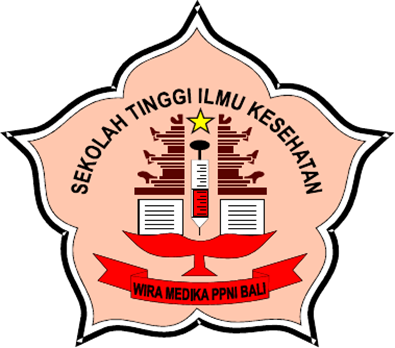 OLEH :DEWA MADE DENY PURNAMA16.321.2434PROGRAM STUDI KEPERAWATAN PROGRAM SARJANA SEKOLAH TINGGI ILMU KESEHATAN WIRA MEDIKA BALIDENPASAR2020LITERATURE REVIEWPOLA ASUH ORANG TUA BERPENGARUH PADA PERKEMBANGAN PERSONAL SOSIAL ANAK USIA SEKOLAH DASAR Literature Review Untuk Memperoleh Gelar Sarjana Keperawatan Pada Program Studi Keperawatan Program Sarjana Stikes Wira Medika Bali OLEH :DEWA MADE DENY PURNAMA16.321.2434PROGRAM STUDI KEPERAWATAN PROGRAM SARJANA SEKOLAH TINGGI ILMU KESEHATAN WIRA MEDIKA BALIDENPASAR2020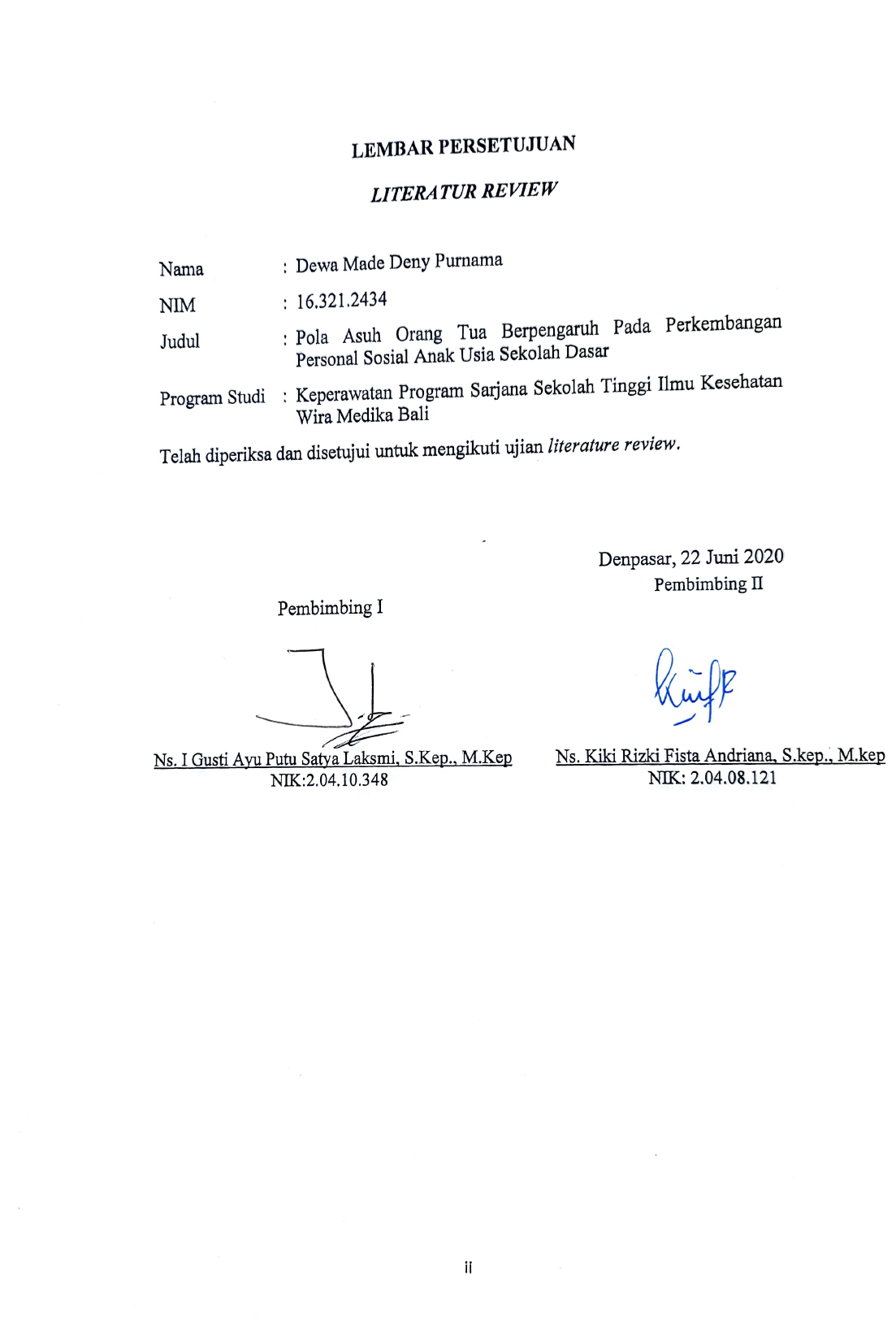 KATA PENGANTAR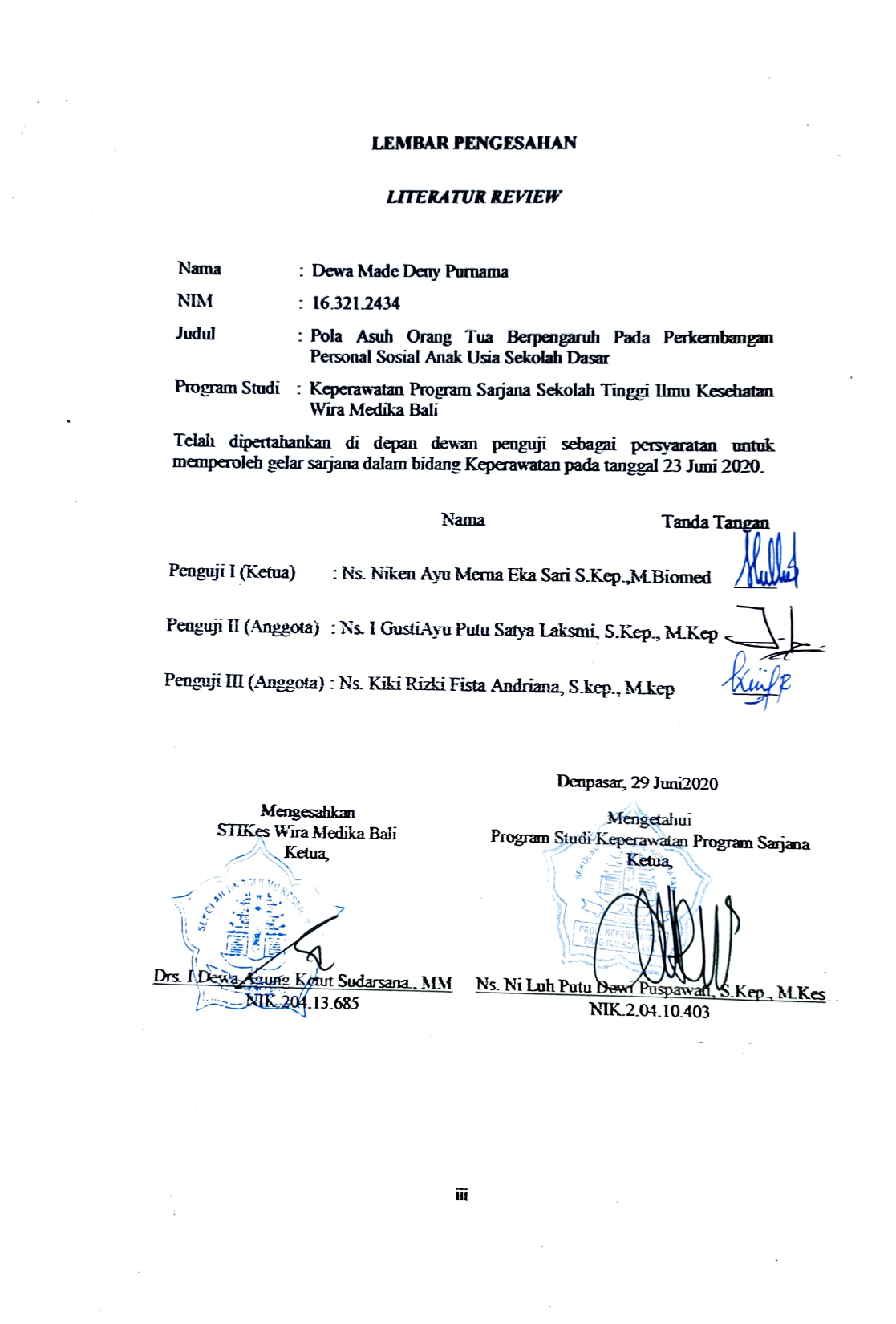 Puji syukur peneliti ucapkan kehadirat Tuhan Yang Maha Esa, karena berkat rahmat dan karunia Nya peneliti dapat menyelesaikan laporan literature review yang berjudul “Pola Asuh Orang Tua Berpengaruh Pada Perkembangan Personal Sosial Anak Usia Sekolah Dasar” tepat pada waktunya. Laporan Literatur review ini disusun dalam rangka memenuhi sebagian persyaratan untuk memperoleh gelar Sarjana Keperawatan pada Program Studi Keperawatan Program Sarjana Sekolah Tinggi Ilmu Kesehatan Wira Medika Bali.Penyusunan laporan literature review ini dapat terselesaikan berkat dorongan dan bantuan dari berbagai pihak, untuk itu dengan segala hormat dan kerendahan hati peneliti menyampaikan penghargaan dan terimakasih yang sebesar-besarnya kepada :Drs. Dewa Agung Ketut Sudarsana, MM selaku ketua STIKes Wira Medika Bali yang telah memberikan kesempatan untuk menyelesaikan Program Studi Keperawatan Program Sarjana.Ns. Ni Luh Putu Dewi Puspawati, S.Kep., M.Kep selaku ketua Program Studi Keperawatan Program Sarjana STIKes Wira Medika Bali.Ns. I Gusti AyuPutu Satya Laksmi, S.Kep., M.Kep selaku pembimbing I yang telah memberikan bimbingan dalam penyelesaian laporan literatur reviewini.Ns. Kiki Eizki Fista Andriana, S.kep., M.kep selaku pembimbing II yang telah memberikan bimbingan dalam penyelesaian laporan literatur review ini.Orang tua dan keluarga yang telah memberikan dukungan moril dan meteriil dalam penyusunan laporan literatur review ini.Sahabat dan teman-teman mahasiswa di STIKes Wira Medika Bali yang selalu memberikan dukungan dan semangat dalam penyelesaian laporan literatur review ini.Semua pihak yang telah membantu hingga penyusunan laporan literatur review ini dapat terselesaikan tepat pada waktunya yang peneliti tidak dapat sebutkan satu persatu.Kemajuan senantiasa menyertai segala sisi kehidupan menuju kearah yang lebih baik, karenanya saran untuk perbaikan sangat peneliti harapkan dan semoga usulan penelitian ini bermanfaat bagi pembaca dan peneliti selanjutnya.DARTAR ISIHALAMAN JUDUL		iLEMBAR PERSETUJUAN		iiLEMBAR PENGESAHAN		iiiKATA PENGANTAR		ivDARTAR ISI		viDARTAR TABEL		viiABSTAK 		1ABSTRACT		2PENDAHULUAN 		3METODE 		4HASIL DAN PEMBAHASAN 		6KESIMPULAN DAN SARAN 		11DAFTAR PUSTAKALAMPIRANDAFTAR TABELTabel 1    : Hasil Analisis Jurnal		6LITERATURE REVIEW: POLA ASUH ORANG TUA BERPENGARUH PADA PERKEMBANGAN PERSONAL SOSIAL ANAK USIA SEKOLAH DASAR(LITERATURE REVIEW: PARENT PARENTS INFLUENCE ON SOCIAL PERSONAL DEVELOPMENT OF ELEMENTARY SCHOOL AGES)Dewa Made Deny Purnama1,Ns. I Gusti Ayu Putu Satya Laksmi, S.Kep., M.Kep2,Ns. Kiki Rizki Fista Andriana, S.kep., M.kep31 Mahasiswa Program Studi Keperawatan Program Sarjana2,3 Dosen Program Studi Keperawatan Sekolah Tinggi Ilmu Kesehatan Wira Medika BaliEmail penulis_1: denypurnama33@gmail.comABSTRAKSering kali terjadi masalah perkembangan personal sosial pada anak menyebabkan prestasi belajar anak menjadi kurang, anak suka marah, anak suka berkelahi dan mudah menangis. Orang tua berperan penting dalam pengembangan personal sosial anak. Penelusuran literature review ini bertujuan menganalisa hasil penelitian yang terkait dengan pola asuh orang tua dan dampaknya pada perkembangan personal sosial anak usia sekolah dasar. Metode pencarian database jurnal nasional menggunakan Google Scholar dengan kata kunci pola asuh orang tua, personal sosial, anak usia sekolah dasar dan pencarian database jurnal internasional menggunakan Elseiver Science Direct dan Springer Link melalui advance dengan kata kunci parenting style, social personal, elementary school age children. Jurnal nasional yang sesuai berdasarkan kriteria inklusi yaitu 4 dan jurnal internasional yang sesuai dengan kriteria inklusi yaitu 2. Secara umum dari hasil artikel yang direview menyatakan bahwapola pengasuhan orang tua sangat mempengaruhi perkembangan sosial anak. Sebagian besar pola asuh demokratis menyebabkan perkembangan personal sosial anak menjadi baik. Saran yang dapat ditunjukkan berdasarkan literatur review adalah khususnya kepada orang tua, sebaiknya orang tua lebih meningkatkan pola pengasuhan demokratis karena dari hasil beberapa jurnal diatas pola pengasuhan demokratis menyebabkan perkembangan personal sosial anak menjadi lebih baik.Kata kunci: Pola asuh orang tua, Personal sosial, Anak usia sekolah dasarABSTRACTOften there are problems of social personal development in children causing children's learning achievement to be lacking, children like to be angry, children like to fight and cry easily. Parents play an important role in the child's personal social development. This literature review search aims to analyze the results of research related to parenting and their impact on the personal social development of elementary school age children. The national journal database search method uses Google Scholar with keywords parenting parents, social personal, elementary school age children and searching international journal database using Elseiver Science Direct and Springer Link through advance with keywords parenting style, social personal, elementary school age children . Appropriate national journals based on inclusion criteria are 4 and international journals that comply with inclusion criteria are 2. In general the results of the reviewed articles state that parenting patterns greatly affect children's social development. Most democratic parenting causes children's personal social development to be good. Suggestions that can be shown based on the literature review are specifically to parents, parents should improve democratic parenting patterns because the results of several journals on democratic parenting patterns lead to better personal social development of children.Keywords: Parenting style, social personality, elementary school age childrenPENDAHULUANAnak usia sekolah dasar merupakan anak yang berusia 6-12 tahun yang masih bersekolah di sekolah dasar, anak usia sekolah dasar yaitu dari kelas 1 sampai kelas 6 (Gunarsa, 2006 dalam Ariska, 2018).Menurut Susanto (2011), ada beberapa aspek perkembangan anak yaitu perkembangan fisik, perkembangan intelegensi, perkembangan bahasa, pekembangan moral, dan perkembangan sosial.Perkembangan personal sosial merupakan aspek yang berhubungan dengan kemampuan mandiri anak seperti membereskan mainan selesai bermain, makan atau minum secara mandiri, berpakaian secara mandiri, bersosialisasi dan berinteraksi dengan lingkungan (Soetjiningsih, 2010). Perkembangan sosial anak usia sekolah dapat dilihat dari interaksi dengan guru dan teman sebayanya. Apabila anak usia sekolah gagal dalam menjalankan peran sosial maka lingkungan akan sulit menerima. Anak akan menilai dirinya kurang baik yang berakibat pada penyesuaian diri dan kelompok serta konsep diri yang kurang baik. Oleh karena itu, anak sangat penting untuk melakukan interaksi sosial dengan lingkungan sekitar, baik dengan teman sebaya, guru maupun keluarga (Endri, 2017).Anak di 54 negara maju yang menunjukkan beberapa gejala gangguan perkembangan sosial yang dapat berkembang menjadi gangguan perilaku di kemudian hari. Keterlambatan perkembangan anak ini terjadi sebagian besar di wilayah Asia dan Afrika (Suyami, 2016). Keterlambatan perkembangan anak di Indonesia berdasarkan laporan Ikatan Dokter Anak Indonesia (IDAI) tahun 2013 diperkirakan sekitar 1-3% mengalami keterlambatan pada perkembangan personal sosial. Berdasarkan data dari IDAI Provinsi Bali tahun 2013 melakukan pemeriksaan terhadap 1.500 anak, dari hasil pemeriksaan ditemukan sekitar 89 orang (5,9%) anak masih mengalami keterlambatan perkembangan personal sosial.Dampak dari kegagalan personal sosial akan menyebabkan terjadinya frustasi pada anak kondisi dimana anak mengalami kekecewaan yang mendalam karena anak tidak mampu bersosialisasi. Anak dengan masalah perkembangan personal sosial akan memiliki prestasi belajar yang kurang, suka marah, suka berkelahi, suka menantang, dan mudah menangis (Santoso & Ranti, 2004 dalam Puspitawati, 2017). Perkembangan personal sosial pada anak yang tidak terpenuhi akan menyebabkan diantaranya anak menjadi pasif, takut, dan inisiatifnya menjadi kurang (Fatoni, 2010).Perkembangan personal sosial anak dapat dipengaruhi oleh beberapa faktor yaitu pola pengasuhan orang tua, genetik, lingkungan, status kesehatan, dan kelompok teman sebaya (Soetjiningsih, 2012). Orang tua berperan penting dalam pengembangan personal sosial anak sehingga anak dapat bersosialisasi dengan baik. Pola asuh merupakan sikap orang tua dalam berinteraksi, membimbing, membina, dan mendidik anak-anaknya dalam kehidupan sehari-hari dengan harapan menjadikan anak sukses dalam menjalani kehidupan ini (Fitriyani, 2015).Penerapan pola asuh orang tua sangat beragam atau berbeda-beda antar orang tua. Pada dasarnya penerapan pola asuh orang tua menyesuaikan dengan perilaku anak. Menurut Santrock, (2007) dalam Christiana Hari Soetjiningsih (2012) ada beberapa jenis pola asuh orang tua yang dapat diterapkan untuk anak, pola asuh otoriter yaitu pola asuhan yang ketat atau memaksakan anak untuk mengikuti peraturan orang tua, pola asuh demokratis yaitu pola asuhan dengan mendorong anak untuk mandiri tetapi masih menetapkan batasan-batasan, pola asuh permisif yaitu orang tua membebaskan anak untuk melakukan apa saja yang disukai, pola asuh penelantar yaitu pola asuh orang tua yang tidak terlibat dalam kehidupan anak. Menurut Rusilanti (2015) ada beberapa faktor yang dapat mempengaruhi pola asuh orang tua antara lain faktor usia orang tua, pendidikan orang tua, pengalaman sebelumnya dalam mengasuh anak, hubungan suami istri.Berdasarkan hasil penelitian yang dilakukan oleh Novitasari (2019), dengan judul penelitian hubungan pola asuh orang tua dengan perkembangan personal sosial pada anak usia prasekolah di TK Tunas Kawanua Winangun Kota Manado. Menyatakan bahwa ada hubungan yang signifikan antara pola asuh orang tua dengan perkembangan personal sosial anak, dilihat dari keeratan hubungan antara pola asuh orang tua dengan perkembangan sosial anak usia prasekolah di TK Tunas Kawanua Winangun Kota Manado. Dari sebagian besar orang tua menerapkan pola asuhan demokratis dan perkembangan personal sosial anak normal. Berdasarkan hasil penelitian yang dilakukan oleh Viandari & Susilawati (2019) dengan judul penelitian peran pola asuh orang tua dan penggunaan gadget terhadap interaksi sosial anak, menyatakan bahwa ada pengaruh signifikan pola asuh orang tua dan penggunaan gadget terhadap interaksi sosial anak. Dan adapun berdasarkan hasil penelitian Devitasari (2019) dengan judul hubungan pola asuh orang tua dengan personal sosial anak prasekolah umur 3-5 Tahun di PAUD Wilayah Surakarta, menyatakan bahwa ada hubungan pola asuh orang tua dengan personal sosial anak. Pada penelitian ini sebagian besar pola asuh yang diterapkan orang tua adalah otoritatif/demokratis dan sebagian besar pula personal sosial anak normal.Tujuan dari literature review ini adalah menganalisis pola asuh orang tua berpengaruh pada perkembangan personal sosial anak usia sekolah dasar. Manfaat literatur review ini diharapkan dapat memberi manfaat bagi perkembangan ilmu pengetahuan dalam keperawatan khususnya keperawatan anak mengenai hubungan pola asuh orang tua dengan personal sosial anak usia sekolah dasar.METODE PENELITIANMetode yang digunakan dalam literature review ini menggunakan strategi secara komprehensif, seperti pencarian artikel dalam database jurnal penelitian, pencarian melalui internet, tinjauan ulang artikel. Pencarian database yang digunakan meliputi Google Scholar dengan kata kunci pola asuh orang tua, personal sosial, anak usia sekolah dasar dan jurnal internasional pencarian database menggunakan Elseiver Science Direct dan Springer Link melalui advance search dengan kata kunci parenting style, social personality, elementary school age children. Jurnal full text dan abstrak di review untuk memilih studi yang sesuai dengan kriteria. Kriteria inklusi dalam literatur review ini adalah anak usia sekolah dasar atau anak berusia 5-12 tahun, pola asuh yang diterapkan orang tua adalah pola asuh otoriter, demokratis, permisif, penelantar. Terdapat 288 artikel nasional yang di peroleh dari Google Scholar dengan kata kunci pola asuh orang tua, perkembangan personal sosial, anak usia sekolah dasar, dan terdapat 385 artikel internasional yang di peroleh dari Elsevier Science Direct dan Springer Link dengan kata kunci parenting style, social personal development, elementary school age children. Dari semua artikel nasional discreening sesuai dengan judul penelitian didapatkan 16 jurnal, setelah itu ditinjau kembali terkait dengan kriteria inklusi berupa anak usia 6-12 tahun dan pola asuh yang diterapkan orang tua berupa pola asuh otoriter, demokatis, permisif, dan penelantar didapatkan jurnal yang sesuai sebanyak 4 jurnal dan dari semua artikel internasional ditinjau kembali terkait dengan judul penelitian didapatkan 12 jurnal, setelah itu ditinjau kembali terkait dengan kriteria inklusi berupa anak usia 6-12 tahun dan pola asuh yang diterapkan orang tua berupa pola asuh otoriter, demokatis, permisif, dan penelantar didapatkan jurnal yang sesuai sebanyak 2 jurnal.HASIL DAN PEMBAHASAN4.1 Hasil Review Artikel4.2 PembahasanPola asuh adalah suatu pola perilaku oran tua yang diterapkan pada anak yang bersifat relatif dan konsisten dari waktu-kewaktu. Pola perilaku ini dapat dirasakan oleh anak dari segi negatif maupun positif. Pada dasarnya pola asuh dapat diartikan sebagai seluruh cara perlakuan orang tua yang diterapkan pada anak, banyak ahli mengatakan bahwa pengasuh adalah bagian penting dasar untuk menyiapkan anak agar nantinya menjadi masyarakat yang baik. Menurut Soetjiningsih (2014), ada beberapa macam pola asuh yang dapat diterapkan orang tua kepada anak yaitu pola asuh otoriter, demokratis, permisif, dan penelatar. Pola pengasuhan dan dampaknya terhadap perkembangan personal sosial anak adalah adanya pola pengasuhan yang baik akan menghasilkan karakteristik yang baik pada anak begitu pula sebaliknya pola asuh yang buruk akan menghasilkan karakteristik yang buruk pada anak.Berdasarkan hasil penelitian Suranto & Tinah, (2015) dimana pola asuh demokratis akan membuat perkembangan sosial anak lebih baik dan sesuai dengan kurva perkembangan yang diharapkan. Dari hasil penelitian dapat diketahui dari 49 responden, 23 responden (46,9%) menerapkan pola asuh demokratis, 16 responden diantaranya (32,7%) perkembangannya normal. Hal ini sejalan dengan hasil penelitian Setiani, (2017) yang mengatakan pola asuh demokratis yang diterapkan oleh orang tua kepada anak akan menyebabkan perkembangan sosial anak menjadi normal.Berdasarkan hasil penelitian Wina, Yudiernawati, & Maemunah, (2016) menyatakan bahwa ada hubungan yang signifikan antara pola asuh orang tua dengan pekembangan sosial anak usia prasekolah di TK Muslimat Ar-Rohmah Gading Kembar Kecamatan Jabung Kabupaten Malang dalam penelitian ini mengunakan uji kolerasi spearman rank didapat Sig. (2-tailed)= 0,006<α (0,050) dan H1 di terima. Sebagian besar orang tua menerapkan pola asuh demokratis sebanyak (82,5%), dan sebagian besar perkembangan sosial anak kategori baik sebanyak (87,5%). Hasil penelitian ini sejalan dengan beberapa hasil penelitian diatas seperti hasil Suranto & Tinah, (2015) yang menyatakan pola asuh demokratis membuat perkembangan anak lebih baik dan juga sejalan dengan hasil penelitian Setiani, (2017) diatas yang mengatakan pola asuh demokratis yang diterapkan oleh orang tua kepada anak akan menyebabkan perkembangan sosial anak menjadi normal. Berdasarkan hasil penelitian KOL, (2016) menyebutkan pada tabel hasil korelasi product-moment pearson dengan pengaruh sikap orangtua terhadap sosial keterampilan anak-anak menunjukkan hasil p value p <0,05 yang artinya ada pengaruh yang signifikan gaya pengasuhan terhadap keretampilan sosial anak umur 5-6 tahun. Pada penelitian ini juga mengungkapkan hasil semakin tinggi sikap pengasuhan demokratis yang diterapkan orang tua dapat meningkat keterampilan sosial anak. Pola asuh demokratis yaitu pola asuhan dengan mendorong anak untuk mandiri tetapi masih menetapkan batasan-batasan. Hasil ini didukung oleh penelitian Machmud, (2018) pola asuh demokratis lebih baik meningkatkan keterampilan sosial pada anak dibandingkan pola asuh otoriter, maupun permisif. Anak yang diasuh dengan pola asuh demokrasi akan lebih mudah bekerja sama, mengontrol diri, tidak egois, dapat berkominikasi secara terbuka sehingga tercipta suasana yang menyenangkan dan lebih mudah diterima oleh kelompoknya. Dibandingkan dengan pola asuh otoriter  aktivitasnya selalu ditentukan dan diatur orang tua yang mengakibatkan anak-anak merasa terkekang, pola asuh permisif banyak memberi kebebasan, tidak memberikan kontrol hasilnyaanak yang diasuh dengan pola asuh permisif akan lebih bersikap cuek dengan lingkungannya.Berdasarkan penelitian Hosokawa & Katsura, (2017) menyebutkan hasil korelasi pengasuhan positif signifikan menentukan keterampilan sosial (kontrol diri) anak ditunjukkan nilai β = 0,04, p <0,05 yang artinya ada pengaruh signifikan antara pola pengasuhan orang tua yang positif dan keterampilan sosial (kontrol diri) anak. Didalam penelitian ini pengasuhan positif yang dimaksud adalah keterlibatan orang tua dalam kehidupan anak tetapi menetapkan sedikit batas, tidak terlalu menuntut dan tidak mengontrol mereka. Sedangkan keterampilan sosial (kontrol diri) yang dimaksud adalah seperti dapat mencuci tangan secara mandiri, makan dan minum sendiri, berpakaian sendiri, mampu berinteraksi dan bersosialiasi dengan lingkungan rumah maupun lingkungan sekolah. Hasil ini didukung oleh penelitian Alimah, (2017) menyebutkan ada hubungan positif signifikan antara pola asuh demokratis dengan keterampilan sosial siswa. Menurut saya pola pengasuhan negatif, seperti berbicara kurang atau lebih kasaruntuk anak-anak, kemungkinan akan merampok anak-anak dari peluang untuk memperoleh keterampilan sosial yang baik. Namun, pola pengasuhan positif, seperti berbicara dengan anak-anak dengan hangat atau mendukung, dapat memberikan peluanguntuk mendapatkan keterampilan sosial melalui interaksi dengan orang lain. Berdasarkan hasil penelitian Setiani, (2017) menyebutkan hasil uji korelasi Spearmen, diperoleh nilai p-value sebesar <0,001 lebih kecil dari 𝛼 0,05, sehingga dapat disimpulkan bahwa ada hubungan yang signifikan antara pola asuh orangtua dengan perkembangan personal sosial di TK ABA Godegan Bantul. Dapat juga diartikan bahwa pola pengasuhan yang diterapkan orang tua dapat berpengaruh besar terhadap perkembangan anak khususnya perkembangan personal sosial. Dari hasil penelitian ini sebagian besar pola asuh orang tua yang diterapkan adalah pola asuh demokratis dan mayoritas perkembangan personal sosial anak normal. Hasil penelitian ini sejalan dengan hasil penelitian Mariani (2014) bahwa terdapat hubungan yang signifikan antara pola asuh orangtua dengan tumbuh kembang anak, dengan nilai p value 0,002<0,05. Pola asuh orangtua di TK ABA Godegan sebagian besar adalah pola asuh demokratis yaitu sebesar 46,2%. Perkembangan personal sosial di TK ABA Godegan Bantul mayoritas adalah normal yaitu sebesar 69,2%. Keeratan hubungan antara pola asuh orangtua dengan perkembangan personal sosial di TK ABA Godegan Bantul adalah kuat dengan nilai koefisien korelasi sebesar 0,644. Menurut saya jika pola asuh orang tua tepat diberikan kepada anak maka perkembangan personal sosial bahkan perkembangan motorik halus atau motorik kasar anak akan semakin baik, diantaranya anak akan merasa bahagia, mempunyai kontrol diri dan rasa percaya diri yang terpupus, bisa mengatasi stress, punya keinginan berprestasi dan bisa berkomunikasi dengan teman-teman dan orang dewasa. Keuntungan positif tersebut akan sangat berpengaruh terhadap perkembangan yang cenderung lebih baik.Berdasarkan hasil penelitian Yolanda & Mudjiran, (2019) dengan menggunakan rumus product moment correlation disimpulkan bahwa pola asuh orang tua memiliki hubungan yang kuat terhadap komunikasi interpersonal siswa di SDN 15 Ulu Gadut Kota Padang, dengan taraf sifnifikan 0,05 atau tingkat kepercayaan 95 %, dengan arah hubungan positif yang berarti semakin baik pola asuh yang diberikan orang tua pada anaknya maka semakin bagus kualitas komunikasi interpersonal siswa pada tingkat sekolah dasar. Diharapkan agar orang tua untuk selalu memperhatikan dan mempertahankan serta mengevaluasi kembali pola asuh yang diberikan kepada anak agar sesuai dengan karakteristik dan tingkat perkembangan anak khusus nya pada komunikasi interpersonal pada anak.Berdasarkan hasil artikel yang dikumpulkan dan dianalisa didapatkan bahwa artikel tersebut memiliki hasil yang hampir sejalan. Hasil penelitian secara umum menyebutkan bahwa pola pengasuhan orang tua sangat mempengaruhi perkembangan sosial anak, terlihat dari beberapa artikel diatas perbedaan jenis pola pengasuhan orang tua menyebabkan berbeda pula perkembangan personal sosial dari anak tersebut. Adapun dampak dari kegagalan personal sosial akan menyebabkan terjadinya frustasi pada anak kondisi dimana anak mengalami kekecewaan yang mendalam karena anak tidak mampu bersosialisasi. Anak dengan masalah perkembangan personal sosial akan memiliki prestasi belajar yang kurang, suka marah, suka berkelahi, suka menantang, dan mudah menangis (Santoso & Ranti, 2004 dalam Puspitawati, 2017). Pola asuh orang tua yang sebagian besar mempunyai anak dengan perkembangan sosial baik yaitu pola asuh demokratis. Menurut saya sebaiknya orang tua menerapkan pola asuh demokratis kepada anak karena dari hasil review beberapa artikel menyebutkan sebagian besar pola asuh demokratis yang diterapkan orang tua akan berdampak baik bagi perkembangan personal sosial anak. Karena orang tua tipe ini selalu memberikan perhatian, cinta dan kehangatan yang cukup baik kepada anak, sehingga anak selalu mendengarkan secara aktif dan penuh perhatian, serta mempuyai banyak waktu bertemu secara rutin dengan orang tuanya. Orang tua bisa mengendalikan, memberikan kesempatan kepada anak untuk menentukan keputusan sendiri dan mendorong anak untuk membangun kepribadianya. Anak-anak dari orang tua yang bisa dikendalikan cendrung memiliki kebanggan diri yang sehat, memiliki hubungan positif dengan teman sebayanya, percaya diri, dan sukses.KESIMPULAN DAN SARANBerdasarkan hasil literature review tentang pola asuh orang tua berpengaruh pada perkembangan personal sosial anak usia sekolah dasar dapat disimpulkan bahwa sebagian besar pola pengasuhan demokratis menyebabkan perkembangan personal sosial anak menjadi baik. Semakin tepat dan baik pola asuh orang tua yang diterapkan pada anak maka perkembangan personal sosial anak juga akan baik.Saran yang dapat ditunjukkan berdasarkan literatur review adalah khususnya kepada orang tua. Sebaiknya orang tua lebih meningkatkan pola pengasuhan demokratis karena dari hasil beberapa jurnal diatas pola pengasuhan demokratis menyebabkan perkembangan personal sosial anak menjadi lebih baik. Pola pengasuhan ini mendorong anak untuk mandiri tetapi masih menetapkan batas-batas dan pengendalian atas tindakan anak. Jadi orang tua masih melakukan kontrol pada anak tetapi tidak terlalu ketat.DAFTAR PUSTAKAAlimah, R. F. (2017). Hubungan Pola Asuh Orang Tua Dengan Keterampilan Sosial (Studi Korelasi terhadap Siswa Kelas IV, V dan VI SD Laboratorium Percontohan UPI Bandung Tahun Ajaran 2016/2017).Ariska, P. R. (2018). Dampak Penggunaan Smartphone Terhadap Perkembangan Prestasi Motoric Dan Emosional Siswa Kelas V Sekolah Dasar Di Air Teluk Kiri Kecamatan Teluk Dalam Kab. Asahan. Sumatera Utara. Universitas Sumatera Utara.Aziz, N. (2014). Hubungan antara Pola Asuh Orangtua terhadap Tingkat Perkembangan pada Anak Usia Prasekolah di TK Al-Islam 1. Universitas Muhammadiyah Surakarta.Devitasari, I. (2019). Hubungan Pola Asuh Orang Tua Dengan Personal Sosial Anak Usia Prasekolah Umur 3-5 tahun di PAUD WIlayah Surakarta.Endri, M. D. (2017). Hubungan Penggunaan Smartphone Dengan Interaksi Sosial Anak Usia Sekolah Di SDN Jember Lor 1 Kabupaten Jember . Universitas Jember.Fatoni. (2010). Hubungan Pola Asuh Ibu Dengan Tingkat Perkembangan Personal Sosial Pada Anak Usia Prasekolah Di TK PHDI Banguntapan Bantul Yogyakarta. Skripsi. Program Studi Ilmu Keperawatan Fakultas Kedokteran dan Ilmu Kesehatan Universitas Muhammadiyah Yogyakarta.Fitriyani, L. (2015). Peran Pola Asuh Orang Tua Dalam Mengembangkan Kecerdasan Emosi Anak. Lentera, Vol. XVIII, No. 1, Juni 2015. Dipetik Januari 20, 2020Hosokawa, R., & Katsura, T. (2017). Marital Relationship, Parenting Practices, And Social Skills Development In Preschool Children. Child Adolesc Psychiatry Ment Health (2017) 11:2 .IDAI. (2013). Dipetik Februari 13, 2020, dari http://www.idai.or.id/artikel/klinik/asi/air-susu-ibu-dan-tumbuh-kembang-anakKOL, S. (2016). The Effects Of The Parenting Styles On Social Skills Of Children Aged 5-6. The Malaysian Online Journal of Educational Sciences.Machmud, H. (2018). Pengaruh Pola Asuh Terhadap Keterampilan Anak (Penelitian Expost Facto Pada PAUD Rintisan Di Kendari). Jurnal Al-Ta’dib Vol. 11 No.2.Novitasari, D. (2019). Hubungan Pola Asuh Orang Tua Dengan Perkembangan Personal Sosial Pada Anak Usia Prasekolah Di TK Tunas Kawanua Winangun Kota Manado. p-ISSN 2655-0288, VOLUME 2, NOMOR 2.Puspitawati. (2017). Pengaruh Bermain Bola Tangan Terhadap Perkembangan Personal Sosial Anak Usia Prasekolah (4-5 Tahun). Skripsi, 3.Rusilanti, M. D., & Yeni, Y. (2015). Pola Asuh Orang Tua Dan Kesehatan Anak Prasekolah. Bandung: PT. Remaja Rosdakarya.Setiani, W. A. (2017). Hubungan Pola Asuh Orang Tua Dengan Perkembangan Personal Sosial Di TK ABA Godegan Bantul.Soetjiningsih. (2010). Tumbuh Kembang Anak Dan Remaja. Jakarta: Kencana Prenada Media Group._____. (2014)a. Tumbuh Kembang Anak Edisi 2. Jakarta: EGC._____. (2012)b. Tumbuh Kembang Anak 2nd ed. Jakarta: EGC.Suranto, S., & Tinah. (2015). Hubungan Pola Asuh Orang Tua Dengan Perkembangan Personal Sosial Anak Toddler Di PAUD Tetuko Desa Kios Kebondalem Lor Prambanan Klaten. Jurnal Kebidanan, Vol. VII, No. 01.Susanto. (2011). Perkembangan Anak Usia Dini Pengantar Dalam Berbagai Aspeknya. Jakarta: Kencana Prenada Media Group.Suyami., Zukhri, S., & Suryani, L. (2016). Pola Asuh Orang Tua Dengan Tingkat Perkembangan Sosial Anak Usia 1-3 Tahun Di Desa Buntalan Klaten. Motorik Jurnal Ilmu Kesehatan (Journal Of Health Science).Tatli, S. &. (2015). Okul öncesi eğitim kurumlarına devam eden çocukların öğretmenleriyle olan  ilişkilerinin sosyal beceri düzeylerine etkisinin incelenmesi. The Journal of Academic Social Science  Studies 31 , 429‐441, 50.Viandari, K. D., & Susilawati, K. P. (2019). Peran Pola Asuh Orang Tua Dan Penggunaan Gadget Terhadap Interaksi Sosial Anak. Jurnal Psikologi Udayana 2019, Vol.6, No.1, 76-87.Wina, L., Yudiernawati, A., & Maemunah, N. (2016). Hubungan Pola Asuh Orang Tua Dengan Perkembangan Sosial Anak Usia Prasekolah (4-6 Tahun) TK Muslimat Ar-Rohmah Gading Kembar Kecamatan Jabung Kabupaten Malang. Nursing News Volume 1, Nomor 1.Witarsa, R., HAdi, R. S., Nurhananik, & Haerani, N. R. (2018). Pengaruh Penggunaan Gadget Terhadap Interaksi Sosial Siswa Sekolah Dasar. PEDAGOGIK Vol. VI, No. 1.Yolanda, Y., & Mudjiran. (2019). Hubungan Pola Asuh Orang Tua Dengan Komunikasi Interpersonal Siswa Dalam Proses Pembelajaran Di Sekolah Dasar. Jurnal Basicedu Volume 3 Nomor 2 Tahun 2019 Halaman 449-455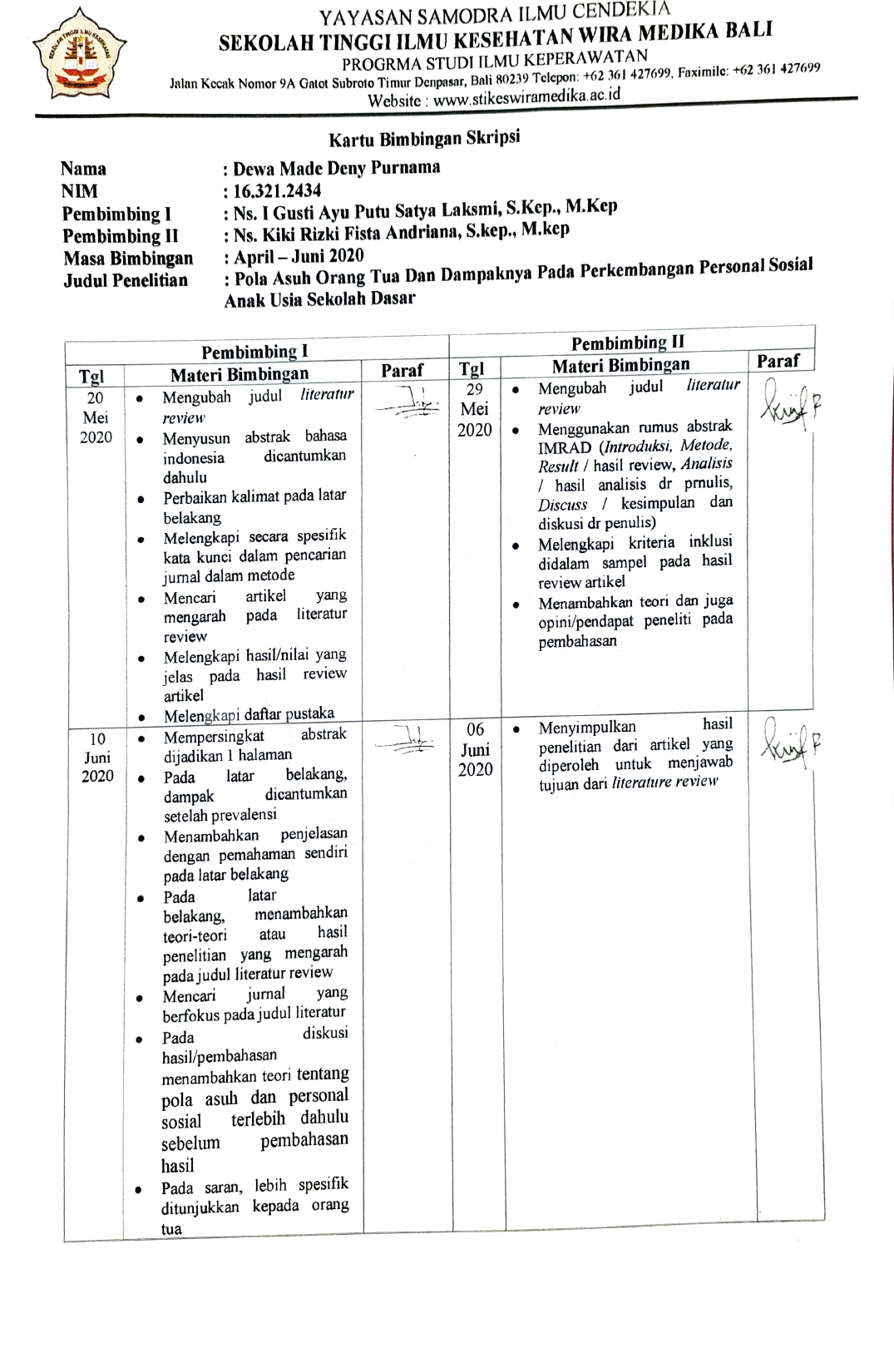 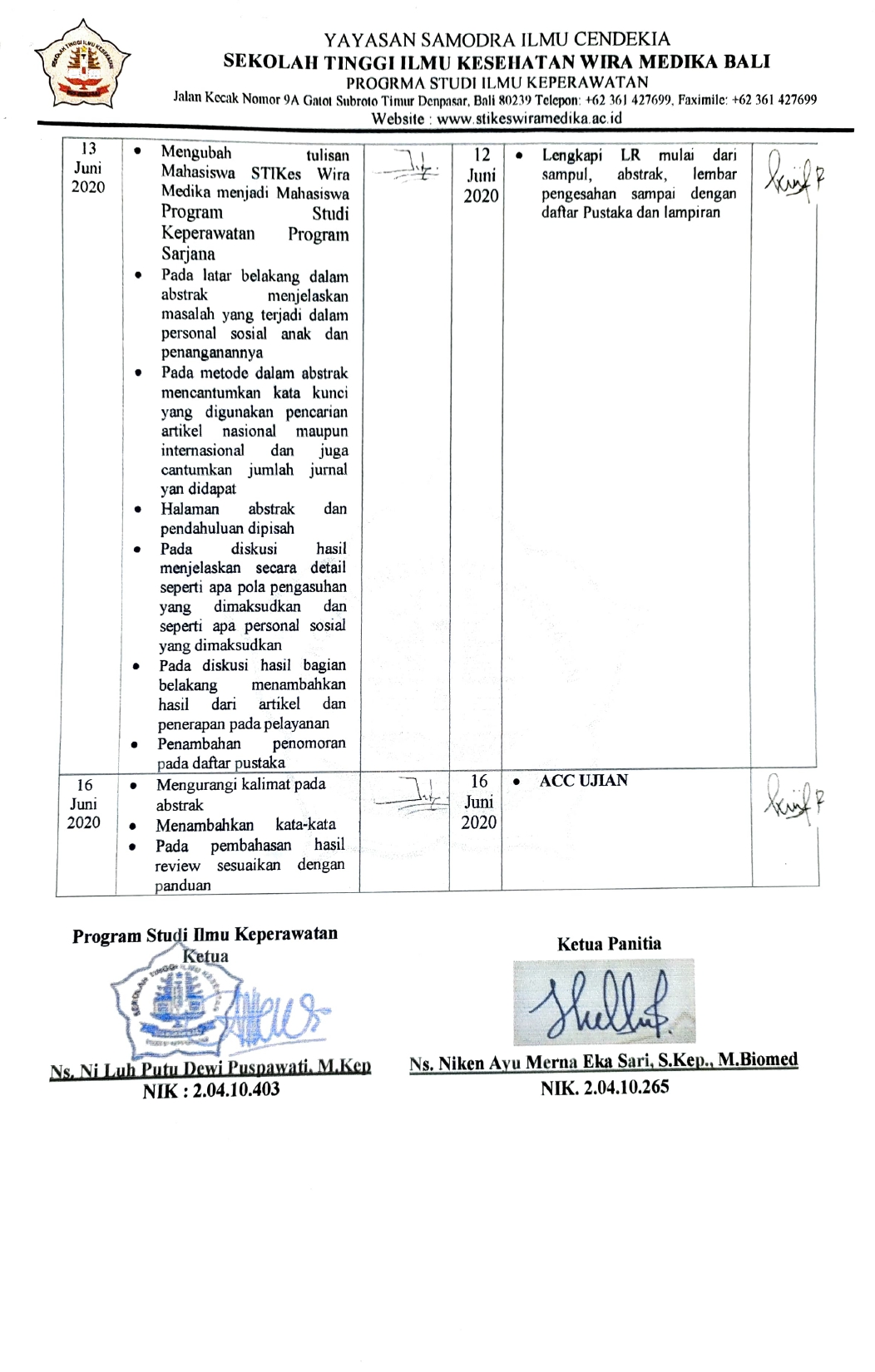 HUBUNGAN POLA ASUH ORANG TUA DENGAN PERKEMBANGAN SOSIAL ANAK USIA PRASEKOLAH (4-6 TAHUN) DI TK MUSLIMAT AR-ROHMAH GADINGKEMBAR KECAMATAN JABUNG KABUPATEN MALANGLevia Wina1), Atti Yudiernawati2), Neni Maemunah3)1) Mahasiswa Program Studi Ilmu Keperawatan Fakultas Ilmu Kesehatan Universitas Tribhuwana Tunggadewi Malang2) Dosen Program Studi KeperawatanPoltekkes Kemenkes Malang3) Dosen Program Studi Ilmu Keperawatan Fakultas Ilmu Kesehatan Universitas Tribhuwana Tunggadewi MalangEmail : jurnalpsik.unitri@gmail.comABSTRAKPola asuh orang tua merupakan salah satu faktor penting dalam menentukan perkembangan sosial anak. Pada masa prasekolah mempunyai periode emas dimana anak sedang menjalani proses pertumbuhan dan perkembangan khususnya pada perkembangan sosial.Tujuan penelitian ini adalah untuk mengetahui “Hubungan Pola Asuh Orang Tua dengan Perkembangan Sosial Anak Usia Prasekolah(4-6 Tahun) di TK Muslimat Ar- Rohmah Gading Kembar Kecamatan Jabung Kabupaten Malang.Penelitian ini mengunakan desain analitik korelasi dengan pendekatan cross sectional. Populasi dalam penelitian ini 40 orang anak usia Prasekolah dengan sampel penelitian yaitu 40 orang. Pengambilan sampel menggunakan Total Sampling.Teknik pengumpulan data yang digunakan adalah kuisioner.Data yang diperoleh dianalisis dengan menggunakan uji kolerasi spearman.Hasil penelitian pola asuh orang tua dalam kategori demokratis yaitu 33 (82,5%) orang, sedangkan perkembangan sosial dalam kategori baik sebanyak35 (87,5%) orang anak. Hasil anlaisis uji kolerasispearman rankp value = 0,006 <0,050 maka  H0 ditolak, H1 terima artinya ada hubungan pola asuh orang tua dengan perkembangan sosial anak usia Prasekolah di TK Muslimat Ar-Rohmah Gading Kembar Kecamatan Jabung.Untuk penelitian selanjutnya peneliti merekomendasikan untuk meneliti factor- faktor lain terhadap perkembangan sosial usia prasekolah.Kata kunci: pola asuh, prasekolah, perkembangan sosialTHE RELATIONSHIP OF PARENTING PARENTS WITH SOCIAL DEVELOPMENT OF PRESCHOOLER (4-6 YEARS) IN KINDERGARTEN (TK) MUSLIMAT AR-ROHMAH GADING KEMBAR DISTRICT JABUNG MALANGABSTRACTThe parenting parentsis one of the important factor in determiningthe children social development. In th epreschool years golden periodin which children are undergoing/experiencing the process of growthand development, especially the social development. The purpose of this study is to know "The Relationship of Parenting Parents With Social Development of Preschooler (4-6 Years) In Kindergarten (TK) Muslimat Ar- Rohmah Gading Kembar District Jabung Malang”. This study use scor relation analytic design with cross sectional approach. The population inthis study was 40 preschooler with the study samplewas 40 children. Sampling usetotal sampling. Data collection technique used was questionnaire. Data obtained were analyzed using Spearman correlation test. The results of study were parenting parents in democratic category that is 33(82.5%) persons, where associal developmentingood category that is 35(87.5%) children. The analysis result of Spearman rank correlation test pvalue=0,006<0,050 then H0 rejected, H1 accepted means thatthere is a relationship parenting parents with social development of preschoolage children in Kindergarten (TK) Muslimat Ar-Rohmah Gading Kembar District Jabung. For the next study, researcher recommendto examine the other factorsto the social development of preschool age.Keywords: parenting parents, preschool, social developmentPENDAHULUANAnak usia prasekolah merupakan anak yang usianya 4-6 tahun. Pada masa prasekolah biasanya sering di sebut dengan periode emas dimana anak sedang menjalani proses pertumbuhan dan perkembangan yang sangat pesat baik perkembangan motorik kasar, motorik halus, fisik maupun perkembangan sosial (Suyadi, 2010).Usia prasekolah memberikan kesempatan luas kepadaanak	untuk	mengembangkan keterampilan sosialnya.Perkembangan sosial merupakan pencapaian kematangan dalam hubungan sosial dan sebagai proses belajar untuk menyesuaikan diri terhadap norma kelompok, moral, dan tradisi. Untuk mencapai kematangan sosial, anak harus belajar tentang cara-cara menyesuaikan diri dengan orang lain (Yusuf, 2011). Kemampuan ini diperoleh anak berbagai kesempatan atau pengalaman bergaul anak dengan orang-orang dilingkungannya, baik orang tua, saudara, teman sebaya atau orang dewasa lainya.Perkembangan sosial seorang anak sangat tergantung pada individu anak, peran orang tua, lingkungan masyarakat dan termasuk lembaga sekolah (TK). Ada kaitan erat antara keterampilan bergaul dengan masa bahagia dimasa kanak- kanak, karena anak dituntut untuk menyesuaikan diri dengan lingkungan sehingga pada perkembangan sosial anak akan tercapai (Mayar, 2013). Salah satu faktor	yang	mempengaruhi perkembangan sosial anak adalah pola asuh orang tua.Peran orang tua atau keluarga sangat penting untuk mengembangkan peran sosial, salah satunya pola asuh orang tua merupakan gambaran tentang sikap dan perilaku orang tua dan anak dalam berinteraksi, berkomunikasi selama mengadakan kegiatan pengasuhan serta tanggapan terhadap keinginan anaknya. Sikap, perilaku, dan kebiasaan orang tua selalu dilihat, dinilai, dan ditiru oleh anak kemudian semua itu secara sadar atau tidak sadar akan diresapi sehingga menjadi kebiasaan pula bagi anak-anaknya. (Fatimah, 2012).Dalam kegiatan memberikan pengasuhan ini, orang tua akan memberikan perhatian, peraturan, disiplin, hadiah dan hukuman, yang mana hal ini akan berpengaruh terhadap perkembangan anak.Ada beberapa bentuk gaya pengasuhan yang di terapkan orang tua yang dapat mempengaruhi perkembangan anak yaitu pola asuh demokratis,pola asuh otoriter, dan pola asuh permisif. Pola asuh demokratis adalah pola asuhyang memberikan kebebasan pada anak untuk berkreasi dan mengeksplorasi berbagai hal yang sesuai dengan kemampuan anak dengan sensor batasan dan pengawasan yang baik dari orang tua. Pola asuh otoriter adalah pengasuh yang bersifat pemakasaan, keras dan kaku dimana orang tua membuat berbagai aturan yang harus dipatuhi oleh anak- anaknya tanpa mau tahu perasan sang anak (Djamarah, 2014).Pola Asuh Permisif adalah pola asuh dimana orang tua jarang atau tidak pernah mengkontrol perbuatan anakanya(Septriari, 2012).Pada dasarnya semua orang tua harus memberikan hak anak untuk tumbuh. Semua anak harus memperoleh yang terbaik agar dapat tumbuh sesuai dengan apayang mungkin yang dicapainya dan sesuai dengan kemampuan tumbuhnya. Untuk itu perlu perhatian atau dukungan orang tua.Hasil penelitian Indah (2012) didapatkan pola asuh orang tua yang demokratis sebanyak 33 (82,5%) orang, pola asuh orang tua yang primisif sebanyak 7 (17,5%) orang dan tidak ada orang tua yang memiliki pola asuh otoriter. Orang tua yang memiliki anak yang mandiri yaitu sebanyak 32 (80,0%) orang, dan yang memiliki anak kurang manadiri sebanyak 8 (20,0%) orang. Terdapat hubungan yang signifikan antara pola asuh dengan kemandirian anak.Hasil penelitian Ela (2013) didapatkan pola asuh orang tua 31 (77,5%) orang termasuk dalam kategori demokratis,	sedangkan	untuk keberhasilan toilet learning anak usiatoddler kategori berhasil sebanyak 31 (77,5%) orang.Hasil peneliti Upoyo dan dkk (2009) didapatkan bahwa, anak yang di asuh dengan pola asuh otoriter mempunyai kemampuan sosialisasi baik sebanyak 1 (5,3 %), cukup sebanyak 7 (36,8 %), sedangkan anak yang mempunyai kemampuan sosialisasi kurang sebanyak 11(57,9%). Anak dengan pola asuh permisif mempunyai kemampuan sosialisasi baik sebanyak 4 (17,4 %), cukup sebanyak 10 (43,5 %), dan kurang sebanyak 9 (39,1 %). Sedangkan anak yang diasuh dengan pola asuh demokratis lebih dari setengahnya mempunyai kemampuan sosialisai yang baik yaitu 27 (79,4 %), sedangkan anak yang mempunyai kemampuan sosialisasi cukup dan kurang sebanyak 3 (8,8 %) dan 4 (11,8 %).Berdasarkan hasil studi pendahuluan yang dilakukan di TK Muslimat Ar- Rohmah Gading Kembar Kecamatan Jabung Kabupaten Malang yang dilaksanakan pada, tanggal 02 April tahun 2015 dengan wawancara dan observasi. Hasil yang saya dapatkan, 6 orang tua yang memiliki anak usia 4-6 tahun, 3 orang tua menerapkan pola asuh terhadap anaknya dengan cara memberikan kebebasan kepada anak untuk berkreatif sesuai dengan keinginan anaknya, hal tersebut termasuk dalam pola asuh demokratis sedangkan 1 orang tua menerapkan kepada anaknya dengan melakukan tindakan yang sesuai dengan keinginan orang tua terhadap anak seperti anak harus BAK sebelum tidur denganmandiri hal tersebut pola asuh otoriter, dan 2 orang tua memberikan kebebasan dan kelonggaran kepada anak untuk memilih hal yang ingin dilakukannya hal tersebut termasuk pola asuh permisif. Untuk perkembangan sosialnya, 3 orang anak memiliki perkembangan sosial baik dimana anak bisa ditinggal orang tuanya saat disekolah, bisa beradaptasi, bisa menyebutkan nama dan bermain dengan teman-temannya, 2 orang anak belum bisa untuk ditinggal orang tua dan masih malu-malu untuk bermain dengan teman- teman sebayanya, 1 orang anak tidak bisa ditinggal orang tua dan tidak mau bermain dengan teman sebayanya.Berdasarkan latar belakang dan studi pendahuluan diatas, maka peneliti tertarik untuk melakukan penelitian tentang “Hubungan Pola Asuh Orang Tua dengan Perkembangan Sosial Anak Usia Prasekolah di TK Muslimat Ar-Rohmah Gading Kembar Kecamatan Jabung Kabupaten Malang”.METODE PENELITIANDesain penelitian yang digunakan dalam penelitian analitik korelasi dengan menggunakan pendekatan cross sectional.Penelitian dilakukan pada bulan Juli 2015 di TK Muslimat Ar-Rohmah Gading Kembar Kecamatan Jabung Kabupaten Malang.Populasi pada penelitian ini adalah orang tua yang mempunyai anak usia prasekolah yaitu 40 orang.Sampel dalam penelitian berjumlah40 orang menggunakan teknik total sampling.Instrumen yang digunakan untuk variabel independen pola asuh yaitu kuesioner, yang akan diberikan kepada orang tua.Instrumen yang digunakan untuk variabel dependen perkembangan sosial anak menggunakan kuesioner yang disusun berdasarkan tinjauan pustaka yang telah dilakukan uji validitas dan reliabilitas.Sebelum pengumpulan data, peneliti mengajukan surat ijin penelitian ke Bangkesbangpol Kabupaten Malang yang diteruskan ke TK Muslimat Ar- Rohmah Gading Kembar Kecamatan Jabung Kabupaten Malang. Setelah diberikan penjelasan penelitian meliputi maksud dan tujuan penelitian, responden yang setuju untuk diteliti mengisi lembar persetujuan penelitian (informed consent). Selanjutnya data diolah melalui proses editing, coding, scoring, dan tabulating. Data kemudian dianalisis menggunakan uji korelasi Spearman Rank dengan taraf signifikansi <α(0.05).HASIL DAN PEBAHASANData UmumBerdasarkan Tabel 1. karakteristik responden sebagian besar umur ibu 24-30 tahun (70%), hampir separuh responden anak (47,5%) berumur 61-65 bulan, lebih dari separuh responden anak (52,5%) berjenis kelamin perempuan, seluruh responden ibu (100%) bekerja sebagai Ibu Rumah Tangga, dan lebih dariseparuh responden ibu (52,5%) mempunyai pendidikan terakhir SD.Data umum hasil penelitian yaitu terdiri dari karakteristik berdasarkan usiaorang tua, usia anak(dalam bulan), pekerjaan orang tua, pendidikan orang tua, dan jenis kelamin anak.Tabel 1. Distribusi Frekuensi Responden di TK Muslimat Ar-Rohmah Gading Kembar Kecamatan Jabung Tahun 2015Data KhususData khusus hasil penelitian yaitu terdiri dari gambaran pola asuh orang tua dan gambaran perkembangan sosial anak usia prasekolah.Tabel 2. Distribusi Frekuensi Pola Asuh di TK Muslimat Ar-Rohmah Gading Kembar Kecamatan Jabung Tahun 2015Berdasarkan Tabel 2. menunjukkan bahwa sebagian besar responden (82,5%) menerapkan pola asuh demokratis.Tabel 3. Distribusi Frekuensi Perkembangan Sosial Anak di TK Muslimat Ar-Rohmah Gading Kembar Kecamatan Jabung Tahun 2015Berdasarkan Tabel 3. menunjukkan bahwa sebagian besar responden (87,5%) mempunyai perkembangan sosial kategori baik.Tabel 4. Tabulasi Silang Pola Asuh dengan Perkembangan Sosial Anak di TK Muslimat Ar-Rohmah Gading Kembar Kecamatan Jabung Tahun 2015Berdasarkan Tabel 4. Didapatkan dari 82,5% responden yang mendapatkan pola asuh demokratis, seluruhnya (82.5%) mempunyai perkembangan sosial yang baik. Sebagian besarPola asuh orang tua di TK MuslimatAr-Rohmah Gading Kembar Kecamatan Jabung Kabupaten MalangBerdasarkan hasil penelitian pada Tabel 2 orang tua yang menerapkan pola asuh demokratis sejumlah 33 (82,5%)responden (87,5%) yang mempunyai perkembangan sosial baik, 82,5% diantaranya mendapatkan pola asuh demokratis dan sisanya (5%) pola asuh permisif.orang, sedangkan pola asuh otoriter berjumlah 4 (10,0%) orang, dan pola asuh permisif berjumlah 3 (7,5%) orang.Pola asuh demokratis yang di terapkan oleh orang tua karena di pengaruhi beberapa faktor- fakator yaitu: usia orang tua , keterlibatan orang tua, pendidikan orang tua, pengalaman sebelumnya dalammengasuh anak, stres orang tua, dan hubungan suami istri. Pada hasil data yang diperoleh pengaruhi oleh banyaknya jumlah pengasuh yang berusia dewasa awal antaranya sebagian besar berusia 23-30 tahun yaitu (70%) jadi dalam mendidik atau mengasuh anak lebih mengerti di bandingkan yang lanjut usia.Dalam pencapaian keberhasilan nilai-nilai dan sikap anak dapat melalui tahapan usia sesuai dengan perkembangan pada umumnya. Usia menjadi salah satu ciri tingkat kedewasaan dimana dapat mempengaruhi perannya terhadap anak, karena dengan bertambahnya usia seseorang maka terjadi proses kematangan baik organ maupun jalan fikirannya sehingga dapat memberikan pola asuh yang tepat untuk anaknya. Dengan umur yang cukup seseorang lebih mudah dalam menerima informasi sehingga pengetahuan yang didapat akan semakin banyak dimana orang tua dapat menerapkan pola asuh yang baik pada anaknya. Rentang usia tertentu adalah baik untuk menjalankan peran pengasuhan. Apabila terlalu muda atau tua mungkin tidak dapat menjalankan peran tersebut secara optimal karena diperlukan kekuatan fisik dan psikososial Gunarsa (2000). Selain itu Notoatmojo (2010) berpendapat bahwa umur identik dengan pengalaman yang dimiliki, dengan bertambahnya umur maka pengetahuan seseorang juga akan bertambah. Sehingga dengan pengalaman yang dimiliki oleh orang tua dapat membantu dalam menentukan pola asuh yang tepat bagi anaknya.Sedangkan berdasarkan pendidikan orang tua sebagian berpendidikan SD yaitu 52,5%. Dengan pendidikan orang tua yang sebagian besar berpendidikan SD disini orang tua mengerti pola asuh mana yang tepat untuk diberikan pada anaknya, hal ini dikarenakan orang tua memiliki pengalaman cara pengasuhan yang baik dan mendapat kesempatan untuk memperoleh informasi maupun pengetahaun. Semakin tinggi pendidikan orang tua maka akan semakin tinggi pula pengetahuan yang dimiliki. Pendidikan orang tua dapat memberikan dampak bagi pola pikir dan cara pandangan orang tua dalam mengasuh dan mendidik anaknya. Sehubungan dengan tingkat pendidikan orang tua akan memberikan pengaruh terhadap pola berpikir dan orientasi pendidikan yang diberikan kepada anaknya. Semakin tinggi pendidikan yang dimiliki oleh orang tua maka akan semakin memperluas dan melengkapi pola berpikirnya dalam mendidik anaknya. Hal ini sesuai teori yang dikemukan oleh Gunarasa (2000) yang berpendapat bahwa semakin tinggi tingkat pendidikan maka semakin tinggi pula intelektualnya.Keterlibatan orang tuadimana kedua orang tua turut ambil bagian dalam merawat, dan selalu memperrhatikan tumbuh kembang anak.Maka disini peran kedua orang tua memberikan perhatian khusus pada anak, dan anak merasakan kehangata serta menunjukan kasih sayang. Menurut Supartini (2004). Kedekatan hubungan ibu dan anak sama pentignya dengan ayah dan anak walaupun secara kodrati akan adaperbedaan. Didalam rumah tangga ayah dapat melibatkan dirinya melakukan peran pengasuhan kepada anaknya dan mengajaknya bermain bersama sebagai salah satu upaya dalam melakukan interaksi.Pengalaman sebelumnya dalam mengasuh anak dilihat dari hasil data pada pola asuh orang tua lebih banyak memilih pola asuh demokratis maka peneliti dapat mengatakan orang tua disini memiliki pengalaman dalam memberikan pengasuhan yang baik pada anaknya ,karena setiap pengalaman yang dimiliki dapat membantu dan sebagai acuan dalam memberikan pendidikan kepada anak, dan orang tua memberian perhatian, kenyamanan, setiap kegiatan anaknya. Hal ini sesuai dengan Gunarasa (2000). Orang tua yang telah mempunyai pengalaman sebelumnya dalam merawat anak akan lebih siap menjalankan pengasuhan dengan begitu orang tua dapat memiliki cara tersendiri dan stres yang dialami orang tua tidak akan mempengaruhi kemampuan orang tua dalam menjalankan peran pengasuhannya terutama pada perkembangan sosial anak. Hubungan yang kurang harmonis antara suami istri akan berdampak pada kemampuan dalam menjalankan perannya sebagai orang tua dan merawat serta mengasuh anak dengan penuh rasa bahagia karena satu sama lain dapat saling memberi dukungan dan menghadapi segala masalah dengan koping yang positif.Perkembangan Sosial AnakUsia Prasekolah di TK MuslimatAr- Rohmah Gading Kembar Kecamatan Jabung Kabupaten MalangBerdasarkan hasil penelitian pada Tabel 3 hampir seluruhnya mempunyai perkembangan sosial baik yaitu 35(87,5%) orang, dan dengan perkembangan sosial cukup yaitu 5 (12,5%) orang.Berdasarkan usia anak hampir setengah dari responden yaitu 19 (47%) orang dengan usia 61-65 bulan dimana pada usia ini anak mengalami penyesuaian dalam bergaul dengan teman-temannya dan pada masa inilah dasar sikap sosial dan pola perilaku sosial anak dibentuk. Untukmeningkatkan perkembangan sosial pada anak maka peran orang tua sangat membantu, dimana pada orang tua memberi dukungan kepada anak untukmelakukan interaksi sosial yang baik dengan masyarakat, dan teman sebayanya. Namun	disini	terlihat adanyakebersamaaan antara orang tua dan anak dalam setiap kegiatan selalu didukung dengan bimbingan yang baik karenakebersamaanmerupakan salah satu bentuk interaksi sosial yang utama dan sebagai suatu usaha untuk memberikan proses perkembangan sosial yang baik terhadap anak, maka perkembangan sosial anak sangat penting diperhatikan. Begitu juga dengan usia anak, semakin meningkat usia seseorang maka kematangannya juga semakin meningkat (Yusuf, 2011).Keluarga merupakan lingkungan sosial pertama dan utama bagi anak sehingga memberi pengaruh terbesar bagi perkembangan anak dengan begitu orang tua terutama ayah dan ibu memberikan dasar pembentukan tingkah laku, pendidikan serta cara berinterakasi dengan lingkungannya. Pengalaman interaksi di dalam keluarga akan menentukan pola dan tingkah laku anak terhadap orang lain dalam masyarakat. Ketika orang tua memberikan kebebasan kepada anak untuk banyak bergaul dengan teman sebayanya maka anak akan lebih terbuka untuk menerima dunia luar, lebih mandiri, dan mempunyai perkembangan sosial yang lebih baik. Begitu orang tua memberikan kesempatan pada anak untuk berinteraksi dengan orang lain maupun teman- temannya, sehingga anak merasakan adanya kehangatan dari orang tua mereka perhatikan, perawatan dan kasih sayang yang diterima anak mengajarkan bahwa dalam hubungan dengan orang lain juga harus dilandasi oleh rasa kasih sayang, empati, maupun toleransi.Bentuk prilaku sosial yang berhasil untuk penyesuaian sosial yang berhasil tampak dan mulai berkembang dalam periode ini.Dalam tahun pertama masa kanak-kanak bentuk penyesuaian ini sudah mulai berkembang sehingga begitu memungkinkan anak selalu untuk berhasil dalam bergaul dengan temannya.Namun pada periode ini merupakan tahap perkembangan yang kritis karena pada masa inilah dasar sikap sosial dan pola perilaku sosial dibentuk.Dimana keluarga sebagaitatanan sosial pertama tempat anak tumbuh, berkembang dan orang tua mempunyai peran yang tidak sedikit dalam mengajarkan sosialisasi pada anak.Keluarga merupakan lingkungan yang kondusif bagi sosialisasi anak.Perkembangan sosial anak dalam tahapan kemampuan anak dalam berprilaku sesuai dengan harapan lingkungan (Hurlock, 2002).Hubungan pola asuh orang tua dengan perkembangan sosial anak usia Prasekolah di TK Muslimat Ar- Rohmah Gading Kembar Kec.Jabung Kab. MalangPada hasil tabulasi silang menunjukan pada pola asuh orang tua demokratis dengan perkembangan sosial baik seluruhnya 100%, dan pola asuh orang tua otoriter dengan perkembangan sosial cukup yaitu 10% sedangkan pola asuh orang tua permisif dengan perkembangan sosial cukup 2,5% dan baik 5,0%.Dalam penelitian ini mengunakan uji kolerasi spearman rank dengan bantuan program SPSS 20for windows ada hubungan yang signifikan antara pola asuh orang tua dengan pekembangan sosial anak usia prasekolah di TK Muslimat Ar-Rohmah Gading Kembar Kecamatan Jabung Kabupaten Malang didapat Sig. (2-tailed)= 0,006<α (0,050) dan H1 di terima.Pola asuh orang tua yang sebagian besar mempunyai anak dengan perkembangan sosial baik yaitu pola asuh demokratis.Karena orang tua tipe ini selalu memberi perhatikan cinta dankehangatan yang cukup baik kepada anak, sehingga anak selalu mendengarkan secara aktif dan penuh perhatian, serta mempuyai banyak waktu bertemu secara rutin dengan orang tuanya. Orang tua bisa mengendalikan, memberikan kesempatan kepada anak untuk menentukan keputusan sendiri dan mendorong anak untuk membangun kepribadianya. Anak- anak dari orang tua yang bisa dikendalikan cendrung memiliki kebanggan diri yang sehat, memiliki hubungan positif dengan teman sebayanya, percaya diri, dan sukses.Orang tua yang memberikan kebebasan kepada anak  dapat menjadikan anak menjadi mudah melakukan suatu hal yang  berguna  untuk dirinya kelak, namun  hal  ini  harus disertai pengawasan orang tua. Sesuai apa yang di sampaikan dalam penelitian terdahulunya yang di kemukakan oleh Indah (2012) pola asuh demokratis merupakan pola asuh terbanyak yang diterapkan oleh pengasuh kepada anak karena pada pola asuh demokratis mempunyai prinsip kebebasan yang dijalankan dalam segala aspek kegiatan pada keluarga, sehingga dengan pola asuh demokratis membuat orang tua benar - benar memperhatikan anak sebagai individu yang utuh lahir batin, antara anak dan orangtua terjalin komunikasi yang harmonis.Pola asuh yang dalam bentuk paksaan, membuat anak yang  harus selalu patuh pada aturan-aturan yang diterpkan orang tua dengan sifatnya kaku, tegas, suka menghukum, kurang kasihsayang , dan cendrung mengekang kemauan anak. Namun hal ini akan membuat anak sulit untuk berkembang, anak cenderung minder, dan tidak berani bermain dengan teman-temannya sehingga apa yang dilakukan oleh anak selalu dihantui rasa takut salah, takut dimarahi dan anak cendrung pendiam. Menurut (Soetjiningsih, 2012) dimana pengasuhan otoriter orang tua selalu memberikan aturan-aturan yang sangat ketat, tidak memberikan peluang pada anak untuk berkompromi, dan orang tua tidak segan-segan memukul anak bila anak melakukan kesalahan. Pada pola asuh tipe ini orang tua menunjukan sikap yang kurang perhatian pada anak, dan memiliki sifat longgar atau bebas, tidak adanya kontrol dari orang tua atau pun keluarga, kurang pengawasan, dan lebih cendrung memanjakan serta selalu menuruti kemauan anaknya. Bila orang tua terlalu acuh dan memanjakan anak karena ini dapat menghambat perkembangan sosial, dan anak mengalami kesulitan dalam hubungan dengan teman sebaya. Tetapi pola asuh bisa digunakan semua tergantung pada situasi perkembangan anak dan orang tua selalu menerima apa adanya sehingga itu cendrung memberikan kebebasan pada anak untuk berbuat apa saja yang dinginkanya. Menurut Hurlock (2002) pada pola asuh ini membuat anak mempunyai karakteristik anak menjadi manja, kurang mandiri, kurang percaya diri dan agresif.Pada anak usia prasekolah anak sangat membutuhkan kehangatan,kontrol, kasih sayang serta pengawasan dari orang tua. Pada usia ini anak mulai mengalami perkembangan yang cukup pesat karena anak diusia ini menunjukkan kemampuan aktivitas lebih banyak mengembangkan rasa ingin tahu terhadap apa yang ada di sekelilingnya. Dengan adanya pengawasan dari orang tua memudahkan anak untuk melakaukan setiap akatifita, dimana pada fase inisiatif ini anak memilikirasa ingin taunya yang tinggi sehingga anak berkembang baik secara fisik maupun kemampuan intelektual, berkembangnya rasa percaa diri dan mencapai tugas perkembangan. Pada perkembangan sosial anak usia 4-6 tahun memiliki ciri-ciri yaitu: memiliki teman baik meskipun untuk jangka waktu yang pendek, ingin menjadi yang nomor satu, perasaan rendah hati, senang pergi kesekolah, dan bermain dengan  kelompok dua atau lima orang. Hal ini dikarenakan anak memiliki kemampuan untuk melakukan hubungan sosial dengan baik dan akan memudahkan bagi anak dalam melakukan penyesuaian sosial dengan baik sehingga anak menjadi mudah diterima sebagai anggota kelompok sosial di tempat mereka mengembangkan diri.Menurut Yusuf(2012) anak berkembang, baik secara fisik maupun kemampuan intelektual, berkembangnya rasa percaa diri untuk melakukan sesuatu dan menjadi lebih mampu mengontrol lingkungan fisik sebagaiman dia mampu mengontrol tubuhnya. Anak mulai memahami bahwa orang lain memiliki perbedaan dengan dirinya, baik menyangkut persepsi maupun motivasi,dan mereka menyenangi kemampuan dirinya untuk melakukan sesuatu. Dengan begitu pada pola asuh demokratis memperlihatkan pengawasan ekstra terhadap tingkah laku anak-anak, tetapi mereka juga bersifat responsif, dan menghargai pemikiran, perasaan serta mengikut sertakan anak dalam pengambilan suatu keputusan. Jadi dapat dikatakan bahwa lebih efektif dalam pengawasan, karena orang tua demokratis menerapkan kesimbangan antara pengawasan dengan kebebasan terhadap tingkah laku anak sehingga anak merasa diberikan	kesempatan	untuk mengutarakan pendapat mereka, dan pada fase inisiatif vs rasa bersalah ini anak memiliki karekteristik yaitu: anak belajar mengendalikan diri dan manipulasi lingkungan, anak juga memperluas lingkup pergaulannya dengan menjadi aktif diluar rumah, kemampuan  berbahasa semakin meningkat, hubungan anak dengan saudara, dan teman sebaya.KESIMPULANKesimpulan dalam penelitian ini antara lain:Sebagian besar responden (82,5%) mendapatkan pola asuh orang tua dalam kategori demokratis.Sebagian besar responden (87,5%) mempunyai perkembangan sosial dalam kategori baik.Ada hubungan pola asuh orang tua dengan perkembangan sosial anak usia Prasekolah di TK Muslimat dengan mengunakan uji kolerasi spearmanrankdidapatkan	Sig.	(2-tailed)	= 0,006< α (0,050) artinya H1 diterima.DAFTAR PUSTAKADjamarah, S. B. 2014. Pola Asuh Orang Tua dan Komunikasi dalam Keluarga. Jakarta: PT. Rineka Cipta.Ela. 2013. Hubungan Pola Asuh Orang Tua dengan Toilet Lerning. Skripsi: Fakultas Ilmu Kesehatan UNITRI Malang.Fatimah, L. 2013. Hubungan Pola Asuh Orang Tua dengan Perkembangan Anak.Journal.FIK.	UNIPDU JombangGunarsa, S.D. 2000. Psikologi Perkembangan Anak dan Remaja.Cetakan ke-12. Jakarta: Gunung Mulia.Hurlock,	E.	2002.Psikologi Perkembangan Suatu Pendekatan Sepanjang Rentang Kehidupan. Edisi Kelima. Jakarta: Erlangga.Indah, T. 2012.Hubungan Pola Asuh Orang Tua dengan kemandirian.Skripsi. Fakultas Ilmu Kesehatan UNITRI MalangMayar, F. 2013. Perkembangan Sosial Anak Usia Dini Sebagai Bibit Untuk	Masa	Depan Bangsa.Journal.FIP.UN. Padang.Notoatmodjo. 2010. Ilmu Kesehatan Masyarakat. Jakarta: PT. Rinekacipta.Septiari, B. B. 2012. Mencetak Balita Cerdas Dan Pola Asuh Orang Tua. Yokyakarta:PT. Nuha Medika,Soetjiningsih, Hc. 2012.Perkembangan Anak Sejak Pertumbuhan Sampai Dengan Kanak-kanak Akhir. Jakarta: Prenada Media Group.Sunaryo. 2004. Konsep Dasar Pendidikan Anak Usia Dini. PT Indeks, Jakarta.Suyadi. 2010. Psikologi Belajar Pendidikan Anak Usia Dini. Jogjakarta: PT Pustaka Insan Madani.Supartini, 2004.Buku Ajar Konsep Dasar Keperawatan Anak. Jakarta: Penerbit Buku Kedokteran EGC.Yusuf, S. 2011. Psikologi Perkembangan Anak dan Remaja. Bandung: PT Remaja Rosada Karya.Jurnal Basicedu Volume 3 Nomor 2 Tahun 2019 Halaman 449-455JURNAL BASICEDUResearch & Learning in Elementary Education https://jbasic.org/index.php/basiceduHUBUNGAN POLA ASUH ORANG TUA DENGAN KOMUNIKASI INTERPERSONAL SISWA DALAM PROSES PEMBELAJARAN DI SEKOLAH DASARAbstrakYona Yolanda1, Mudjiran 2Pendidikan Dasar, FIP, Universitas Negeri Padang1 Bimbingan Konseling, FIP, Universitas Negeri Padang2E-mail : yona.yolanda0201@gmail.com1, mudjiran.unp@gmail.com2Masalah utama dalam penelitian ini adalah rendahnya kualitas komunikasi siswa tingkat sekolah dasar di SDN 15 Ulu Gadut Kota Padang yang diduga oleh berbagai faktor seperti pola asuh yang diberikan oleh orang tua di rumah terhadap anak. Penelitian ini membahas tentang bagaimana bentuk pola asuh orang tua, bagaimana tentang bentuk komunikasi interpersonal siswa sekolah dasar serta mencari bagaimana hubungan pola asuh orang tua dengan komunikasi interpersonal siswa di tingkat sekolah dasar. Tujuan penelitian yaitu untuk untuk mengetahui hubungan pola asuh orang tua dengan komunikasi interpersonal siswa sekolah dasar. Metode  yang digunakan dalam penelitian ini adalah metode kuantitatif dengan jenis penelitian yang digunakan adalah penelitian deskriptif korelasional. Hasil penelitian menunjukkan terdapat korelasi antara pola asuh orang tua dengan komunikasi interpersonal siswa SDN 15 Ulu Gadut Kota Padang 0,652 pada taraf signifikan α 0,05 atau dengan tingkat kepercayaan 95% yang berarti bahwa terjadi hubungan yang kuat antara pola asuh orang tua dengan komunikasi interpersonal siswa tingkat sekolah dasar.Kata kunci: Pola Asuh, Komunikasi InterpersonalAbstractThe main problem in this study is the low quality of communication of elementary school students at SDN 15 Ulu Gadut Padang, which is suspected by various factors such as parenting given by parents at home to children. This study discusses how the form of parenting parents, how about the forms of interpersonal communication of elementary school students and look for how the relationship of parenting parents with interpersonal communication of students at the elementary school level. The purpose of the study was to determine the relationship of parenting parents with interpersonal communication of elementary school students. The method used in this study is a quantitative method with the type of research used is descriptive correlational research. The results showed that there was a correlation between parenting style and interpersonal communication of elementary school students at 15 Ulu Gadut Kota Padang Elementary School 0.652 at a significance level of α 0.05 or with a 95% confidence level which meant that there was a strong relationship between parenting and communication interpersonal students at the elementary school level.Keywords: Parenting, Interpersonal Communication@Jurnal Basicedu Prodi PGSD FIP UPTT 2019 Corresponding author :Address  :  Air Tawar, Padang	ISSN 2580-3735 (Media Cetak)Email	: yona.yolanda0201@gmail.com	ISSN 2580-1147 (Media Online) Phone	: 085271618346PENDAHULUANDunia pendidikan adalah dunia yang sangat memerlukan kegiatan dan proses komunikasi. Dalam berkomunikasi sangat diperlukan kemampuan menggunakan bahasa agar dapat menyampaikan gagasan, pikiran dan perasaan kepada orang lain dengan melibatkan kemampuan berfikir logis dan emosional. Komunikasi yang dilakukan sehari-hari sangat berperan penting dalam membangun konsep diri, aktualisasi diri, serta kelangsungan hidup sebagai individu ditengah-tengah masyarakat sosial. Ketika melakukan komunikasi dengan dengan orang lain, secara tidak langsung orang akan mengetahui pribadi individu yang sedang melakukan komunikasi, karena dalam berkomunikasi ada sebuah nilai yang mencerminkan pribadi seseorang.Pendidikan di sekolah dasar adalah pendidikan yang paling memahami perkembangan peserta didik, dimana salah satu perkembangan yang diperhatikan dalam pendidikan dasar yaitu perkembangan komunikasi peserta didik, karena tujuan pendidikan bukan hanya sekedar melahirkan generasi yang berpengatahuan saja, melainkan membentuk manusia menjadi mulia dan saling memuliakan untuk membangun kemanusiaan manusia melalui praktek komunikasi yang baik dan benar.Usia sekolah dasar adalah usia dimana anak sedang berada pada tahap perkembangan pada akhir masa kanak-kanak, Harlock (2015) menjelaskan bahwa pada masa akhir kanak-kanak ditandai oleh kondisi yang sangat mempengaruhi penyesuaian pribadi dan penyesuaian sosial anak dan Santrok (2007) juga menjelaskan pada usia sekolah dasar anak menunjukkan peningkatan kemampuan untuk melakukan refleksi secara verbal dan memiliki pemahaman yang lebih kompleks tentang hubungan emosi dengan situasi tertentu serta menunjukkan tingkat kesadaran yanglebih tinggi untuk mengatur dan mengontrol diri dalam hubungan sosial.Berkomunikasi yang baik dan benar harus ditanamkan sedini mungkin pada anak, terutama untuk berkomunikasi secara interpersonal yang dilakukan sehari-hari oleh anak dalam berinteraksi di lingkungannya. Komunikasi seorang anak di lingkungan sosial tidak akan terlepas dari gaya komunikasi orang tua di rumah. Anak yang berasal dari latar belakang keluarga dengan berbagai gaya komunikasi yang ditiru dari orang tuanya sehingga akan muncul juga gaya berkomunikasi yang berbeda dilingkungan sosial anak. Rendahnya kualitas komunikasi interpersonal seorang anak diduga pemicu utamanya adalah komunikasi keluarga di rumah terutama diakibatkan sebagai bentuk pola asuh orang tua yang diberikan kepada anak, karena orang tua adalah agen sosialisasi  yang utama bagi anak sebelum berinteraksi dengan orang lain.Komunikasi orang tua akan diapresiasi oleh anak jika komunikasi orang tua konsisten dengan perilaku yang ditampilkan sebagai teladan nyata yang akan tertanam sebagai nilai bagi anak, nilai yang disampaikan dalam berkomunikasi dengan anak dirasakan oleh anak secara lansung, bukan hanya sekedar informasi yang disampaikan tetapi dirasakan kebenarannya oleh anak, dan akan tertanam serta tumbuh dalam diri anak yang akan diwujudkannya dalam bentuk perilaku terhadap orang lain (Shochib,2010). Berdasarkan hasil penelitian Chapman (2011) dijelaskan pada usia sekolah dasar siswa sulit dalam melakukan komunikasi yang baik dan benar, hal ini disebabkan oleh masyarakat banyak membiarkan saja perilaku anak yang tidak diterima di dalam kelas, oleh karena itu anak sering bingung dan belum yakin tentang perilaku yang pantas dan tak pantas dalam aturan hidup sosial atau berkelompok.Buckholdt, Kitman &Robert (2016) juga menjelaskan bahwa terdapat berbagai masalah dalam komunikasi interpersonal siswa ketika berinteraksi dengan teman sebaya yang ditandai dengan kurangnya rasa hormat terhadap rekan sebaya, kesepian yang lebih besar, depresi mengganggu kemampuan sosialisasi anak disekolah yang disebabkan oleh pelatihan dari emosi orang tua.Masalah komunikasi interpersonal juga tampak di SD Negeri 15 Ulu Gadut Kota Padang. Berdasarkan pengamantan yang penulis lakukan, penulis menemukan sangat banyak siswa yang mengalami masalah dalam komunikasi interpersonal, perilaku yang menunjukkan bahwa rendahnya kualitas komunikasi interpersonal siswa ditandai dengan siswa sering terlibat konflik dengan teman sebaya karena pembicaraan yang tidak baik, tingginya rasa egois siswa yang selalu ingin pembicaraannya saja didengarkan teman, sikap tidak menghargai teman yang sedang berbicara, dan suka berbicara dengan nada yang keras kepada sesamanya. Dari berbagai masalah yang muncul tersebut maka penulis ingin mengetahui bagaimana hubungan pola asuh orang tua dengan komunikasi interpersonal siswa usia sekolah dasar, dan melihat pola asuh seperti apa yang dapat dilakukan supaya anak usia sekolah dasar dapat saling memberikan stimulus serta respons yang baik dan benar saat melakukan komunikasi.Komunikasi interpersonal yang tidak baik akan menimbulkan ucapan-ucapan negatif yang dikeluarkan saat berkomunikasi dengan orang lain, sehingga mengakibatkan banyak pertikaian dalam komunikasi yang dilakukan, begitu juga antar peserta didik di sekolah yang tidak mampu melakukan komunikasi interpersoanal dengan teman sebaya secara baik akan menimbulkan perkelahian.Rendahnya kualitas komunikasi interpersonal seorang anak diduga pemicu utamanya adalah komunikasi keluarga di rumah terutama diakibatkan sebagai bentuk pola asuh orang tua yang diberikan kepada anak, karena orang tua adalah agen sosialisasi yang utama bagi anak sebelum berinteraksi dengan orang lain.Berdasarkan hasil penelitian Farzana, Abid & Busra (2013) yang berjudul “Kontribusi gaya pengasuhan anak dalam domain kehidupan anak” menjelaskan bahwa hubungan orang tua dengan anak yang positif merupakan dasar lingkungan sekolah yang baik. Orang tua memiliki pengaruh besar terhadap seluruh kehidupan anak karena anak-anak menghabiskan sebagian besar waktunya sejak lahir sampai dewasa dengan orang tua. Sikap, perilaku, standar hidup dan komunikasi dengan anak-anak memiliki dampak besar pada kehidupan anak.Hubungan komunikasi orang tua  signifikan dengan perilaku anak, praktek pengasuhan yang buruk seperti kurangnya pemantauan, disiplin yang tidak konsisten, dan tidak adanya pengasuhan yang positif telah dikaitkan dengan perilaku nakal anak (Davidson, 2009). Farzand (2018) dalam penelitiannya menjelaskan bahwa gaya pengasuhan oleh orang tua akan berpengaruh besar tentang masalah yang muncul dalam perkembangan anak.Berdasarkan penelitian yang dilakukan peneliti terdahulu umumnya menjelaskan tentang pola asuh orang tua berpengaruh terhadap perilaku anak, secara khusus belum penulis temukan penelitian yang mengkaji tentang hubungan pola asuh orang tua dengan komunikasi interpersonal siswa di sekolah dasar, sedangkan berdasarkan pengalaman penulis selama mengajar di SDN 15 Ulu Gadut Kota Padang, komunikasi interpersonal siswa antar sesama di lingkungan sekolah menjadi masalah utama yang menarik untuk diteliti.METODEMetode yang digunakan dalam penelitian ini adalah metode kuantitatif dengan jenis penelitian yang digunakan adalah penelitian deskriptif korelasional. Dalam penelitian ini yang akan dijadikan populasi adalah siswa SDN 15 Ulu Gadut Kota Padang, yaitu kelas 4 dan kelas 5 yang terdaftar di tahun ajaran 2018/2019 dan  mengambil sampel 2 kelas secara random, karena populasinya berstrata, maka sampel juga berstrata. Masing-masing strata akan dilakukan pengundian untuk mengambil 1 kelas pada kelas 4 dan 1 kelas pada kelas 5. Variabel independen dalam penelitian yang akan dilakukan ini adalah pola asuh orang tua sebagai variabel yang mempengaruhi komunikasi interpersonal siswa di sekolah dasar dan variabel dependennya adalah komunikasi interpersonal siswa di sekolah dasar sebagai variabel yang dipengaruhi oleh pola asuh orang tua.Data yang akan digunakan dalam penelitian ini adalah data interval, yaitu data pengukuran pola asuh orang tua dengan komunikasi interpersonal siswa data yang digunakan dalam penelitian yang akan dilakukan ini adalah pada siswa SDN 15 Ulu Gadut Kota Padang, dan dokumen siswa SDN 15 Ulu Gadut Kota Padang Tahun Ajaran 2018/2019 yang diurutkan atas dasar kriteria tertentu. Data yang dikumpulkan dalam penelitian ini adalah data pola asuh orang tua dengan komunikasi interpersonal siswa di sekolah dasar, teknik pengumpulan datanya dengan menggunakan angket kepadasiswa.asuh orang tua dan komunikasi interpersonal yang disusun berdasarkan model skala Likert.Tabel 1. Penentuan Skor AngketVariabel	Alternatif JawabanPola	Asuh Orang Tua	KomunikasiInterpersonal Siswa	Positif	NegatifSelalu	Selalu	5	1sering	Sering	4	2Kadang-kadang	Kadang-kadang	3	3jarang	Jarang	2	4Tidak pernah	Tidak pernah	1	5Teknik analisis data merupakan suatu kegiatan yang sangat penting yang memerlukan ketelitian. Teknik analisis data digunakan untuk menjawab rumusan masalah atau menguji hipotesis yang telah dirumuskan, karena penelitian mencari hubungan dua variabel maka teknik analisis data menggunakan metode statistik. Adapun rumus untuk menghitung korelasi product moment yang akan digunakan dalam penelitian ini adalah sebagai berikut:𝑁𝛴𝑥𝑦 − ( ∑𝑥) (∑𝑦)𝑟𝑥𝑦 =√(𝑁𝛴𝑥2 − (∑𝑥)2(𝑁𝛴𝑦2 − (𝛴𝑦)2)HASIL DAN PEMBAHASANBerdasarkan hasil pengumpulan dan pengolahan data penelitian maka diketahui gambaran pola asuh orang tua siswa di SDN 15 Ulu Gadut Kota Padang.Tabel 2. Persepsi siswa tentang pola asuh orang tuaInstrumen yang akan digunakan dalam penelitian ini berupa angket. Angket adalah sejumlah pernyataan yang dijawab oleh responden dan digunakan untuk memperoleh keterangan yang diperlukan. Angket yang digunakan dalam penelitian ini yaitu angket tertutup tentang polaTabel 3. Gambaran Komunikasi Interpersonal siswa sekolah dasarAspek	Rata- rata	Ideal	%	KategoriKeterbukaan	18	25	72,32	TinggiEmpati	19	25	58,48	rendahSikap Mendukung	16,6	25	66,61	TinngiSikap Positif	18,8	30	62.65	TinggiKesetaraan	16,6	25	66,61	TinggiJumlah	18	25	71,32	TinggiPengujian hipotesis penelitian yang dilakukian dengan rumus product moment correlation, perhitungan dilakukan dengan bantuan program microsoft exel dan program SPSS yang hasilnya dapat dilihat pada tabel berikut:Tabel 4. Hipotesis Penelitian	Persepsi pola asuh orang tua	Komunikasi Interpersonal siswaProduct	Perse	Correl	176	.652(**)Moment	psi	ation		.000	pola	Coeffi		176	asuh	cient			orang	Sig.(2-			tua	tailed)				N			Kom	Correl	.652(**)		unika	ation	.000		si	Coeffi	176	176	Interp	cient			erson	Sig.(2-			al	tailed)			siswa	N		**Correlation is Significant at the 0.05 level (2- tailed).Berdasarkan tabel 2 dapat diketahui persepsi pola asuh orang tua yang otoritarian sebagian berada dikategori tinggi dengan persentase 75,36% dimana orang tua membatasi aktivitas anak secara berlebihan, memberikan hukuman secara berlebihan, kurang kasih sayang dan simpati pada anak, dan pola asuh otoritatif berada pada persentase 62,65% dengan kategori tinggi yang ditandai dengan orang tua memberikan arahan dan dukungan kepada  anak  untuk  bersikap positif, menunjukkan kesenangan denganmemberikan motivasi pada anak, saling berdiskusi dengan anak dan memperhatikan perkembangan anak, sementara pola asuh mengabaikan berada pada ketegori rendah dengan persentase 56,61% dimana orang tua menunjukkan kontrol yang rendah pada anak, kurang bertanggung jawab dalam mengarahkan perilaku anak, memberikan sedikit perhatian pada anak dan untuk gambaran pola asuh menuruti berada pada kategoro tinggi dengan persentase 72,32 % dengan pemberian pola asuh yang menuruti semua keinginan anak, memberikan sedikit tuntutan kepada anak, tidak mengendalikan perilaku anak. Dari data persepsi tentang pola asuh orang tua data diatas secara keseluruhan dapat disimpulkan bahwa persepsi pola asuh orang tua berada pada kategori tinggi dengan persentase 73,24 %.Berdasarkan data tersebut gambaran pola asuh orang tua akan berpengaruh pada anak secara lansung. Johnson (2016) menjelaskan bahwa pola asuh orang tua sangat berpengaruh bagi seorang anak untuk mengembangkan moralitas atau perilaku sosialnya dalam kehidupan sehari-hari yang dipengaruhi oleh kehangatan dan tuntutan orang tua kepada anaknya.Berdasarkan tabel 3 ditemukan bahwa gambaran keterbukaan siswa dalam berkomunikasi berada pada persentase paling tinggi yaitu 72,32%. Pada aspek empati dalam berkomunikasi interpersonal siswa berada pada kategori rendah dengan persentase hanya 58,48%, dan pada untuk aspek sikap mendukung berada pada kategori tinggi dengan capaian persentasenya 66,61%, sedangkan dalam aspek bersikap postif dalam berkomunikasi mencapai 62,65% dengan kategori tinggi dan pada aspek kesetaraan dalam berkomunikasi berada pada persentase 66,61% dengan kategori tinggi. Jadi dari data komunikasi interpersonal siswa di SDN 15 Ulu Gadut berada pada kategori tinggi dengan persentase keseluruhannya mencapai 71,32%.Berdasarkan analisi dari hasil penelitian dapat penulis simpulkan bahwa komunikasi ineterpersonal siswa di sangat dipengaruhi oleh komunikasi orang tua di rumah, seperti yang dijelaskan oleh Shochib (2010) bahwa komunikasi keluarga telah berhasil menciptakan nilai-nilai moral yang akan dihayatkan dan diapresiasikan kepada anak-anaknya, yang sangat didukung oleh pola asuh orang yang berwibawa sehingga kepercayaan diri terpancar ke dalam diri anak.Berdasarkan tabel 4 dapat diketahui hubungan pola asuh orang tua dengan komunikasi interpersonal siswa memiliki kekuatan r hit 0,652˃ r tab 0,148 pada tarif tingkat pencapaian 95%. Jika f hitung ˃ f tabel maka ha diterima dan h0 ditolak, maka dapat dilihat bahwa 0,652 ˃ 0,148, sehingga dapat disimpulkan bahwa hipotesis dapat diterima, dengan demikian dapat disimpulkan bahwa semakin baik pola asuh orang tua maka semakin baik komunikasi interpersonal siswadi sekolah dasar.UCAPAN TERIMA KASIHTerima kasih saya sampaikan kepada berbagai pihak yang ikut serta berperan penting dalam penulisan artikel saya ini, terutama kepada Bapak Prof. Dr.Mudjiran, MS,Kons selaku dosen pembimbing, Ibu Busmanelli, S.Pd selaku kepala sekolah SDN 15 Ulu Gadut Kota Padang yang telah mengizinkan saya melakukan penelitian serta para wali kelas tempat saya melakukan penelitian, dan ucapan terima kasih kepada kedua oramng tua saya yang telah mendorong saya dalam melaksanakan penelitian pada artikel ini.SIMPULANBerdasarkan hasil penelitian dengan menggunakan rumus product moment correlation disimpulkan bahwa pola asuh oran tua memiliki hubungan yang kuat terhadap komunikasi interpersonal siswa di SDN 15 Ulu Gadut Kota Padang, dengan taraf sifnifikan 0,05 atau tingkatkepercayaan 95 %, dengan arah hubunga n positif yang b earti semakin baik pola asuh yang  diberikan orang tua pada anaknya maka semakin bagus kualitas komunikasi interpersonal siswa pada tingkat sekolah dasar.DAFTAR PUSTAKABuckholdt, E., Kitzman,M. & Cohen, Robert. (2016). Parent Emotion Coaching Buffers The Psychological Effects Of Poor Peer Relations In The Classroom. Journal Of Social And Personal Relationships. Vol 33 (1)23-41DOI:10.1177/0265407514562560Chapman, Alicia M. (2011) Implementing Character Education into School Curriculum," ESSAI: Vol. 9 Article 11.Available	at:http://dc.cod.edu/essai/vol9/iss1/11 Davidson. 2009. Parent-Child Communication andParental Involvement in Latino Adolescents. Journal of Early Adolescence Volume 29 Number 1 99-121 Sage Publications	Doi10.1177/0272431608324480Farzana Bibi, Abid Ghaforr,C, Erum Abid,A, &Bushra. (2013). Contribution of Parenting Style in life domain of Children. IOSR Journal Of Humanities And Social Science. Volume 12 PP 91-95 e-ISSN:2279-0837, p-ISSN: 2279-0845.Farzan, Maryam. 2017. Empirical Studies on Parenting Styles: A Trend  Analysis. Article	DOI:10.1080/09751122.2017.1393959Harlock, B Elizabet. 2015. Psikologi Perkembangan. Jakarta : ErlanggaJohnson, A scott. 2016. Parenting Styles and Raising	Delinquent	Children: Responsibility of Parents in Encouraging Violent Behavior. Forensic Research & Criminology International Journal. volume3 Issue 1 Psychologist, Minneapolis, USA00081.DOI:10.15406/frci.03.00081Santrok. 2007.Child Development. Jakarta : Gelora aksara PratamaShochib. 2010. Pola Asuh Orang Tua Dalam Membantu Anak Mengembangkan Disiplin Diri. Jakarta: PT Rineka CiptaHUBUNGAN POLA ASUH ORANGTUA DENGAN PERKEMBANGAN PERSONAL SOSIALDI TK ABA GODEGAN BANTUL SKRIPSIDiajukan Sebagai Salah Satu Syarat Mencapai Gelar Sarjana Keperawatan Stikes Jenderal Achmad Yani Yogyakarta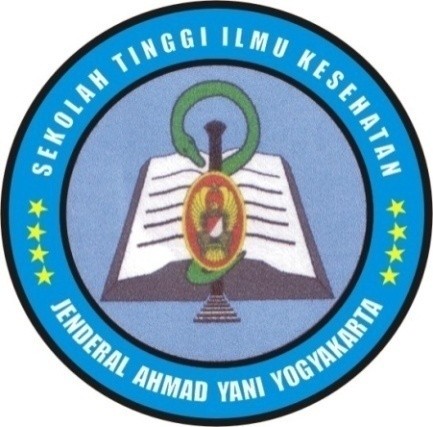 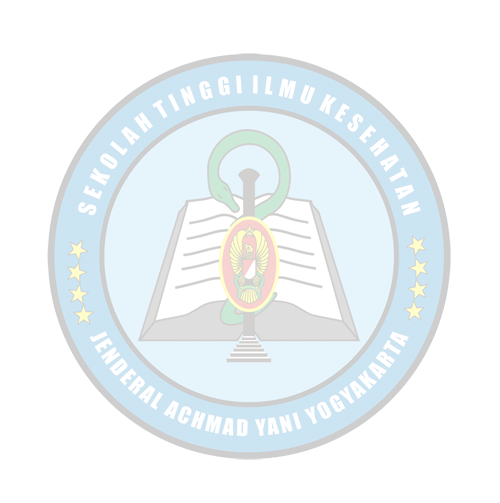 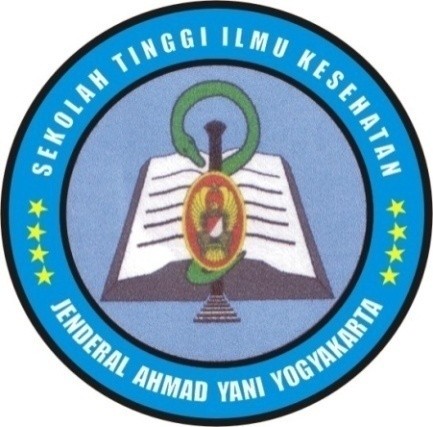 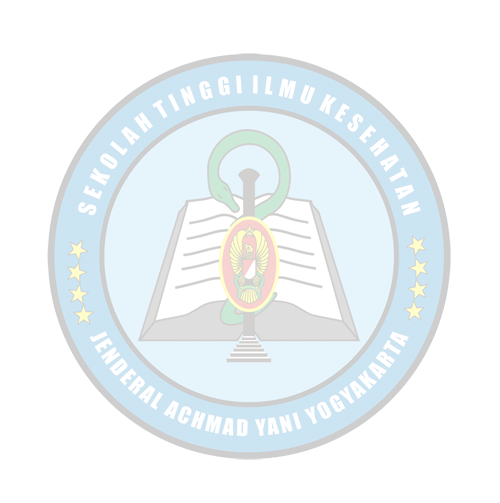 PROGRAM STUDI ILMU KEPERAWATAN SEKOLAH TINGGI ILMU KESEHATAN JENDERAL ACHMAD YANI YOGYAKARTA2017HALAMAN JUDULHUBUNGAN POLA ASUH ORANGTUA DENGAN PERKEMBANGAN PERSONAL SOSIALDI TK ABA GODEGAN BANTUL SKRIPSIDiajukan Sebagai Salah Satu Syarat Mencapai Gelar Sarjana Keperawatan Stikes Jenderal Achmad Yani YogyakartaDisusun oleh:WAHYU ANA SETIANI 2213127PROGRAM STUDI ILMU KEPERAWATAN SEKOLAH TINGGI ILMU KESEHATAN JENDERAL ACHMAD YANI YOGYAKARTA2017i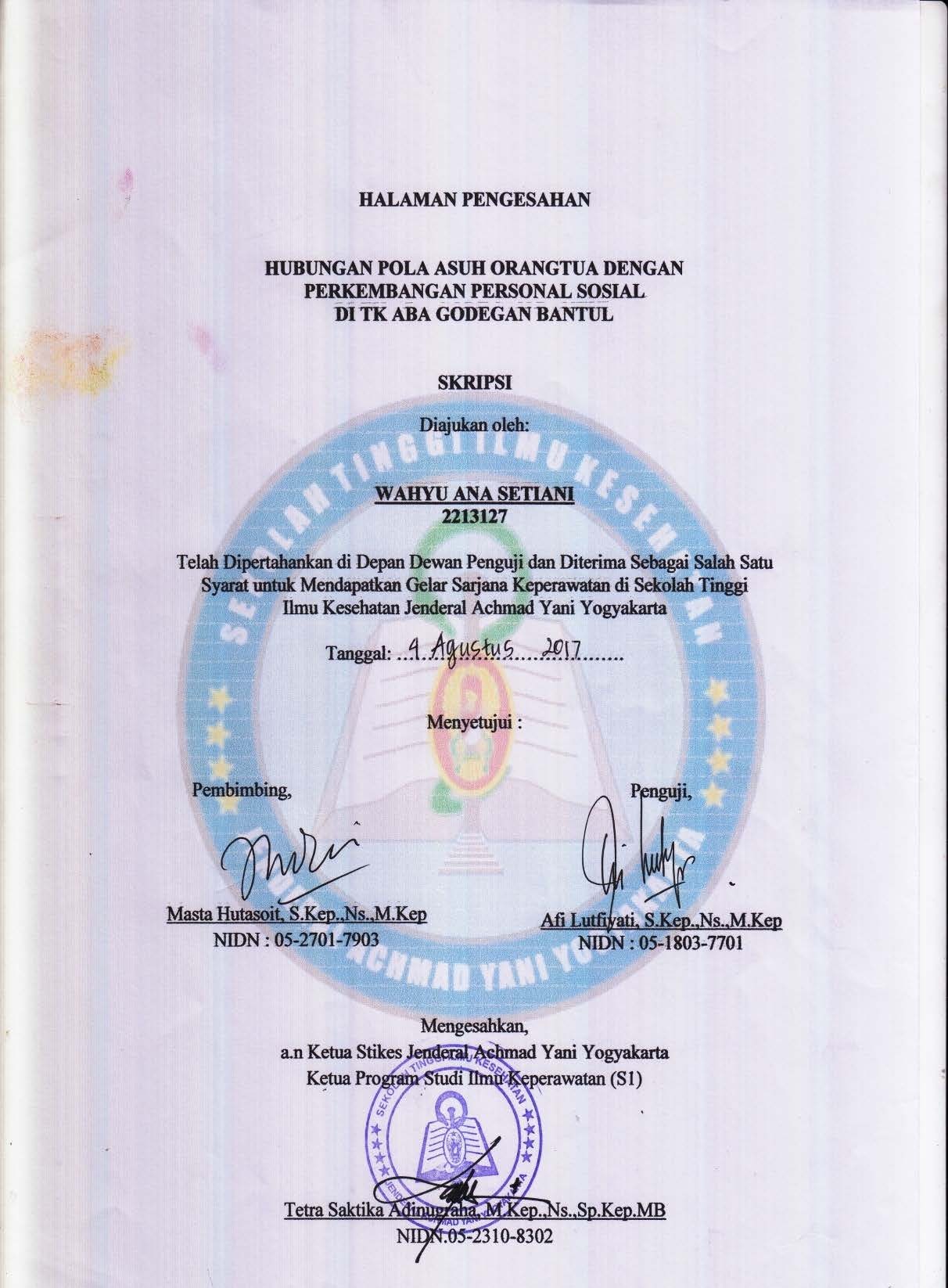 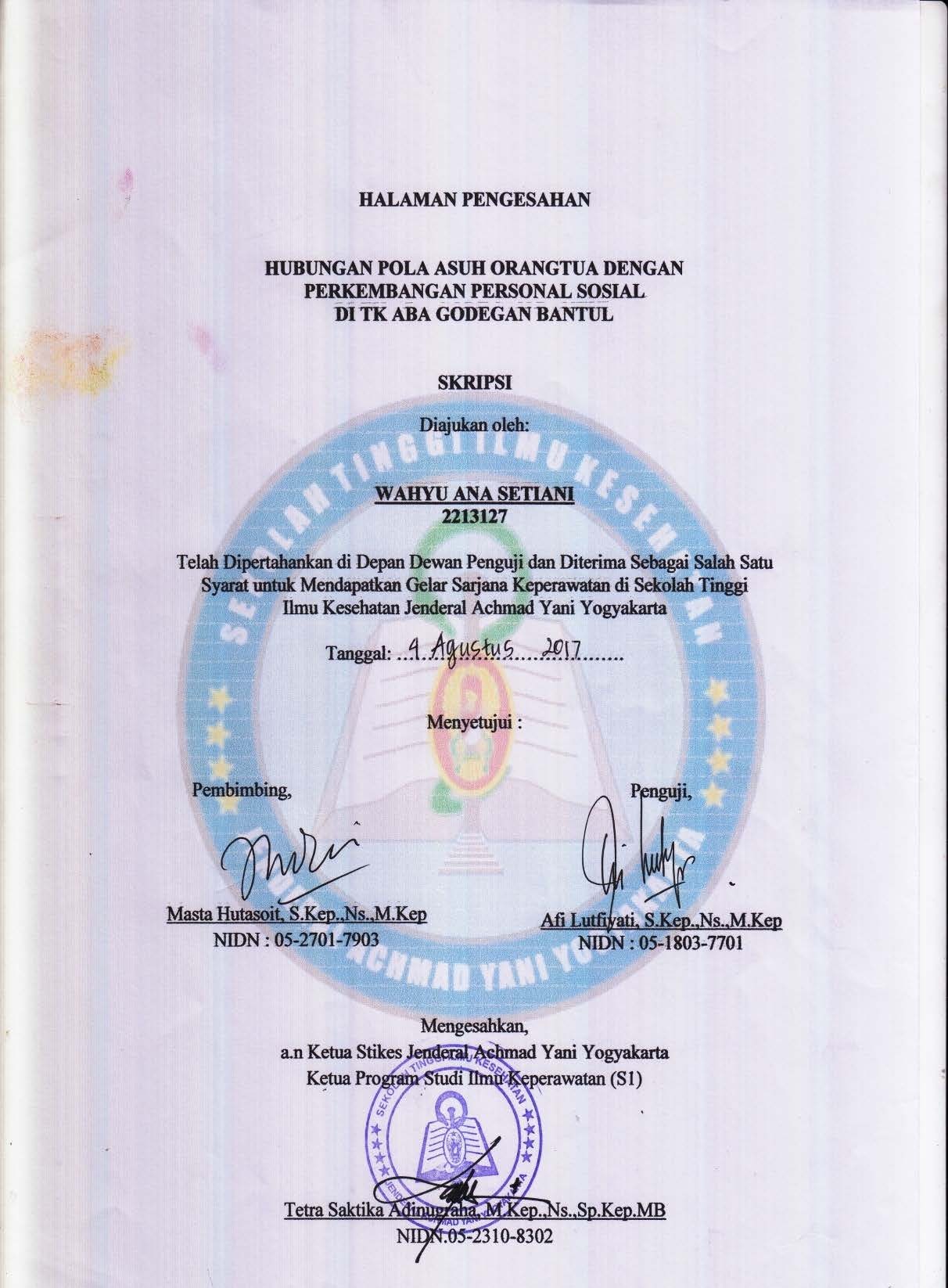 ii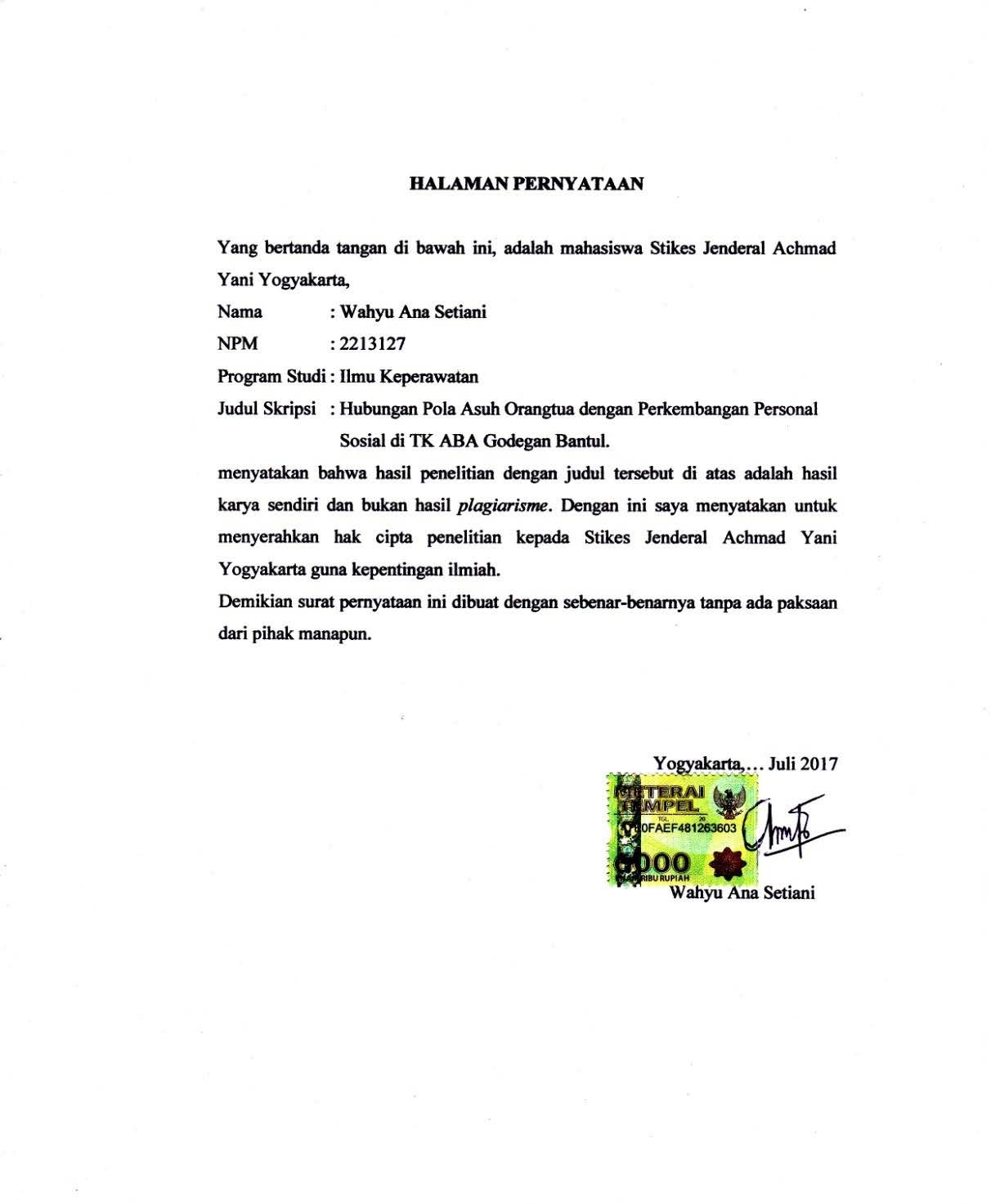 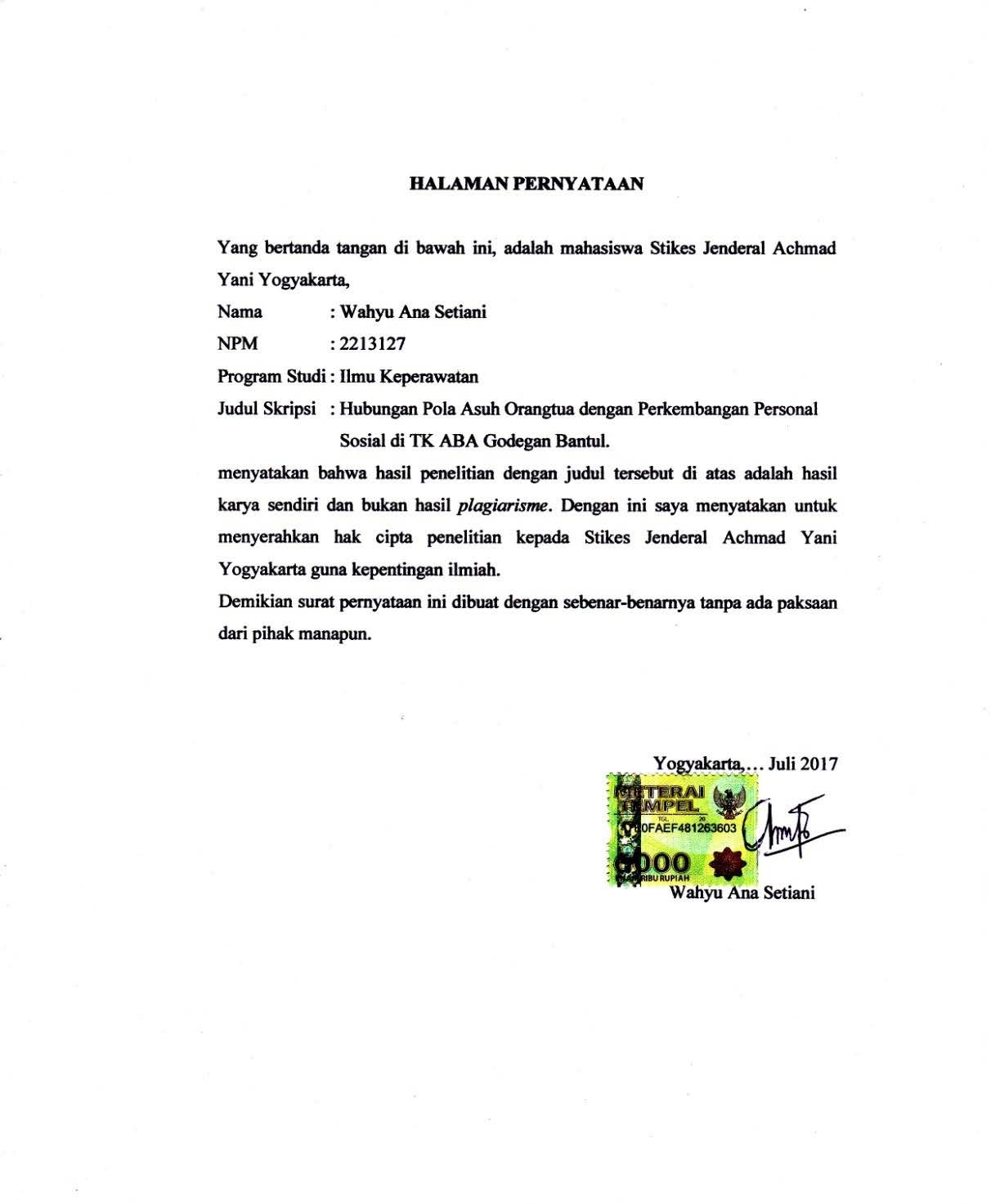 iiiPuji syukur penulis panjatkan kehadirat Allah SWT. atas limpahan rahmat- Nya sehingga penulis dapat menyelesaikan penyusunan skripsi yang berjudul: “Hubungan Pola Asuh Orangtua dengan Perkembangan Personal Sosial di TK ABA Godegan Bantul”.Skripsi ini disusun untuk memenuhi syarat dalam memperoleh gelar sarjana keperawatan di Stikes Jenderal Achmad Yani Yogyakarta. Skripsi ini dapat diselesaikan, atas bimbingan, arahan, dan bantuan dari berbagai pihak, yang tidak bisa disebutkan satu persatu, dan pada kesempatan ini penulis dengan rendah hati mengucapkan terima kasih dengan setulus-tulusnya kepada:dr. Kuswanto Hardjo, M.Kes selaku Ketua Stikes Jenderal Achmad Yani Yogyakarta.Tetra Saktika Adinugraha, M.Kep.,Sp.Kep.MB selaku Ketua Program Studi Ilmu Keperawatan Stikes Jenderal Achmad Yani Yogyakarta.Afi Lutfiyati, S.Kep.,Ns.,M.Kep selaku Penguji atas segala masukan, bimbingan, dan arahan sehingga terselesaikan skripsi ini.Masta Hutasoit, S.Kep.,Ns.,M.Kep selaku Pembimbing yang telah banyak memberikan bimbingan, pengarahan dan masukan kepada penulis dalam penyusunan skripsi.Widani Reftirawati, S.Pd selaku Kepala Sekolah TK ABA Godegan Bantul yang telah memberikan ijin dan kesempatan kepada penulis untuk mengadakan penelitian.Responden yang telah bersedia mengikuti penelitian dalam skripsi ini. Semoga Allah SWT. senantiasa melimpahkan kebaikan kepada semuanya,atas segala amal kebaikan dan bantuannya. Akhirnya besar harapan penulis semoga skripsi ini berguna bagi semua.Yogyakarta,… Juli 2017Wahyu Ana SetianiivDAFTAR PUSTAKA LAMPIRAN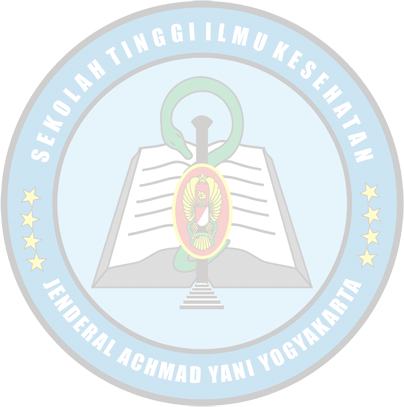 viviiHal Gambar 2.1 Kerangka teori .........................................................................	32Gambar 2.2 Kerangka konsep .....................................................................	33Gambar 4.1 Denah lokasi penelitian TK ABA Godegan Bantul ................	51viiiLampiran 1	Rencana Jadwal Penelitian Lampiran 2	Permohonan menjadi RespondenLampiran 3	Persetujuan menjadi Responden (Informed Consent)Lampiran 4	Identitas RespondenLampiran 5	Kuesioner Pola Asuh OrangtuaLampiran 6	Lembar DDST II (Denver Development Screening Test II)Lampiran 7	Karakteristik Orangtua Responden Lampiran 8	Karakteristik Responden Lampiran 9	Hasil PenelitianLampiran 10 Lembar Bimbingan Skripsi Lampiran 11 Surat Izin Studi Pendahuluan Lampiran 12 Surat Izin Penelitian Lampiran 13 Surat Ethical ClearanceixHUBUNGAN POLA ASUH ORANGTUA DENGAN PERKEMBANGAN PERSONAL SOSIALDI TK ABA GODEGAN BANTULWahyu Ana Setiani 1, Masta Hutasoit 2INTISARILatar Belakang : Aspek perkembangan anak pada masa prasekolah merupakan aspek penting yang perlu dioptimalkan terutama personal sosial. Lebih dari 25% anak mengalami keterlambatan perkembangan seperti kurangnya kemandirian anak, tidak bisa berkomunikasi dengan lancar sehingga anak cenderung pasif dan tidak dapat mengembangkan kemampuannya. Banyak faktor yang memengaruhi perkembangan anak, salah satu yang mendasar adalah pola asuh. Pola asuh orangtua sangat menentukan aktivitas sosial anak saat anak mulai tumbuh dan berkembang.Tujuan : Mengetahui hubungan pola asuh orangtua dengan perkembangan personal sosial di TK ABA Godegan Bantul.Metode : Penelitian ini merupakan penelitian kuantitatif non eksperimental, dengan pendekatan cross-sectional dan menggunakan teknik total sampling. Subjek penelitian usia prasekolah (3-6 tahun) sebanyak 39 responden. Uji statistik yang digunakan yaitu uji korelasi Spearmen a rank.Hasil : Berdasarkan penelitian diperoleh pola asuh orangtua yang paling banyak adalah demokratis sebesar 46,2%. Perkembangan personal sosial anak sebagian besar dalam kategori normal sebesar 69,2%. Uji statistik menunjukkan p-value 0,001 (p-value <0,05), dengan keeratan hubungan kuat (τ = 0,644).Kesimpulan : Ada hubungan yang signifikan antara pola asuh orangtua dengan perkembangan personal sosial di TK ABA Godegan Bantul.Kata Kunci : Pola asuh orangtua, Perkembangan personal sosial1. Mahasiswa Program Studi S1 Ilmu Keperawatan Stikes Jenderal Achmad Yani2. Dosen Program Studi S1 Ilmu Keperawatan Stikes Jenderal Achmad YanixTHE ASSOCIATION BETWEEN PARENTAL CARE PATTERN WITH SOCIAL PERSONAL DEVELOPMENTIN KINDERGARTEN ABA GODEGAN BANTULWahyu Ana Setiani1, Masta Hutasoit2ABSTRACTBackground : Child development is an important aspect to be optimized in preschool especially in the aspect of social personal. More than 25% children are diagnosed with developmental delays. For example, the children are not independent making them unable to speak fluently, so they tend to be passive and unable to develop their abilities. Many factors affect the development of children and one fundamental factor is parental care pattern. Parental care pattern significantly determines social activities of children in the development stage.Objective : This research aims to investigate the association between parental care pattern and social personal development in Kindergarten ABA Godegan Bantul.Methodology : This research is a non-experiment research with quantitative design. Cross-sectional approach was carried out in this research using random sampling technique. The subjects of the research were 39 respondents of the age group of 3-6 years. The data of the research were analyzed using Spearmen’s  rank correlation.Resulth : The findings show that the most dominant style of parenting is democratic parental care pattern gaining 46, 2%. The most dominant social personal development is in the normal category gaining 69, 2%. The statistic test indicates p-value of 0,001 (p-value<0, 05) with strong correlation (τ = 0,664).Conclusion:There is a significant correlation between parental care pattern and social personal development in Kindergarten ABA Godegan Bantul.Key words: Parenting Care Pattern, Social Personal Development1. A Student of S1 Nursing Study Program in Jenderal Achmad Yani School of Health Science of Yogyakarta2. Lecture of S1 Nursing Study Program in Jenderal Achmad Yani School of Health Science of YogyakartaxiBAB I PENDAHULUANLatar BelakangAnak adalah seseorang yang berusia kurang dari delapan belas tahun dalam masa tumbuh kembang dengan kebutuhan khusus baik kebutuhan fisik, psikologis, sosial, dan spiritual yang dimulai dari bayi, usia toddler, usia prasekolah, usia sekolah, hingga masa remaja (Hidayat, 2009). Pada usia lima tahun pertama kehidupan anak merupakan masa emas (golden age), dimana tumbuh kembang anak pada masa golden age sangat pesat, stimulasi yang tepat yang diberikan memungkinkan anak mencapai perkembangan yang optimal (Ismail, 2009). Masa anak dianggap sebagai fase yang penting karena akan menentukan kualitas kesehatan, kesejahteraan, pembelajaran, dan perilaku dimasa yang akan datang. Dan masa depan masyarakat tergantung pada anak-anak yang mampu mencapai pertumbuhan dan perkembangan yang optimal (WHO, 2017). Upaya pemeliharaan kesehatan anak dilakukan sejak masih dalam kandungan, dilahirkan, setelah dilahirkan, dan sampai berusia delapan belas tahun (Kemenkes RI, 2015).Menurut data Profil Kesehatan Kemenkes Republik Indonesia (2015), jumlah total penduduk Indonesia sebanyak 255.461.686 jiwa, dan jumlah anak prasekolah sebanyak 9.451.943 jiwa atau sekitar (3,7%). Di Daerah Istimewa Yogyakarta jumlah anak prasekolah sebanyak 108.690 jiwa (2,95%) dari jumlah penduduk total DIY sekitar 3.679.176 jiwa. Menurut Dinas Kesehatan sebesar 85,779 (62,02%) anak usia prasekolah mengalami gangguan perkembangan (Depkes RI, 2013). Maka dari itu perkembangan anak sangat perlu untuk diperhatikan.Menurut data yang diperoleh dari Dikpora Kabupaten Bantul (2016), jumlah anak usia prasekolah sebanyak 36.433 jiwa dari jumlah penduduk yaitu971.511 jiwa atau sekitar (3,75%). Kabupaten Bantul memiliki 17 kecamatan, dimana kecamatan yang mempunyai jumlah anak prasekolah terbanyak adalah kecamatan Kasihan dan Banguntapan.1Anak usia prasekolah adalah anak yang berusia 3-6 tahun dalam masa pertumbuhan dengan kemampuan bicara, bahasa, perilaku sosial, kreatifitas, emosional, dan intelegensia berjalan sangat cepat (Santrock, 2009). Anak usia prasekolah memiliki beberapa ciri serta tugas perkembangan yang meliputi keterampilan motorik kasar, motorik halus, bahasa, dan sosial. Anak usia prasekolah memiliki ciri ingin bermain, melakukan latihan kelompok, melakukan penjelajahan, bertanya, menirukan, dan menciptakan sesuatu. Selama periode ini juga terjadi transisi emosi antara orangtua dan anak prasekolah (Wong et al, 2009).Perkembangan (development) adalah bertambahnya struktur, fungsi, dan kemampuan (skill) manusia yang lebih kompleks dalam pola yang teratur, sebagai hasil dari proses pematangan (Sulistyawati, 2014). Perkembangan adalah sesuatu yang berkaitan dengan pematangan fungsi sel atau organ tubuh individu (Riyadi, 2009). Perkembangan bersifat terarah, progresif dan koheren yang artinya perubahan yang terjadi mempunyai arah tertentu dan cenderung maju ke depan, tidak mundur ke belakang (Soetjiningsih, 2013).Di Indonesia terdapat anak sebanyak 5-10% diperkirakan mengalami keterlambatan perkembangan. Data angka kejadian keterlambatan perkembangan umum belum diketahui dengan pasti, namun diperkirakan sekitar 1-3% anak dibawah 5 tahun mengalami keterlambatan perkembangan umum (IDAI, 2013). Sedangkan menurut data yang diperoleh dari Dinas Kesehatan Bantul (2015), jumlah anak prasekolah yang di DTKB (Deteksi Tumbuh Kembang Balita) sebanyak 38.127 anak dengan hasil DTKB sesuai sebanyak 98%, meragukan sebanyak 1,03%, menyimpang sebanyak 0,23%, dan dirujuk sebanyak 0,49%(Dinkes Bantul, 2015).Salah satu perkembangan kemampuan anak adalah personal sosial. Personal sosial adalah aspek yang berhubungan dengan kemampuan mandiri seperti memakai baju sendiri, pergi ke toilet sendiri, bersosialisasi, dan berinteraksi dengan lingkungannya (Soetjiningsih, 2007). Lebih dari 25% anak mengalami keterlambatan perkembangan seperti kurangnya kemandirian anak (tidak dapat berpakaian sendiri, tidak berhasil dalam toilet training), tidak bisaberkomunikai dengan lancar dimana anak tidak mampu menyebutkan namanya sendiri sehingga anak cenderung pasif dan tidak dapat mengembangkan kemampuannya. Salah satu hal yang menghambat kemandirian anak adalah kebiasaan anak yang masih sangat tergantung pada orangtua (Suherman, 2010).Berdasarkan penelitian Ismiriyam (2016), diketahui bahwa perkembangan sosial dan kemandirian sebagian besar masih kurang, tidak memiliki kemandirian dalam melakukan aktivitas yaitu sejumlah 45 responden (53,6%), sedangkan anak yang mandiri sejumlah 39 responden (46,4%). Sebagian anak yang tidak mandiri tersebut penyebabnya yaitu karena anak masih manja dan tergantung pada orangtua atau orang lain yang berada di sekitarnya.Anak yang mempunyai perkembangan personal sosial yang baik akan dapat berhubungan sosial di masyarakat dengan baik, dan bisa belajar memenuhi kebutuhannya sendiri. Sedangkan anak yang mempunyai masalah perkembangan personal sosial anak akan memiliki prestasi belajar yang kurang, suka berkelahi, suka marah, suka menantang, berebut, dan mudah menangis (Maulana, 2011). Anak juga tidak memiliki kesiapan untuk melangkah ke jenjang yang lebih tinggi yaitu tingkat Sekolah Dasar. Perkembangan personal sosial seorang anak dipengaruhi oleh beberapa faktor, salah satunya adalah faktor orangtua dalam mengasuh anaknya. Interaksi orangtua dan anak dalam mengasuh dan memberikan stimulasi kepada anak memengaruhi perkembangan sosial (Soetjiningsih, 2007).Menurut penelitian Cahyono (2017), dari 25 responden terdapat 11 responden (44%) yang perkembangan sosialnya normal dan pemberian stimulasi baik sekali. Sedangkan yang mempunyai perkembangan sosial penyimpangan dan pemberian stimulasi cukup ada 2 responden (8%). Dan dari 25 responden terdapat 20 responden (80%) mempunyai perkembangan sosial normal, 2 responden (8%) mempunyai perkembangan sosial yang meragukan, dan 3 responden (12%) mempunyai perkembangan yang tergolong penyimpangan karena anak menolak dilakukan stimulasi perkembangan sosial oleh orangtuanya.Pola asuh orangtua adalah perlakuan atau sikap orangtua dalam berinteraksi dengan anak-anaknya untuk memenuhi kebutuhan, memberikanperlindungan, mendidik, membimbing anak dalam kehidupan sehari-hari (Sarwono, 2010). Pola asuh anak dikelompokkan dalam 4 tipe, yaitu: demokratis, otoriter, permisif, dan uninvolved. Pola asuh otoriter bersifat membatasi dan memaksa, dimana orangtua membuat aturan-aturan yang harus dipatuhi oleh anaknya yang akan membuat anak menjadi penurut dan cenderung menutup diri. Pola asuh demokratis adalah pola asuh yang mendorong anak untuk mandiri dengan memberikan kebebasan tetapi dengan sedikit kontrol. Pola asuh permisif adalah pola asuh yang terlibat dengan anak-anaknya tetapi membiarkan anak melakukan apa yang diinginkannya tanpa memberikan kendali, yang akan membuat anak menjadi manja sehingga tidak dapat melakukan tugas perkembangan dengan baik (Santrock, 2011). Sedangkan pola asuh uninvolved adalah adalah pola asuh yang tidak responsif, mengabaikan anak dan kurang melibatkan diri dalam mengasuh anak maka akan cenderung kurang cakap secara sosial, mempunyai pengendalian diri yang buruk, tidak memiliki kemandirian yang baik, dan tidak akan termotivasi untuk berprestasi (Arisandi, 2011).Berdasarkan hasil penelitian Mariani (2014), diketahui bahwa orangtua yang memiliki pola asuh otoritatif dengan tumbuh kembang anak sesuai sebanyak (23,5%) sedangkan pola asuh demokratis dan permisif dengan tumbuh kembang anak sesuai sebanyak (80%), dan terdapat hubungan pola asuh orangtua terhadap tumbuh kembang anak. Sedangkan penelitian Putri (2012), terdapat 35 (60,3%) orangtua dengan pola asuh demokratis memiliki anak dengan perkembangan personal sosial baik sebanyak 6 anak (17,1%), orangtua dengan pola asuh otoriter 23 (39,7%) memiliki anak dengan perkembangan personal sosial baik sebanyak 5 (21,7%) anak, dan personal sosial tidak baik 18 (78,3%) anak.Dalam mengasuh anak, peran orangtua sangat menentukan sikap anak di saat anak mulai tumbuh dan berkembang. Orangtua merupakan tokoh sentral dalam perkembangan anak, terutama dalam pola pengasuhan anak. Sikap yang positif sangat diperlukan dalam membimbing tumbuh kembang anak agar sesuai tahapan perkembangan anak, jadi dari dasar ini dapat diteladani bahwa peran orangtua dalam pola pengasuhan sangat bisa menentukan aktifitas sosial anak. Apabila anak mampu melakukan penyesuaian sosial dengan baik, anak akanmudah diterima sebagai anggota kelompok sosial di tempat mereka mengembangkan diri (Suherman, 2010).Dari hasil studi pendahuluan yang dilakukan peneliti di TK ABA Godegan Kasihan Bantul pada bulan Januari 2017, jumlah seluruh siswa adalah 89 anak, yang terdiri dari 37 anak laki-laki dan 52 anak perempuan. Berdasarkan hasil observasi pada anak dan wawancara dengan orangtua didapatkan sebanyak 10 anak belum dapat melaksanakan tugas perkembangan pada aspek personal sosial yaitu terdiri dari 1 anak berusia 4 tahun belum dapat menyebut nama temannya, 2 anak berusia 4,5 tahun belum dapat memakai T-shirt sendiri tanpa bantuan, 4 anak berusia 4,5 tahun belum dapat berpakaian sendiri tanpa bantuan orang lain, 2 anak berusia 4 tahun belum dapat menggosok gigi tanpa bantuan, dan 4 anak berusia 4 tahun belum dapat mengambil makanan sendiri. Hasil wawancara dengan 10 orangtua wali murid di TK ABA Godegan Bantul, didapatkan sebagian orangtua belum menerapkan pola asuh yang tepat untuk anaknya yaitu 2 orangtua menerapkan pola asuh permisif, 5 orangtua menerapkan pola asuh otoriter, dan 3 orangtua menerapkan pola asuh demokratis. Sedangkan hasil wawancara dengan salah satu guru, bahwa sebagian besar dapat mengikuti program kegiatan belajar tetapi untuk mempraktekkan dan melatih tugas perkembangan anak-anak tersebut, tergantung dari pola asuh orangtua. Dan salah satu guru pendidik mengatakan bahwa beberapa anak didiknya mengalami gangguan perkembangan personal sosial, seperti beberapa anak yang harus ditunggui oleh orangtuanya sampai pulang sekolah karena tidak mau ditinggal, bahkan ada salah satu anak yang harus ditunggui disampingnya, anak menangis saat ditinggal oleh orangtuanya, kemandirian yang kurang seperti anak masih memerlukan bantuan orangtua saat berpakaian, pergi ke toilet saat buang air kecil atau buang air besar dan makan, serta belum mampu menyesuikan diri dengan lingkungan. Dengan latar belakang diatas peneliti tertarik untuk melakukan penelitian tentang “Hubungan pola asuh orangtua dengan perkembangan personal sosial di TK ABA Godegan Bantul”.Rumusan MasalahBerdasarkan uraian latar belakang diatas maka perumusan masalah dalam penelitian ini adalah“Adakah hubungan pola asuh orangtua dengan perkembangan personal sosial di TK ABA Godegan Bantul?”Tujuan PenelitianTujuan umumDiketahui hubungan pola asuh orangtua dengan perkembangan personal sosial di TK ABA Godegan Bantul.Tujuan khususDiketahui pola asuh orangtua di TK ABA Godegan Bantul.Diketahui perkembangan personal sosial di TK ABA Godegan Bantul.Diketahui keeratan hubungan pola asuh orangtua dengan perkembangan personal sosial di TK ABA Godegan Bantul.Manfaat PenelitianManfaat teoritisHasil penelitian ini diharapkan dapat bermanfaat bagi perkembangan ilmu keperawatan khususnya di keperawatan anak yang berkaitan dengan hubungan pola asuh orangtua dengan perkembangan personal sosial.Manfaat praktisBagi orangtuaPenelitian ini diharapkan dapat digunakan untuk menambah pengetahuan dan sebagai motivasi orangtua dalam menerapkan pola asuh pada anak- anak mereka, sehingga dapat memberikan pola asuh yang baik agar terbentuk perkembangan personal sosial yang baik pada anak.Bagi guruPenelitian ini diharapkan dapat dijadikan acuan oleh para guru untuk menerapkan pola pengasuhan yang tepat dalam memberikan pendidikan yang tepat pada anak didiknya, sehingga tingkat perkembangan personal sosial anak dapat berjalan normal.Bagi mahasiswa Stikes Jenderal Achmad Yani YogyakartaPenelitian ini diharapkan dapat menambah informasi dan pengetahuan kesehatan khususnya dalam bidang ilmu keperawatan anak yang berkaitan dengan hubungan pola asuh orangtua dengan perkembangan personal sosial.Bagi peneliti selanjutnyaPenelitian ini diharapkan dapat memberikan manfaat untuk peneliti selanjutnya dan menjadi referensi yang dapat membantu dalam melaksanakan penelitian berikutnya terkait pola asuh orangtua dan perkembangan personal sosial pada anak.Keaslian PenelitianPenelitian merupakan penelitian yang benar-benar dilakukan oleh peneliti. Meskipun terdapat beberapa penelitian yang bertema tentang pola asuh orangtua dan perkembangan personal sosial anak yang sudah dilakukan oleh peneliti terdahulu tetapi penelitian ini mempunyai perbedaan pada subjek penelitian (responden), variabel penelitian, uji statistik dan lokasi penelitian.Tabel 1. 1 Keaslian Penelitian9BAB IVHASIL PENELITIAN DAN PEMBAHASANHasil PenelitianGambaran Umum Lokasi PenelitianTK Aisyiyah Bustanul Athfal Godegan Bantul terletak di desa Godegan, Kecamatan Kasihan, Kabupaten Bantul dengan status sekolah swasta di bawah naungan yayasan Muhammadiyah dan telah terakreditasi A. Jumlah guru pada sekolah ini adalah 5 guru dengan jumlah seluruh siswa adalah 89 siswa yang terdiri dari 2 kelompok, yaitu kelompok A sebanyak 31 siswa dan kelompok B sebanyak 58 siswa.TK ABA Godegan Bantul memiliki fasilitas sekolah antara lain ruang guru, ruang kelas, aula, taman bermain, dan alat permainan yang memadai. TK ABA Godegan Bantul memiliki kegiatan terprogram dan kegiatan ekstrakurikuler. Kegiatan terprogram meliputi outing class (kegiatan luar kelas), kegiatan parenting, makan bersama, pentas seni tutup tahun, dan latihan manasik haji. Sedangkan untuk kegiatan ekstrakurikuler meliputi melukis, drumband, tari, renang, TPA, dan karawitan. TK ABA Godegan Bantul memiliki beberapa peraturan atau tata tertib yang harus dipatuhi oleh siswa, guru, maupun karyawan. Setiap pelanggaran terhadap tata tertib akan dikenakan sanksi sesuai dengan peraturan yang telah ditetapkan.50Denah lokasi penelitian dapat dilihat pada gambar 4.1 sebagai berikut: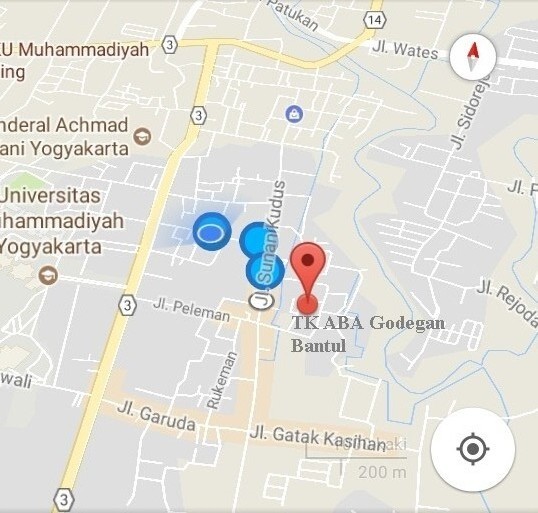 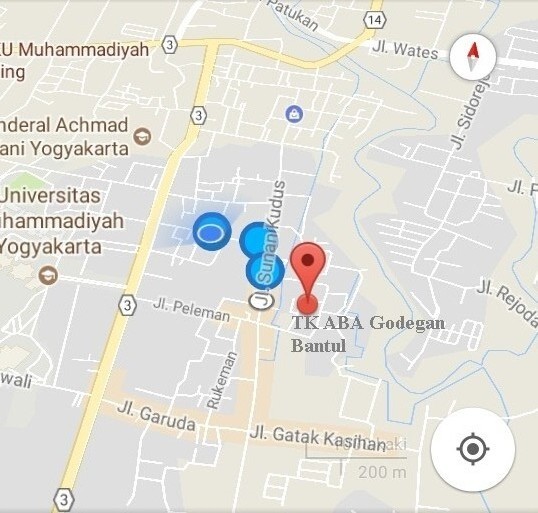 Gambar 4.1 Denah Lokasi Penelitian TK ABA Godegan Bantul Daerah Istimewa Yogyakarta.Analisis Hasil PenelitianKarakteristik OrangtuaDari hasil penelitian, diperoleh karakteristik orangtua siswa berdasarkan usia, pendidikan, dan pekerjaan orangtua di TK ABA Godegan Bantul ditampilkan dalam Tabel 4.1.Tabel 4.1 Distribusi Frekuensi Karakteristik Orangtua di TK ABA Godegan BantulSumber: Data Primer, 2017Berdasarkan Tabel 4.1 dapat dilihat bahwa karakteristik orangtua responden menurut usia yang paling banyak adalah usia <40 tahun yaitu sebesar 64,1%. Jenis kelamin orangtua mayoritas adalah perempuan yaitu sebesar 71,8%. Pendidikan orangtua responden didominasi oleh pendidikan SLTA yaitu sebesar 41,0%. Pekerjaan orangtua sebagian besar adalah Ibu rumah tangga yaitu sebesar 33,3%.Karakteristik AnakDari hasil penelitian, didapatkan karakteristik responden berdasarkan usia, jenis kelamin, dan status gizi anak di TK ABA Godegan Bantul ditampilkan dalam Tabel 4.2.Tabel 4.2 Distribusi Frekuensi Karakteristik Anak di TK ABA Godegan BantulSumber: Data Primer, 2017Berdasarkan Tabel 4.2 dapat dilihat bahwa karakteristik responden menurut usia yang paling banyak adalah usia 5 tahun yaitu sebesar 89,7%. Jenis kelamin responden terbanyak adalah perempuanyaitu sebesar 64,1%, dan status gizi anak sebagian besar dalam kategori normal yaitu sebesar 92,3%.Pola Asuh OrangtuaBerdasarkan hasil penelitian yang telah dilakukan telah diketahui frekuensi pola asuh orangtua pada siswa di TK ABA Godegan Bantul yang ditampilkan pada Tabel 4.3.Tabel 4.3 Distribusi Frekuensi Pola Asuh Orangtua di TK ABA Godegan BantulSumber: Data Primer, 2017Berdasarkan Tabel 4.2 dapat dilihat bahwa frekuensi paling banyak pada pola asuh demokratis di TK ABA Godegan Bantul yaitu 46,2%.Perkembangan Personal SosialBerdasarkan hasil penelitian yang telah dilakukan telah diketahui frekuensi perkembangan personal sosial pada siswa di TK ABA Godegan Bantul yang ditampilkan pada Tabel 4.4.Tabel 4.4 Distribusi Frekuensi Perkembangan Personal Sosial di TK ABA Godegan BantulSumber: Data Primer, 2017Berdasarkan Tabel 4.4 menunjukkan bahwa perkembangan personal sosial anak sebagian besar adalah normal yaitu sebesar 69,2%.Hubungan Antara Pola Asuh Orangtua dengan Perkembangan Personal Sosial di TK ABA Godegan BantulAnalisis bivariat dilakukan untuk melihat hubungan antara 2 variabel, yaitu variabel bebas adalah pola asuh orangtua dan variabel terikat adalahperkembangan personal sosial. Uji statistik untuk menganalisis hubungan atau korelasi menggunakan uji statisik Spearmen dengan program komputer yaitu SPSS 17,00. Hasil tabulasi hubungan pola asuh orangtua dengan perkembangan personal sosial di TK ABA Godegan Bantul yang ditampilkan dalam Tabel 4.5.Tabel 4.5 Uji Tabulasi Silang Hubungan Pola Asuh Orangtua dengan Perkembagan Personal Sosial di TK ABA Godegan BantulSumber: Data Primer, 2017Dari Tabel 4.5 dapat disimpulkan bahwa dari total 39 responden, menunjukkan bahwa pada pola asuh demokratis memiliki perkembangan personal sosial dalam kategori normal yaitu sebesar 46,2%.Hasil analisis menggunkan uji korelasi Spearmen, diperoleh nilai p- value sebesar <0,001 lebih kecil dari 𝛼 0,05, sehingga dapat disimpulkan bahwa ada hubungan yang signifikan antara pola asuh orangtua dengan perkembangan personal sosial di TK ABA Godegan Bantul. Hasil keeratan hubungan pola asuh orangtua dengan perkembangan personal sosial di TK ABA Godegan Bantul yang didapatkan nilai koefisien korelasi yaitu 0,644 sehingga keeratan hubungan kuat karena nilai koefisien korelasi masuk di dalam rentang 0,60-0,799.PembahasanPola Asuh Orangtua di TK ABA Godegan BantulHasil penelitian menunjukkan bahwa pola asuh orangtua di TK ABA Godegan Bantul yang paling banyak diterapkan oleh orangtua adalah pola asuh demokratis yaitu sebesar 46,2%. Pola pengasuhan anak adalah salah satu faktor yang sangat memengaruhi bagaimana masa depan anaknya nanti (Ananda, 2011). Pola asuh demokratis merupakan pola asuh yangmengarahkan perilaku dan sikap anaknya agar tidak menyimpang. Orangtua menghargai individualitas anak dan memberikan izin anak untuk menyatakan keberatannya terhadap standar atau peraturan keluarga. Kontrol yang diberikan orangtua bersifat kuat dan konsistensi tetapi dengan dukungan, pengertian, dan keamanan (Wong et al, 2009). Hasil penelitian ini sejalan dengan penelitian Rivanti (2015) tentang pola asuh orangtua dengan perilaku anak, yang menyatakan bahwa frekuensi pola asuh paling banyak diterapkan adalah pola asuh demokratis yaitu sebesar 71% yang menunjukkan dari 22 anak dengan pola asuh demokratis 81,8% menunjukkan perilaku aktif, dan 18,2% dengan perilaku pasif. Jadi pada pola asuh orangtua yang demokratis anak lebih menunjukkan perilaku yang aktif.Pola asuh merupakan perilaku orangtua yang diterapkan pada anak, dalam rangka berinteraksi dengan anak untuk menanamkan pendidikan, melatih sosialisasi, memberikan perlindungan, dan kasih sayang. Orangtua dalam memberi pengasuhan dipengaruhi oleh sikap-sikap tertentu dalam memelihara, membimbing, dan mengarahkan anaknya. Sikap tersebut tercermin dalam pola pengasuhan kepada anaknya yang berbeda-beda (Papalia, 2008). Adapun faktor-faktor yang memengaruhi pola asuh orangtua adalah usia orangtua, status sosial ekonomi keluarga, kepribadian orangtua, jenis kelamin orangtua, jenis pola asuh yang mereka terima sebelumnya, dan pendidikan orangtua (Hurlock, 2012).Orangtua dalam penelitian ini paling banyak berusia <40 tahun yaitu sebesar 64,1%. Menurut teori kedewasaan, masa dewasa dibagi menjadi tiga kategori yaitu dewasa awal dimulai dari usia 29-39 tahun, dewasa tengah dari usia 40-59 tahun, dan dewasa akhir berusia di atas 60 tahun (Wong, 2009). Rentan usia orangtua sangat menentukan pola pengasuhan. Apabila usia orangtua terlalu muda atau tua mungkin tidak dapat menjalankan peran tersebut secara optimal karena diperlukan kekuatan fisik dan psikologis. Orangtua usia muda lebih cenderung akan menerapkan pola asuh demokratis dan permisif kepada anak-anaknya karena lebih bisa terbuka dan dapat berkomunikasi dengan baik. Sedangkan pasangan usia tua lebih cenderungmenerapkan pola asuh otoriter kepada anak-anaknya karena merasa lebih berpengalaman dalam memberikan pengasuhan pada anak-anaknya (Kozier et al, 2010). Hal ini didukung penelitian Anitasari (2013), yang mengatakan bahwa umur orangtua mempunyai kaitan erat dengan tingkat kedewasaan seseorang yang berarti kedewasaan teknis dalam arti keterampilan melaksanakan tugas maupun kedewasaan psikologis, orangtua dengan usia 37-40 tahun merupakan tingkatan dewasa akhir yang lebih pengalaman untuk mengurus anak.Selain faktor usia, faktor jenis kelamin juga memengaruhi pola pengasuhan pada anak. Berdasarkan data yang didapatkan mayoritas orangtua berjenis kelamin perempuan yaitu sebesar 71,8%. Hal ini menunjukkan bahwa ibu cukup berperan dalam proses pengasuhan anak. Sesuai dengan pendapat Soetjiningsih (2013) bahwa ibu memiliki peran yang besar dalam proses pengasuhan, pendidikan, dan pembentukan kepribadian anak sejak dini. Ibu adalah sosok yang pertama kali berinteraksi dengan anaknya dari ibu mulai mengandung, melahirkan sampai menyusui. Ibu juga merupakan sosok pertama yang memberikan rasa aman dan nyaman bagi anak-anaknya. Kasih sayang ibu merupakan jaminan awal untuk tumbuh kembang anak dengan baik. Oleh karena itu, diharapkan peran dari ibu untuk bisa memberikan pola pengasuhan yang benar kepada anak-anaknya agar perkembangan personal sosial anak berjalan dengan optimal sehingga dapat diterima di lingkungan masyarakat luas. Hasil penelitian ini selaras dengan penelitian Suseno dan Irdawati (2012) yang menyatakan bahwa jenis kelamin terutama ibu sangat memengaruhi pola pengasuhan anak dengan hasil mayoritas berjenis kelamin perempuan sebesar 80%.Distribusi responden berdasarkan tingkat pendidikan orangtua didominasi oleh orangtua dengan pendidikan SLTA sebesar 41,0%. Tingkat pendidikan berkaitan dengan seseorang dalam menerima informasi yang memengaruhi orangtua dalam menerapkan pengasuhan. Menurut Kemendikbud (2015) bahwa jenjang pendidikan dibagi menjadi 4 yaitu pendidikan anak usia dini, pendidikan dasar, pendidikan menengah, danpendidikan tinggi. Pendidikan SLTA termasuk dalam kategori pendidikan menengah. Lama pendidikan 9 tahun lebih sudah termasuk dalam kategori baik, artinya responden telah melewati pendidikan dasar yang telah  ditetapkan oleh pemerintah yaitu pendidikan dasar yang meliputi SD dan SMP. Hasil penelitian tersebut mendukung teori Brooks (2008) yang menyatakan bahwa latar pendidikan orangtua memiliki peran penting dalam penerapan pola asuh yang diterapkan oleh orangtua. Penelitian Anggreni (2013) menyatakan bahwa semakin tinggi tingkat pendidikan orangtua semakin mudah menerima informasi sehingga pengetahuan orangtua semakin luas, sebaliknya jika pendidikan orangtua kurang akan menghambat informasi yang didapatkan, dan jarang mendapat informasi yang berhubungan dengan tumbuh kembang anak. Didukung juga dengan penelitian Anitasari (2013), bahwa semakin tinggi tingkat pendidikan seseorang maka semakin tinggi tingkat pengetahuan ibu bagaimana memberikan pola asuh yang baik.Hasil penelitian lain adalah status pekerjaan orangtua responden. Mayoritas pekerjaan orangtua adalah Ibu rumah tangga yaitu sebesar 33,3%. Menurut Hurlock (2012), bahwa tanggung jawab utama ibu adalah mengurus atau mendidik anak dan melakukan pekerjaan rumah tangga. Ibu rumah tangga mempunyai waktu dan kesempatan lebih banyak untuk mengurus rumah tangganya, termasuk merawat dan mengasuh anak-anaknya. Nooshin (2012) menyatakan bahwa ibu mempunyai peran penting dalam mengembangkan perilaku sosial anak. Penelitian yang mendukung adalah Anisa (2012), yang menyatakan bahwa status bekerja atau tidaknya ibu akan memengaruhi pola asuh yang diterapkannya, yaitu dengan hasil penelitian yang statusnya menjadi ibu rumah tangga (tidak bekerja) lebih banyak yaitu sebesar 72,5%. Selain itu, menurut Brook (2008) menjelaskan bahwa ibu yang mempunyai keinginan untuk bekerja namun tidak memiliki pekerjaan ternyata akan memengaruhi pengasuhan terhadap anaknya, dimana mereka sebagian besar mengalami ketidakpuasan dalam mengasuh anak.Pola asuh uninvolved yang diterapkan oleh orangtua pada penelitian ini yaitu sebesar (30,8%). Pola asuh uninvolved adalah pola asuh yangmengabaikan anak dan kurang melibatkan diri dalam mengasuh anak (Papalia, 2008). Orangtua yang menerapkan pola asuh uninvolved berarti rendah pada aspek kontrol, dan rendah pada aspek kehangatan. Artinya, pada penelitian ini orangtua cenderung menunjukkan kontrol dan kehangatan yang rendah dalam mengasuh anaknya. Hasil ini juga dapat dilihat dari karakteristik orangtua sebagian besar adalah bekerja yaitu sebesar 75% yang cenderung lebih sibuk untuk urusan pekerjaannya, orangtua lebih memprioritaskan kepentingannya sendiri daripada kepentingan anak sehingga anak dibiarkan berkembang sendiri dan tidak diperhatikan atau terabaikan. Anak yang diasuh dengan pola asuh uninvolved cenderung kurang cakap secara sosial, mempunyai pengendalian diri yang buruk, tidak memiliki kemandirian yang baik, dan tidak akan termotivasi untuk berprestasi. Anak tidak biasa untuk diatur sehingga mereka akan melakukan apapun yang diinginkan tanpa dilarang oleh siapapun (Arisandi, 2011).Perkembangan Personal Sosial di TK ABA Godegan BantulHasil penelitian dari 39 responden didapatkan kesimpulan bahwa perkembangan personal sosial pada anak sebagian besar adalah normal yaitu sebesar 69,2%. Hal ini terlihat dari anak yang bereaksi tenang saat pemeriksa mencoba berkomunikasi dengannya serta informasi dari hasil wawancara terhadap orangtua bahwa adanya perilaku mandiri di rumah seperti anak sudah mampu berpakaian sendiri tanpa bantuan, menggosok gigi tanpa bantuan orangtua, dan mengambil makanan sendiri tanpa bantuan orangtua. Anak usia prasekolah akan mengalami perkembangan sangat cepat salah satunya yaitu personal sosial (Hurlock, 2012). Perkembangan dipengaruhi oleh faktor genetik dan lingkungan. Faktor lingkungan adalah salah satu penentu perkembangan termasuk lingkungan pengasuh, dimana interaksi orangtua dan anak sangat penting dalam tumbuh kembang anak karena akan menimbulkan kehangatan atau keakraban. Anak akan lebih terbuka sehingga segala permasalahan dapat dipecahkan bersama dan perkembangan anak menjadi optimal (Soetjiningsih, 2013). Hal ini didukung dengan hasil penelitian Setiawan dan Fajriati (2013) yang berjudul perkembangan personalsosial anak prasekolah lebih baik saat tinggal bersama orangtua, yang menunjukkan bahwa responden yang tinggal bersama orangtua dengan kategori perkembangan personal sosial normal sebanyak 89,7%.Anak dengan perkembangan personal sosial normal terlihat dari hasil penilaian peneliti melalui observasi yaitu anak berespon tenang ketika salah satu temannya mencoba mengambil permainan yang sedang dimainkan, anak tampak senang bermain bersama teman-temannya, anak tampak bertanya kepada guru saat jam belajar berlangsung, anak mengikuti aturan permainan saat guru mengajak untuk melakukan suatu permainan, dan beradu argumen dengan teman-temannya. Dalam penelitian ini, anak-anak yang belajar di TK ABA Godegan Bantul mendapatkan stimulasi berupa bermain, belajar, dan berinteraksi dengan teman sebaya. Hal tersebut memengaruhi anak dalam bersosialisasi dan berinteraksi dengan baik sehingga hasil penelitian ini menunjukan bahwa mayoritas perkembangan personal sosial anak adalah normal.Perkembangan personal sosial adalah perkembangan anak untuk berinteraksi dan bersosialisai dengan lingkungannya. Pada awalnya, anak hanya mengenal orangtuanya terutama ibunya yang paling dekat selanjutnya dengan orang yang serumah. Seiring bertambahnya usia, anak perlu dikembangkan dengan cara pergaulan yang lebih luas. Anak perlu berteman dan diajarkan aturan-aturan, kedisiplinan, dan sopan santun (Soetjiningsih, 2013). Anak dalam proses perkembangan tidak lepas dari dukungan keluarga yang bisa dilihat dari pola pengasuhan anak di rumah. Anak diberikan arahan bagaimana anak harus bergaul, dan memilih teman bermain agar mampu menghadapi segala bentuk situasi dalam kegiatan interaksi sosialnya (Hurlock, 2007). Perkembangan personal sosial dipengaruhi oleh beberapa faktor yaitu meliputi stimulasi, pola asuh orangtua, lingkungan, gizi, posisi anak dalam keluarga, status kesehatan, dan teman sebaya (Soetjiningsih, 2013).Anak dalam penelitian ini paling banyak berusia 5 tahun yaitu sebesar 89,7%. Anak usia prasekolah adalah anak yang berusia 3-6 tahun dengankemampuan bicara, bahasa, kreatifitas, perilaku sosial, emosional, dan intelegensia berjalan sangat cepat dan merupakan masa pertumbuhan untuk anak-anak (Santrock, 2009). Hasil penelitian tersebut sesuai dengan pendapat Hurlock (2012), bahwa semakin meningkatnya umur dan tingkat kematangan maka kekuatan seseorang dalam berfikir dan bekerja juga akan lebih matang. Sehingga diharapkan pada umur 6 tahun pada anak prasekolah maka pada usia tersebut anak sudah mencapai kematangan yang maksimal untuk berfikir dan melakukan kegiatan dibandingkan dengan umur yang berada di bawahnya. Hal ini juga didukung penelitian sebelumnya yaitu Ismiriyam (2016), yang mengatakan bahwa umur merupakan salah satu faktor yang dapat menggambarkan kematangan seseorang baik fisik, psikis maupun sosial, sehingga membantu seseorang dalam pengetahuannya. Semakin cukup umur maka tingkat kematangan dan kekuatan seseorang akan lebih matang dalam berfikir dan bekerja.Distribusi responden berdasarkan jenis kelamin lebih banyak perempuan yaitu sebesar 64,1%. Anak perempuan biasanya lebih mudah dipahami, lebih mudah diatur, karena responsif dan peka bahasa. Sedangkan anak laki-laki lebih suka eksplorasi, bereksperimen, kegiatan outdoor dan harus lebih diatur (Anitasari, 2016). Dalam penelitian ini, anak yang memiliki perkembangan personal sosial normal sebagian besar adalah jenis kelamin perempuan. Hal ini berdasarkan penelitian Putri (2012), yang menyatakan bahwa anak perempuan usia prasekolah akan cenderung memiliki proses perkembangan yang cepat, dan mencapai kedewasaan daripada anak laki-laki. Selain itu menurut Darkusno (2010), bahwa anak laki-laki cenderung membutuhkan perhatian yang lebih banyak dari pada anak perempuan untuk mencapai suatu kemandirian. Anak laki-laki cenderung sulit diatur dari pada anak perempuan yang dapat menyebabkan perbedaan tingkat perkembangan antara anak laki-laki dan perempuan walaupun diberikan pola asuh yang sama. Kondisi anak juga akan memengaruhi pola pengasuhan orangtuanya.Karakteristik responden berdasarkan status gizi menurut umur (IMT/U) menunjukkan bahwa sebagian besar dalam kategori normal yaitusebesar 92,3%. Gizi merupakan sumber utama yang dibutuhkan untuk tumbuh kembang anak dan mendukung aktivitas yang optimal. Anak yang mendapatkan gizi yang sempurna akan memberikan kesempatan lebih besar bagi anak untuk melakukan aktivitas dengan lingkungannya. Sedangkan untuk anak yang memiliki gizi kurang cenderung terganggu dalam perkembangan personal sosialnya (Soetjiningsih, 2013). Hal tersebut didukung penelitian Wauran (2016), yang menyatakan bahwa anak yang status gizinya baik mempunyai peluang atau kesempatan mengalami perkembangan yang normal dibandingkan dengan status gizi kurang.Dari hasil penelitian ini menunjukkan bahwa sebagian besar mempunyai perkembangan personal sosial yang normal, namun sebesar 25,6% mempunyai perkembangan suspect, dan 5,1% mempunyai perkembangan untestable. Pada item pemeriksaan DDST II didapatkan hasil bahwa 10 anak mempunyai perkembangan personal sosial suspect yaitu anak tidak dapat menyiapkan atau mengambil makanan tanpa bantuan sebesar 60%, anak tidak dapat bermain kartu atau ular tangga sebesar 40%, anak tidak dapat berpakaian tanpa banyak bantuan sebesar 40%, dan anak tidak dapat menggosok gigi sendiri tanpa bantuan sebesar 10%. Sedangkan sebanyak 2 anak mengalami perkembangan personal sosial dalam kategori untestable dengan hasil anak menolak dilakukan tes untuk bermain kartu/ ular tangga sebesar 100%, anak tidak dapat berpakaian tanpa banyak bantuan sebesar 50%, dan anak tidak dapat menyiapkan atau mengambil makanan tanpa bantuan sebesar 50%.Hasil wawancara yang tidak terstruktur dengan orangtua terhadap anak yang mengalami keterlambatan perkembangan personal sosial kategori suspect, didapatkan hasil bahwa orangtua mempunyai sikap yang berlebihan kepada anaknya sehingga menimbulkan ketidakmandirian pada anak, seperti anak tidak dibiarkan untuk berpakain sendiri, orangtua terbiasa menyiapkan alat makan dan makanan untuk anaknya karena takut makanannya tumpah, bahkan ada anak yang harus disuapi oleh orangtuanya. Pada anak usia prasekolah menurut Kartono (2007), potensi yang harus dikembangkanadalah kemandirian karena pada usia prasekolah ini anak sudah mulai belajar memisahkan diri dari keluarga dan orangtuanya untuk memasuki suatu lingkungan yang lebih luas yaitu lingkungan taman kanak-kanak. Ketidakmandirian seorang anak identik dengan sikap bergantung yang terlalu berlebihan pada orang-orang disekitarnya, yaitu terutama orangtua. Sedangkan Hurlock (2012) mengemukakan bahwa mengharapkan inisiatif dari anak yang tidak mandiri cukup sulit, karena anak membutuhkan peran orang-orang di sekelilingnya untuk mengambil inisiatif bagi dirinya. Anak- anak biasanya juga membutuhkan kedekatan fisik dengan orangtua. Kemandirian anak usia prasekolah dapat ditumbuhkan dengan membiarkan anak memiliki pilihan dan mengungkapkan pilihannya sejak dini.Hasil tes DDST II dalam kategori untestable terdapat 2 delay dan 2 caution karena anak menolak melakukan bukan karena anak gagal melakukan. Hasil tersebut tidak sepenuhnya disebabkan adanya keterlambatan pada anak, kemungkinan disebabkan oleh anak takut ataupun ada trauma tersendiri terhadap tes yang dilakukan, selain itu kemungkinan anak juga terganggu dengan suasana yang tidak kondusif (Susanto, 2011). Langkah penilaian perkembangan harus diawali dengan pemeriksa membangun hubungan yang baik dengan anak dan pengasuh karena saat telah terbina hubungan saling percaya maka akan meminimalisir terjadi penolakan saat dilakukan tes perkembangan (Sulistyawati, 2014). Waktu penelitian yang terbatas membuat tidak semua anak dengan mudah menerima kehadiran peneliti. Perilaku anak dalam beradaptasi dengan orang baru tidak dapat dianggap sama karena berdasarkan pengalaman saat proses penelitian, meskipun peneliti telah berusaha membangun hubungan baik dengan semua anak. Item penilaian perkembangan personal sosial yang diujikan berdasarkan laporan dari orangtua dengan hasil menolak kemungkinan disebabkan karena orangtua kurang memberikan kesempatan kepada anak untuk melakukan dan mencoba item yang diujikan (Soetjiningsih, 2012). Hasil penelitian ini didukung dengan penelitian Arief (2017) yang menyatakan bahwa anak yang mengalami perkembangan bahasa dalam kategori untestable sebesar 3,1%terdapat satu komponen delay dan tiga caution karena anak menolak dilakukan tes bukan karena anak gagal melakukan. Dan kemungkinan disebabkan karena anak susah beradaptasi dengan orang baru.Perkembangan personal sosial yang terlambat perlu dicarikan solusi yang tepat dengan mencari faktor-faktor yang menjadi penyebabnya. Untuk itu, pemantauan perkembangan perlu dilakukan sejak dini agar dapat segera mengenali gangguan perkembangan anak sehingga perkembangan personal sosial berlangsung optimal sesuai umur anak (Susanto, 2011). Orangtua termasuk faktor lingkungan yang memengaruhi perkembangan anak, yaitu lingkungan keluarga karena disinilah orangtua melakukan interaksi pertama kali dengan anak untuk mengembangkan kemampuan anak sesuai dengan usia perkembangannya. Stimulasi harus diberikan secara rutin dan berkesinambungan dengan kasih sayang, sehingga perkembangan anak akan berjalan optimal. Kurangnya stimulasi dari orangtua dapat menyebabkan keterlambatan perkembangan anak serta tidak dapat menyesuaikan dengan teman sebayanya (Soetjiningsih, 2013). Penelitian yang mendukung adalah Akhriani (2015), yang menyimpulkan bahwa sebagian besar keterlambatan pada item personal sosial pada anak usia dini sebaiknya diberikan stimulasi perkembangan secara rutin agar perkembangan menjadi optimal, yaitu dengan hasil sebagian besar anak prasekolah memiliki perkembangan yang masuk ke dalam kategori suspect sebesar 58%.Hubungan Pola Asuh Orangtua dengan Perkembangan Personal SosialHasil penelitian terhadap 39 responden, didapatkan pola asuh demokratis memiliki perkembangan personal sosial sebesar 46,2% dalam kategori normal. Anak dari orangtua dengan pola asuh permisif sebagian besar anak memiliki perkembangan personal sosial dalam kategori normal yaitu sebesar 7,7%. Selanjutnya pada pola asuh otoriter terhadap perkembangan personal sosial didapatkan normal dan suspect yaitu sama- sama sebesar 5,1%, sedangkan pada pola asuh uninvolved sebagian besar adalah suspect yaitu sebesar 17,9%.Berdasarkan hasil uji korelasi Spearmen, diperoleh nilai p-value sebesar <0,001 lebih kecil dari 𝛼 0,05, sehingga dapat disimpulkan bahwa ada hubungan yang signifikan antara pola asuh orangtua dengan perkembangan personal sosial di TK ABA Godegan Bantul. Dapat juga diartikan bahwa pola pengasuhan yang diterapkan orangtua dapat berpengaruh besar terhadap perkembangan anak khususnya perkembangan personal sosial. Hasil penelitian ini sesuai dengan hasil penelitian Mariani (2014) bahwa terdapat hubungan yang signifikan antara pola asuh orangtua dengan tumbuh kembang anak, dengan nilai p value 0,002<0,05. Kesimpulan lain menunjukkan bahwa sebagian besar orangtua menerapkan pola asuh demokratis sehingga perkembangan personal sosial pada anak dalam kategori normal. Penelitian lain yang mendukung adalah penelitian Aziz (2014), yang menyatakan bahwa pola asuh orangtua demokratis yang diterapkan oleh orangtua terhadap anak akan berpengaruh semakin baik dengan personal sosial (kecerdasan emosional) anak usia prasekolah. Sebaliknya, pola asuh orangtua otoriter yang dipilih terhadap anak usia prasekolah akan berpengaruh tidak baik pada perkembangan personal sosial anak usia prasekolah. Hal ini sesuai dengan teori Santrock (2011), bahwa anak dari orangtua yang menerapkan pola asuh demokratis akan terkendali, terkontrol, sering gembira, mandiri, memiliki hubungan positif dengan sebayanya, dan percaya diri.Penelitian ini sejalan dengan penelitian Yani (2012), bahwa pola asuh orangtua dengan perkembangan personal sosial, motorik dan bahasa anak prasekolah dikategorikan normal dengan persentasi 54,5 %. Penelitian ini menyimpulkan bahwa pola asuh demokratis erat hubungannya dengan perkembangan dalam kategori normal, dimana pola asuh demokratis adalah pola asuh yang efektif, karena orangtua demokratis menerapkan keseimbangan antara pengawasan dengan kebebasan terhadap tingkah laku anak sehingga anak merasa diberikan kesempatan untuk mengutarakan pendapat mereka. Hal ini sesuai dengan pendapat Soetjiningsih (2013), bahwa orangtua yang menerapkan pola asuh demokratis akan memengaruhi kemampuan sosialisasi anak, karena anak hidup dalam keluarga yang selalumendukung dalam cinta kasih, kehangatan dan interaksi keluarga yang harmonis, sehingga anak mempunyai penyesuaian sosial yang baik dan bisa tumbuh dan berkembang secara optimal. Penelitian sebelumnya yang mendukung adalah Pratiwi (2013) tentang pola asuh orangtua dengan perkembangan mental anak pada proses tumbuh kembang, yang menyatakan bahwa pola asuh yang paling banyak diterapkan orangtua adalah pola asuh demokratis, yang dapat memengaruhi perkembangan mental anak menjadi baik yaitu sebesar 70,37%. Hal ini dapat terjadi karena orangtua dengan pola asuh demokratis cenderung mengutamakan kepentingan anak, tetapi juga tetap mengarahkan dan mengendalikan mereka.Hasil keeratan hubungan pola asuh orangtua dengan perkembangan personal sosial di TK ABA Godegan Bantul diperoleh nilai koefisien korelasi yaitu sebesar 0,644 sehingga keeratan hubungan kuat. Hal tersebut didukung dengan teori bahwa orangtua memiliki peran penting dalam perkembangan personal sosial anak. Orangtua yang menerapkan pola asuh permisif, anak kalau sudah besar akan cenderung kurang bertanggung jawab, dan mempunyai kendali emosional dan sosial yang buruk. Sedangkan orangtua yang menerapkan pola asuh demokratis akan memengaruhi kemampuan sosialisasi anak, karena anak hidup dalam keluarga yang selalu mendukung dalam cinta kasih, kehangatan dan interaksi keluarga yang harmonis, sehingga anak mempunyai penyesuaian sosial yang baik dan bisa tumbuh dan berkembang secara optimal (Soetjiningsih, 2013).Keterbatasan PenelitianPenelitian ini masih perlu penyempurnaan yang dapat dilakukan pada penelitian-penelitian berikutnya karena dalam penelitian ini masih memiliki keterbatasan yang ditemukan dan dihadapi oleh peneliti. Adapun keterbatasan- keterbatasan tersebut adalah:Kesulitan PenelitianPartisipasi responden, karena peneliti sedikit kesulitan menghadapi anak yang tidak kooperatif saat dilakukan penelitian. Dan kesulitan lain yaituterdapat beberapa anak yang malas tidak masuk sekolah karena bulan puasa, sehingga peneliti menunggu anak sampai masuk sekolah.Keterbatasan waktu penelitian, yaitu pada saat orangtua tidak menunggui anaknya di sekolah sehingga peneliti sulit bertemu dengan orangtua untuk pengambilan data. Upaya yang dilakukan oleh peneliti adalah dengan melakukan kontrak waktu dimana orangtua bersedia untuk menjadi responden.Kelemahan PenelitianPenelitian ini memiliki keterbatasan dalam pemilihan responden karena pada saat pengambilan data beberapa anak sudah berusia lebih dari 6 tahun.Penelitian ini hanya meneliti satu faktor saja, yaitu pola asuh orangtua. Masih terdapat faktor lain yang memengaruhi perkembangan personal sosial seperti stimulasi, lingkungan, gizi, posisi anak dalam keluarga, status kesehatan, dan teman sebaya.Responden dengan hasil perkembangan personal sosial dalam kategori untestable tidak dilakukan pengukuran tes DDST ulang setelah tes yang pertama karena responden sudah libur menjelang hari raya Idhul Fitri.BAB V KESIMPULAN DAN SARANKesimpulanBerdasarkan hasil penelitian dan pembahasan tentang hubungan pola asuh orangtua dengan perkembangan personal sosial di TK ABA Godegan Bantul dapat disimpulkan bahwa:Ada hubungan yang signifikan antara pola asuh orangtua dengan perkembangan personal sosial di TK ABA Godegan Bantul, hal tersebut dapat dilihat dengan nilai p-value sebesar <0,001.Pola asuh orangtua di TK ABA Godegan sebagian besar adalah pola asuh demokratis yaitu sebesar 46,2%.Perkembangan personal sosial di TK ABA Godegan Bantul mayoritas adalah normal yaitu sebesar 69,2%.Keeratan hubungan antara pola asuh orangtua dengan perkembangan personal sosial di TK ABA Godegan Bantul adalah kuat dengan nilai koefisien korelasi sebesar 0,644.SaranBagi Keperawatan AnakDiharapkan bidang profesi keperawatan anak dapat mengembangkan intervensi yang tepat untuk penerapan pola asuh dengan perkembangan personal sosial khususnya pada anak usia prasekolah.Bagi Orangtua Anak TK ABA Godegan BantulOrangtua diharapkan agar lebih memperhatikan dalam menerapkan pola asuh yang tepat kepada anak sesuai dengan tahap perkembangannya. Dan diharapkan bagi orangtua selalu memberikan pendidikan yang baik, membentuk kemandirian pada anak agar lebih meningkatkan sikap positif, dan juga memberikan semangat dan dorongan kepada anak agar dapat menggali potensi atau kemampuan diri dengan memberikan banyak kegiatan yang positif agar perkembangan personal sosial berjalan dengan optimal.6768Guru TK ABA Godegan BantulDiharapkan guru dapat lebih meningkatkan pendidikan tentang metode pembelajaran dengan menerapkan pola asuh yang tepat dalam memberikan pendidikan kepada anak didiknya. Dan diharapkan pengelola sekolah baik kepala sekolah maupun guru mampu memberikan contoh, dan perilaku mandiri kepada anak, baik di lingkungan rumah maupun di sekolah, dan dapat memfasilitasi alat permainan yang memadai seperti ular tangga atau kartu agar perkembangan personal sosial anak berjalan dengan normal.Mahasiswa Stikes Jenderal Achmad Yani YogyakartaPerlunya menambah lebih banyak informasi mengenai pola asuh orangtua dan perkembangan personal sosial pada anak usia prasekolah sehingga bisa menjadi masukan bagi mahasiswa dalam memberikan asuhan keperawatan.Bagi Peneliti SelanjutnyaBagi peneliti selanjutnya, diharapkan dapat meneliti faktor-faktor lain yang memengaruhi perkembangan personal sosial anak sehingga dapat digunakan sebagai data yang berkesinambungan serta berkelanjutan agar dapat memberikan intervensi yang tepat untuk mengatasi permasalahan sesuai dengan fenomena.DAFTAR PUSTAKAAdriana, D. (2011). Tumbuh Kembang dan Terapi Bermain pada Anak. Jakarta: Salemba Medika.Akhriani, H. N. (2015). Hubungan Pola Asuh Orangtua dengan Perkembangan Anak Prasekolah di Pendidikan Anak Usia Dini Aisyiyah Insan Robbani Muntilan. Doctoral Dissertation. Stikes Aisyiyah Yogyakarta.Ananda, R. (2011). Membangun Karakter Positif Buah Hati. Yogyakarta: Razan Media Press.Anggreni, N. A. (2013). Hubungan Tingkat Pengetahuan Ibu Tentang Manfaat Bermain dengan Perkembangan Personal Sosial Anak Prasekolah (3-6 tahun) di TK Pertiwi Jembungan, Banyudono, Boyolali. Diss. Universitas Muhammadiyah Surakarta. 7-9.Annisa. (2012). Hubungan antara Pola Asuh Ibu dengan Perilaku Bullying Remaja.Skripsi. Progam Studi Ilmu Keperawatan UI: Depok.Anitasari, A. R. (2016). Hubungan antara Pola Asuh Orangtua (Ibu) yang Bekerja dengan Tingkat Kecerdasan Moral Anak Usia Prasekolah (4-5 tahun) di TK Mutiara Indonesia Kedungkandang Malang. Journal of Educational Innovation. 2 (2). 30-40.Arief, Y. S. (2017). Peran Asah (3 A) Pengasuh dengan Perkembangan Bahasa Anak Usia Toddler di Taman Penitipan Anak. Jurnal Ners. 7 (1). 64-70.Arikunto, S. (2010). Metode Penelitian. Yogyakarta: Pustaka Pelajar. 		. (2013). Prosedur Penelitian Suatu Pendekatan Praktik. Rineka Cipta: Jakarta.Arisandi, D. (2011). Pengertian Disiplin dan Penerapannya Bagi Siswa. Diakses tanggal 22 Februari 2017.Aziz, N. (2014). Hubungan antara Pola Asuh Orangtua terhadap Tingkat Perkembangan pada Anak Usia Prasekolah di TK Al-Islam 1. Dissertation. Universitas Muhammadiyah Surakarta.Azwar, S. (2010). Sikap Manusia, Teori dan Pengukurannya Edisi 2. Pustaka Pelajar: Yogyakarta.Brooks, J. (2008). The Process of Parenting. (7th ed). Boston: McGraw-Hill.Cahyono, A. D. (2017). Pengaruh Stimulasi Orangtua terhadap  Perkembangan  Sosial Anak Usia Toddler. Jurnal AKP, 5 (1), 3-6.Dahlan, M. S. (2013). Statistika untuk Kedokteran dan Kesehatan. Jakarta: Salemba Medika.Damon, D & Leaner, R. M. (2006). Handbook of child psychology Sixth Edition.Canada: John Wliley & Son.Darkusno, K. (2010). Pendidikan Anak Luar Sekolah. Diakses pada tanggal 3 Juli 2017, pukul 16.30 WIB.Depkes RI. (2013). Riset Kesehatan Dasar. Jakarta: Depkes RI.Dewi, C. R. (2015). Teori & Konsep Tumbuh Kembang Bayi, Toddler, Anak dan  Usia Remaja. Yogyakarta: Nuha Medika.Dikpora Bantul. (2016). Rangkuman Data PAUD, TK, KB, SPS, TPA Kabupaten Bantul Tahun Pelajaran 2016-2017. Yogyakarta: Dikpora Bantul.Dinkes Bantul. (2015). Profil Kesehatan Kabupaten Bantul. Yogyakarta: Dinkes Bantul.Gunarsa, S. D. (2009). Bunga Ramai Psikologi Perkembangan dari Anak sampai Usia Lanjut. Jakarta: Gunung Mulia.Harlimsyah. (2007). Aspek-Aspek Pertumbuhan dan Perkembangan. Jakarta: EGC. Hidayat, A. A. A. (2008). Pengantar Ilmu Kesehatan Anak (untuk PendidikanKebidanan). Jakarta: Salemba Medika.Hidayat, A. A. (2007). Riset Keperawatan dan Teknik Penulisan Ilmiah, Jakarta: Salemba Medika. 	. (2009). Metode Penelitian Keperawatan dan Teknik Analisa Data.Jakarta: Salemba Medika.Hurlock, E. B. (2012). Perkembangan Anak Jilid 1. Jakarta: Erlangga.Ikatan Dokter Anak Indonesia. (2013). Pedoman Pelaksanaan Stimulasi Deteksi Dini dan Intervensi Tumbuh Kembang Anak. Jakarta: Depkes RI.Ismail. (2009). Education Game. Yogyakarta: Pro_U Media.Ismiriyam,  F.  V.  (2016).  Gambaran  Perkembangan  Sosial  dan   Kemandirian pada Anak Prasekolah Usia 4-6 Tahun Di TK Al- Islah Ungaran Barat. In Prosiding Seminar Nasional & Internasional. 1 (1). 174-175.Kartono. (2007). Psikologi Anak. Bandung: Mandar Maju.Kemendikbud. (2015). Rencana Strategis Kementerian Pendidikan dan Kebudayaan 2015-2019. Jakarta: Kemendikbud.Kemenkes RI. (2010). Standar Antropometri Penilaian Status Gizi Anak. Jakarta: Direktorat Bina Gizi. 		 . (2015). Profil Kesehatan Indonesia Tahun 2015, Kemenkes RI, Jakarta.Kozier, B., Erb, G., Berman, A., and Synder, S. J. (2010). Buku Ajar Fundamental Keperawatan (Konsep, Proses, dan Praktik) Edisi 7, Volume 2. Jakarta: EGC.Mansur, H. (2012). Psikologi Ibu dan Anak untuk Kebidanan. Jakarta: Salemba Medika.Mariani, A. R. (2014). Hubungan Pola Asuh Orangtua terhadap Tumbuh Kembang Anak dan Kejadian Obesitas Di Sekolah Dasar Swasta Bruder Melati Pontianak, Jurnal Keperawatan dan Kesehatan. 2 (1). 1-5.Maulana, F. (2011). Stimulasi Perkembangan Anak Usia Prasekolah. Diakses tanggal 2 Februari 2017, pukul 12.30 WIB.Nooshin, (2012). The study of relationship between parenting styles of mothers with physical activity levels and overweight among female students. Journal of Guilan University of Iran.Notoatmodjo, S. (2010). Metodologi Penelitian Kesehatan. Jakarta: Rineka Cipta. 	. (2011). Metodologi Penelitian Kesehatan. Jakarta: Rineka Cipta. 	. (2012). Metodologi Penelitian Kesehatan. Jakarta: Rineka Cipta.Nursalam. (2010). Manajemen Keperawatan: Aplikasi dalam Praktik Keperawatan Profesional Edisi 3. Jakarta: Salemba Medika. 	. (2011). Konsep dan Penerapan Metodologi Penelitian Ilmu Keperawatan.Jakarta: Salemba Medika.Nugroho, H. S. W. (2009). Denver Developmental Screening Test. Jakarta: EGC. Nursalam, R. S. dan Sri, U. (2013). Asuhan Keperawatan Bayi dan Anak untukPerawat dan Bidan. Jakarta: Salemba Medika.Papalia, D. E. (2008). Human Development (Psikologi Perkembangan). Jakarta: Kencana.Potter and Perry. (2005). Buku Ajar Keperawatan: Konsep, Proses, dan Praktik Edisi Keempat. Jakarta: EGC.Pratiwi, A. (2013). Hubungan antara Pola Asuh Orangtua dengan	Perkembangan Mental Anak pada Proses Tumbuh Kembang Di SD Bentakan 1	Sukoharjo, Jurnal Iimu Keperawatan. 1 (2). 24-27.Putri, G. P. (2012). Perbedaan Perkembangan Personal Sosial Anak Usia Prasekolah dengan Pola Asuh Demokratis dan Otoriter Di Taman Kanak-Kanak Dharma Indria Kecamatan Patrang Kabupaten Jember. 9-10.Rahni, S. (2010). Hubungan Pola Asuh Orangtua dan Peran Kelompok Sebaya terhadap Perkembangan Sosial Remaja Di SLTP Negeri 1 Gamping Yogyakarta. Fakultas Kedokteran UGM.Rinestaelsa, U. A. (2008).Hubungan Pola Asuh Orangtua dengan Prestasi Belajar Siswa SMA Negeri 3 Yogyakarta. Tidak Dipublikasikan. FK UGM Yogyakarta.Riyadi, S dan Ratnaningsih, I. (2012). Tumbang Cara Praktis Orangtua Memantau Pertumbuhan dan Perkembangan Anak. Yogyakarta: Pustaka Pelajar.Riyadi, S dan Sukarmin. (2009). Asuhan Keperawatan pada Anak. Yogyakarta: Graha Ilmu.Rivanti, A. (2015). Hubungan Pola Asuh Orangtua dengan Perilaku Anak Kelas 3 SDN Malangjiwan Kecamatan Colomadu Kabupaten Karanganyar. Jurnal Ilmu Kesehatan Kosala, 3 (2), 11-17.Santrock, J. W. (2007). Masa Perkembangan Anak, Edisi 11, Jilid 2. Jakarta:  Salemba Humanika. 	. (2009). Psikologi Pendidikan. Jakarta: Salemba Medika. 	. (2011). Masa Perkembangan Anak. Jakarta: Salemba Medika.Sarwono, S. W. (2010). Psikologi Remaja Edisi Revisi. Jakarta: Rajawali Pers.Setiawan, A dan Azizah, F. N. (2013). Perkembangan Personal Sosial Anak Prasekolah Lebih Baik Saat Tinggal Bersama Orangtua. Media Ilmu Kesehatan. 2 (2). 62-67.Soekirman. (2005). Ilmu Gizi dan Aplikasinya. Jakarta: PT.Gramedia Pustaka Utama. Soetjiningsih. (2007). Tumbuh Kembang Anak. Jakarta: EGC. 	. (2012), Tumbuh Kembang Anak. Jakarta: EGC. 	. (2013), Tumbuh Kembang Anak. Jakarta: EGC.Suherman. (2010). Perkembangan Anak. Jakarta: EGC. Sugiyono. (2010). Statistika untuk Penelitian. Bandung: Alfabeta. 	. (2012). Statistika untuk Penelitian. Bandung: Alfabeta. 	. (2014). Statistika untuk Penelitian. Bandung: Alfabeta.Sulistyawati. (2014). Deteksi Tumbuh Kembang Anak. Jakarta: Salemba Medika. Supariasa. (2006). Penilaian Status Gizi. Jakarta: EGC.Susanto, A. (2011). Perkembangan Anak Usia Dini Pengantar dalam Berbagai Aspeknya. Jakarta: Kencana Prenada Media Group.Suseno, D dan Irdawati, I. (2012). Hubungan antara Pola Asuh Orangtua dengan Kemandirian Anak Usia Prasekolah di TK Aisyiyah Mendungan Sukoharjo. Jurnal Komunikasi Kesehatan (Edisi 4). 3 (01).Wauran, C. G. (2016). Hubungan Status Gizi dengan Perkembangan Motorik Kasar pada Anak Usia 1-3 Tahun di Kelurahan Bitung Kecamatan Amurang Kabupaten Minahasa Selatan. Jurnal Keperawatan. 4 (2).Wong, D. L. Eaton, M.H. Wilson, D. Winkelstein, and M.L. Schwartz, P. (2009).Buku Ajar Keperawatan Pediatrik, Volume 1. Jakarta: EGC.World Health Organization. (2017). Early Child Development. Diakses pada tanggal 2 Februari 2017, pukul 18.30 WIB.Yani. L. Y. (2012). Hubungan Pola Asuh Orangtua dengan Perkembangan Personal Sosial, Motorik, dan Bahasa Anak Prasekolah di PAUD Al-Hidayah. Jurnal Keperawatan Bina Sehat. 6 (2).Yusuf, S. (2010). Psikologi Perkembangan Anak dan Remaja. Bandung: Remaja Rosdakarya.Zuanita, F. N. (2016). Hubungan Pola Asuh Orangtua dengan Tingkat Kemandirian Pemenuhan ADS (Aktivitas Dasar Sehari-hari) Anak Usia Prasekolah di TK BOPKRI Gondolayu Yogyakarta. Skripsi. Stikes Jenderal Achmad Yani Yogyakata. 36-44.LAMPIRANKUESIONER POLA ASUH ORANGTUAPetunjuk pengisian:Berilah tanda (√) pada pada salah satu kolom yang sesuai dengan keadaan anda, dengan ketentuan sebagai berikut:TP	: Tidak pernah (jika anda tidak pernah mendapatkan perlakuan tersebut). J	: Jarang (jika anda 1-2 kali mendapatkan perlakuan tersebut).K	: Kadang (jika anda lebih dari 2 kali mendapat perlakuan tersebut). S	: Sering (jika anda hampir setiap hari mendapat perlakuan tersebut).SS	: Sering Sekali (jika anda sering sekali mendapat perlakuan tersebut).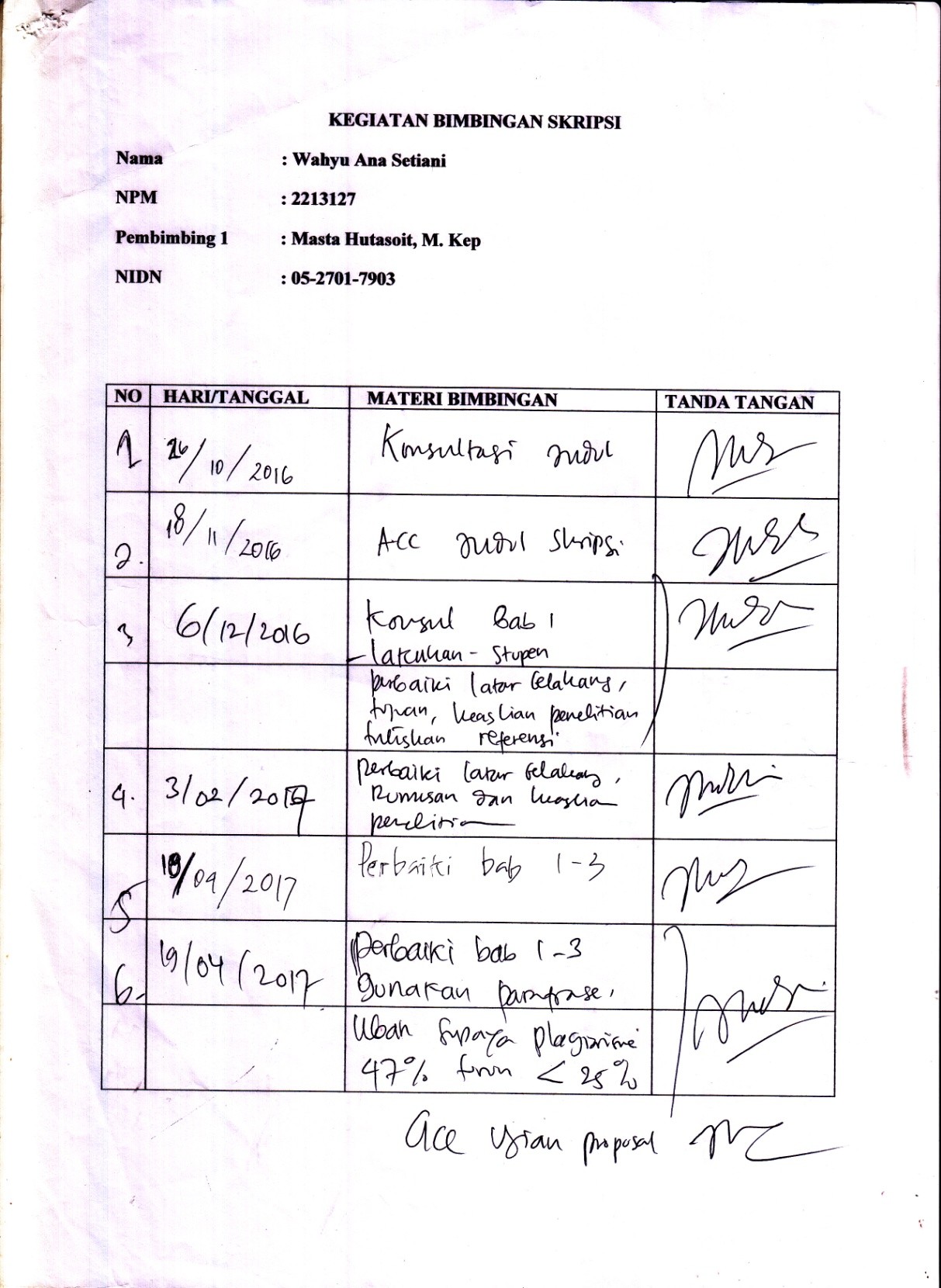 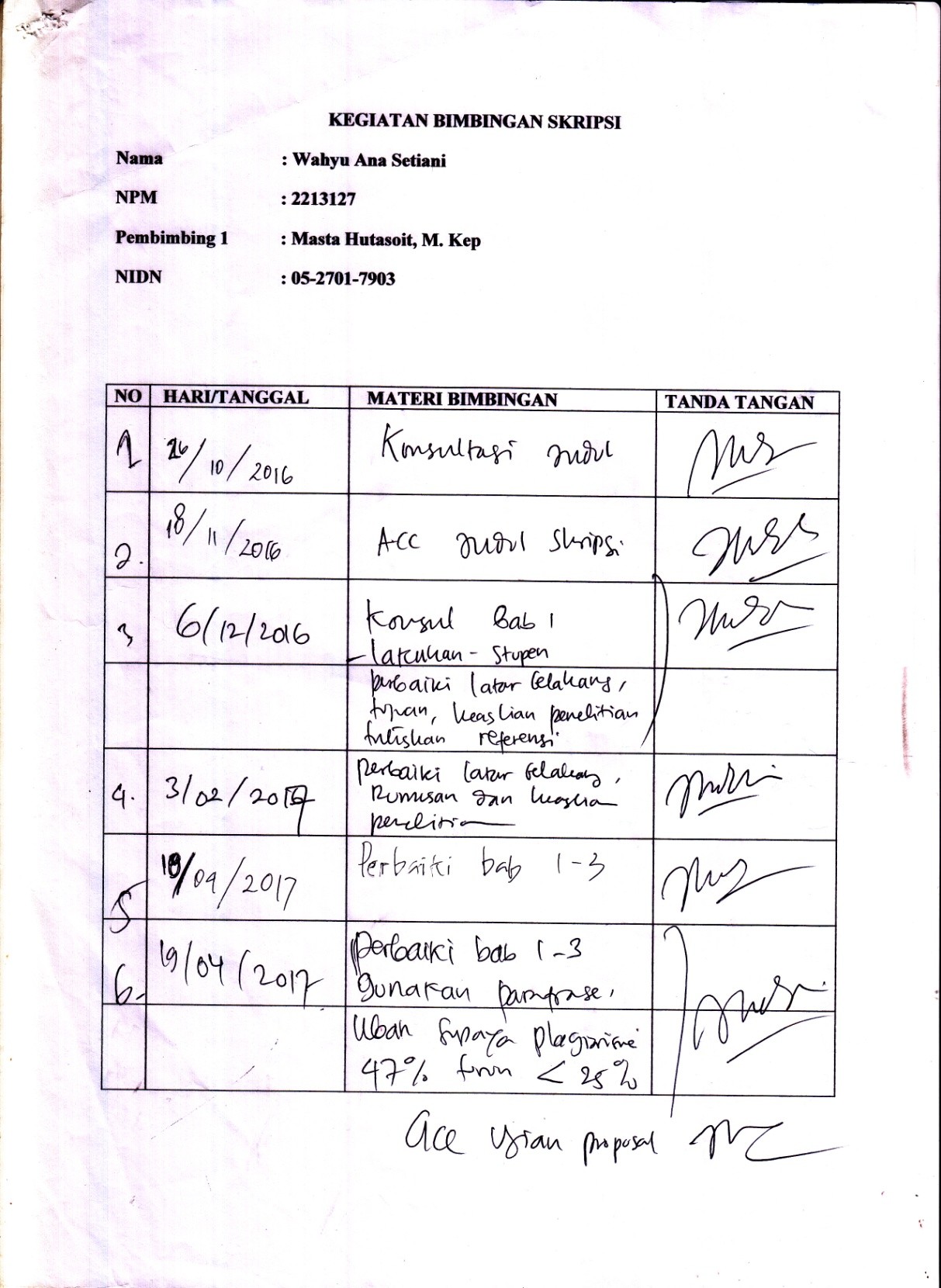 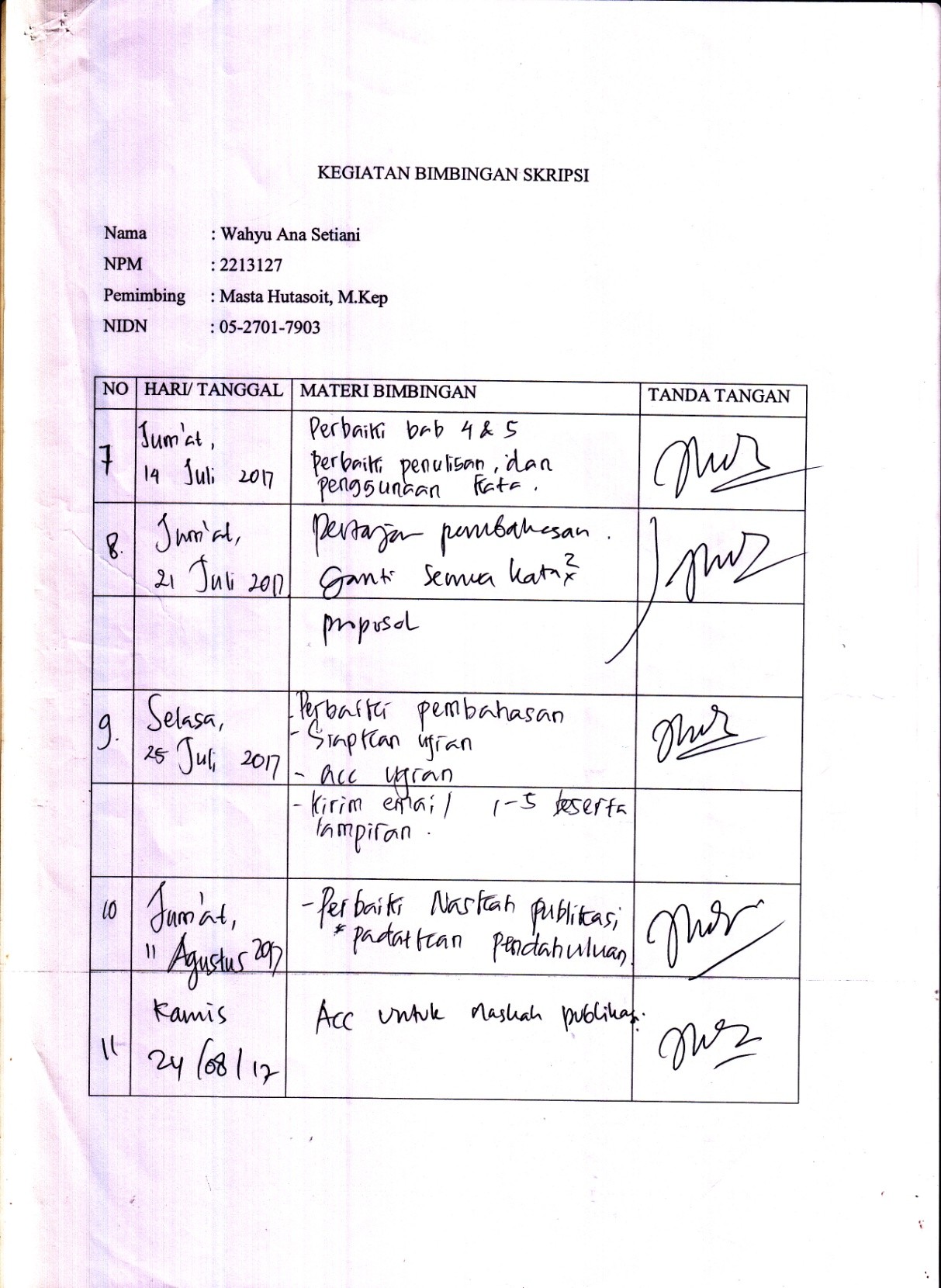 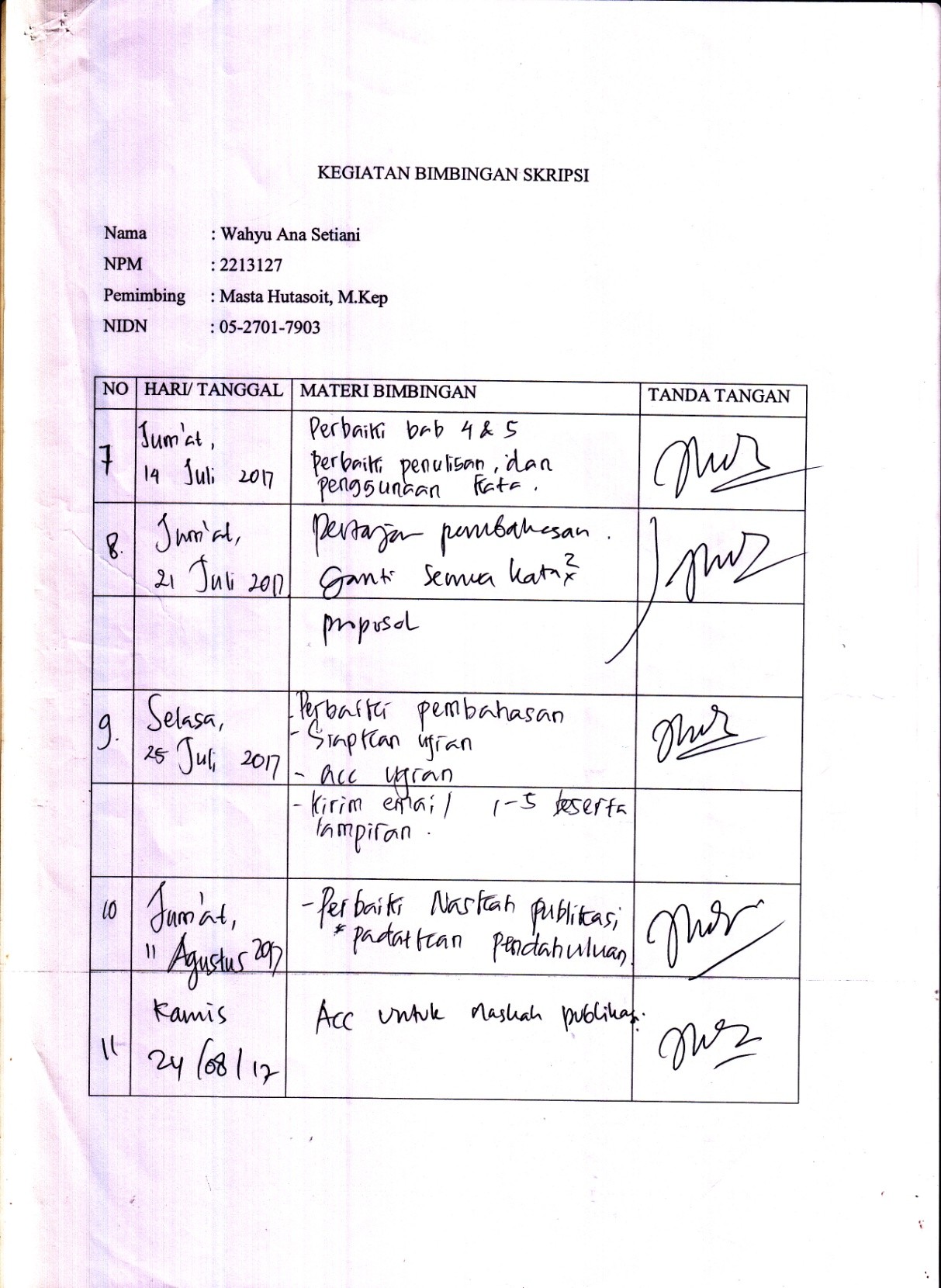 Jurnal Kebidanan 07 (01) 1-114Jurnal Kebidananhttp : //www. journal.stikeseub.ac.idHUBUNGAN POLA ASUH DENGAN PERKEMBANGAN PERSONAL SOSIAL ANAK TODDLER DI PAUD TETUKODESA KIOS KEBON DALEM LOR PRAMBANAN KLATENSepti Suranto 1) , Tinah 2)1) 2) Stikes Estu Utomo Boyolali E-mail: tinahakhsan@gmail.comABSTRAKPerilaku sosial (personal sosial) merupakan salah satu kategori perkembangan anak toddler yang berhubungan dengan kemampuan mandiri seperti memakai baju sendiri, pergi ke toilet sendiri, bersosialisasi dan berinteraksi dengan lingkungannya.Perkembangan personal sosial anak toddler tidak	semuanya	maksimal	lebih	dari	25%	anak	toddler	mengalami	keterlambatan perkembangan.Keterlambatan perkembangan tersebut dapat dipengaruhi oleh berbagai faktor terutama dari faktor orang tua yaitu pola pengasuhan. Penelitian ini bertujuan untuk mengetahui gambaran pola asuh, gambaran perkembangan personal sosial dan hubungan pola asuh orang tua dengan perkembangan personal sosial anak toddler. Penelitian dilakukan dengan menggunakan metode survey analitik dan pendekatan waktu cross sectional. Populasi dalam penelitian ini adalah semua anak usia 2-3 tahun di PAUD Tetuko Desa Kios Kebondalem Lor Prambanan Klaten, dimana semua anak tersebut adalah anak toddler yaitu sejumlah 53, dengan teknik purposive sampling diperoleh sampel 49 dan analisa data chi square. Hasil perhitungan chi square dengan α = 0,05, diperoleh nilai X2 hitung 11.031 dan p value = 0,004 (p < 0,05), berarti Ha diterima dan Ho ditolak. Dari penelitian ini dapat disimpulkan bahwa ada hubungan pola asuh orang tua dengan perkembangan personal sosial anak toddler. Kata Kunci : Pola asuh, Perkembangan personal sosialASSERTIVE EFFECT ON ABILITY TRAINING EXPRESS ANGRY SCHIZOPHRENIA PATIENTS WITH HISTORY OF VIOLENT BEHAVIOR IN HOSPITAL GRHASIA DIYABSTRACTSocial behavior (personal social) is one category of toddler child development associated with the ability of self as wearing their own clothes, go to the toilet alone, socialize and interact with their environment. Personal social development toddler age children are not all up more than 25% of children experiencing developmental delays toddler. Delays in development can be affected by  various factors, especially of factors that parents parenting. This study aims to describe parenting, on the development of social and personal relationships parenting parents with toddler son social personal development. The study was conducted by using survey methods of analytic and cross sectional approach. The population is all toddler children in early childhood Tetuko Kios Kebondalem Lor Prambanan Klaten number 53, with purposive sampling  technique  samples obtained 49 and chi square analysis of the data. Chi square calculation results with α = 0.05, the value of X2 count 11 031 and p value = 0.004 (p <0.05), mean Ha accepted and Ho rejected. From this study it can be concluded that there is a relationship with the parent parenting personal development social toddler son. Keyword: Parenting, personal social development.PENDAHULUANPerkembangan	(development) menurut Soetjiningsih (2007) adalah bertambahnya kemampuan (skill). Dalam struktur dan fungsi tubuh yang lebih kompleks dalam pola yang teratur dan dapat diramalkan, sebagai hasil dari proses pematangan. Masa balita adalah masa emas (golden age) dalam rentang perkembangan seorang individu, dimana anak mengalami pertumbuhan dan perkembangan yang luar biasa, dan tahapan ini merupakan masa ideal untuk mempelajari berbagai keterampilan (Hurlock, 2005).Berdasarkan laporan Departemen kesehatan Republik Indonesia (2010) cakupan pelayanan kesehatan balita dalam deteksi dini tumbuh kembang balita adalah 78,11%, untuk Provinsi Jawa Tengah 89,33%. Dengan jumlah balita yang mengalami gangguan tumbuh kembang di Indonesia 45,7% untuk provinsi Jawa Tengah 32,6%.Sedangkan berdasarkan laporan dari Ketua Yayasan Anak Autis Indonesia juga menunjukkan adanya peningkatan jumlah anak autis pada tahun 2000 1: 5000 anak dan pada tahun 2010 menjadi 1:500 anak (Suherman, 2010). Menurut Soetjiningsih (2007) perkembangan seorang anak dipengaruhi oleh beberapa faktor salah satunya adalah faktor orang tua dalam mengasuh anaknya.Pola asuh dapat diartikan sebagai suatu cara perlakuan orang tua yang diterapkan pada anak. Pola asuh anak telah dikelompokkan dalam 3 tipe, yaitu: bisa demokratis, otoriter, dan permisif. Fenomena yang terjadi pada orang tua dengan tipe pola asuh permisif, anak akan menjadi manja sehingga tidak dapat melakukan tugas perkembangan dengan baik. Pola asuh otoriter akan membuat anak menjadi penurut dan cenderung menutup diri (Drew, 2006).Anak yang berusia 1-3 tahun disebut dengan Toddler, dimana anak mengalami lompatan kemajuan yang menakjubkan, tidak hanya kemajuan secara fisik tetapi juga secara sosial dan emosional, anak mulai mengenal dunia secara lebih mendalam dan menyerap apa saja yang ada disekitarnya. Tumbuh kembang anak toddler mempunyai dampak yang cukup besar terhadap kualitas dimasa dewasa karena periode ini paling penting dan rawan bagi keberhasilan tumbuh kembang anak (Hurlock, 2005).Berdasarkan hasil sensus penduduk tahun 2010 jumlah anak usia 0-4 tahun 23.512.851 jiwa. Sedangkan usia 0-4 tahun di Jawa Tengah 2.711.271. Maka dari itu perkembangan anak sangat perlu untuk diperhatikan. Serta jumlah balita usia 0-4 tahun di Kabupaten Klaten 88.923 jiwa, dimana 21,5% mengalami keterlambatan tumbuh kembang. Sedangkan data diPuskesmas Kebon dalem Lor, Prambanan Klaten jumlah anak usia 0-4 tahun 1.087 jiwa dimana 18,7% mengalami keterlambatan tumbuh kembang (DepKes RI, 2010)Perkembangan anak toddler ditandai dengan peningkatan kemandirian yang diperkuat dengan kemampuan mobilitas fisik dan kognitif yang lebih besar.Perkembangan ketrampilan motorik, kognitif dan sosial yang cepat membolehkan anak untuk berpartisipasi dalam tindakan perawatan diri sendiri seperti makan, berpakaian dan eliminasi. Seiring dengan peningkatan kemampuan, anak toddler memiliki ciri-ciri selalu ingin mencoba apa yang bisa dilakukan, menuntut dan menolak apa yang ia mau atau yang mereka tidak mau, dan tertanam perasaan otonomi. Perubahan sikap tersebut menuntut orang tua untuk lebih memperhatikan		aspek-aspek perkembangan, jika tidak kemungkinan terjadi masalah seperti sibling rivalry (kecemburuan	antara		saudara), tempertantrum (ledakan kemarahan yang secara tiba-tiba), negativisme (penolakan) dan kurangnya perilaku sosial anak (Suherman, 2010).Berdasarkan Soetjiningsih (2007) salah satu perkembangan kemampuan anak toddler adalah perilaku sosial (personal sosial).Perilaku sosial (personal sosial) adalah aspek yang berhubungan dengankemampuan mandiri seperti memakai baju sendiri, pergi ke toilet sendiri, bersosialisasi dan berinteraksi dengan lingkungannya. Sedangkan menurut DepKes RI dalam buku pedoman stimulasi, deteksi dan intervensi dini tumbuh kembang anak (2005) menyatakan bahwa perkembangan sosial anak adalah proses perubahan yang berlangsung secara terus menerus menuju kedewasaan yang memerlukan adanya komunikasi dengan masyarakat. Perkembangan sosial bagi anak sangat diperlukan karena anak merupakan manusia yang tumbuh dan berkembang yang akan hidup di tengah – tengah masyarakat.Perkembangan personal sosial anak toddler tidak semuanya maksimal karena masih banyak ditemukan anak toddler dengan	keterlambatanperkembangan.Lebih dari 25% anak toddler mengalami keterlambatan perkembangan seperti kurangnya kemandirian anak (tidak dapat berpakaian sendiri, tidak berhasil dalam toilet training), tidak bisa berkomunikai dengan lancar dimana anak tidak mampu menyebutkan namanya sendiri sehingga anak cenderung pasif dan tidak dapat mengembangkan kemampuannya.Salah satu hal yang menghambat kemandirian anak adalah kebiasaan anak yang masih sangat tergantung pada orang tua hal ini ditunjukkan    dengan    orang    tua    yangmenunggui anaknya belajar di PAUD secara penuh (Suherman, 2010).Keterlambatan	perkembangan tersebut dapat dipengaruhi oleh berbagai menentukan sikap anak di saat anak mulai tumbuh dan berkembang. Dalam perkembangan anak semua aspek yang dimiliki orang tua berpengaruh besar terhadap perkembangan dimana sosial ekonomi orang tua mempengaruhi perkembangan anak 20,4%, pekerjaan orang tua 23,3%, dan pola asuh orang tua 36,7%, dan sisanya besar dipengaruhi faktor lingkungan. Orang tua merupakan tokoh sentral dalam perkembangan anak terutama dalam pola pengasuhan anak sikap positif sangat diperlukan dalam membimbing tumbuh kembang anak agar sesuai tahapan perkembangan anak, jadi dari dasar ini dapat diteladani bahwa peran orang tua dalam pola pengasuhan sangat bisa menentukan aktifitas sosial anak seperti kemandirian, membantu kegiatan dirumah dan lingkungan sekitar. Apabila anak mampu melakukan penyesuaian sosial dengan baik, anak akan mudah diterima sebagai anggota kelompok sosial ditempat mereka mengembangkan diri. (Suherman, 2010).Dari hasil studi pendahuluan yang peneliti lakukan di PAUD Tetuko Desa Kios Kebondalem Lor Prambanan Klaten pada bulan Maret 2013 Jumlah siswa PAUD adalah 53 murid yang semuanyafaktor terutama dari faktor orang tua.Dalam mengasuh anak 1-3tahun atau anak toddler peran orang tua sangatadalah anak usia 2-3 tahun, dimana anak tersebut termasuk dalam anak usia toddler. Berdasarkan informasi dari pihak-pihak yang bertanggung jawab (guru PAUD) dari 3 guru PAUD mengatakan terdapat sekitar 40% anak yang perkembangan personal sosialnya tidak normal, seperti tidak dapat berkomunikasi dengan baik, kemandirian yang kurang, serta belum mampu menyesuikan diri dengan lingkungan. Dengan latar belakang orang tua murid di PAUD Tetuko 60% merupakan anak dari keluarga menengah kebawah serta 30% ibu murid mempunyai pekerjaan sebagai buruh pabrik.Dari gambaran di atas peneliti tertarik untuk meneliti tentang ”Hubungan pola asuh orang tua dengan perkembangan personal sosial anak toddlerdi PAUD Tetuko Desa Kios Kebondalem Lor Prambanan Klaten”METODE PENELITIANJenis penelitian bersifat survey analitik dengan pendekatan cross sectional. Populasi pada penelitianadalah semua anak usia 2-3 tahun di PAUD Tetuko Desa Kios Kebondalem Lor Prambanan Klaten sejumlah 53 dimana semua anak tersebut merupakan anak toddler dengan sampelpenelitian sejumlah 49 responden.Teknik sampling yang digunakan adalah Purposive Sampling.Alat yang digunakan berupa	kuesioner	tertutupuntuk mengetahui data variabel pola asuh orangtua dan cheklist untuk mengetahui data variabel perkembangan personal sosial anak toddler yang dibuat sesuai dengan Denver II.Uji statistik yang digunakan Chi Square.HASIL PENELITIAN1.	Gambaran Umum Penelitian Penelitian dilakukan di PAUDTetuko Desa Kios Kebondalem Lor Prambanan Klaten.PAUD Tetuko berdiri pada tahun 2010, dengan jumlah guru PAUD 5 orang.Jumlah siswa di PAUD tetuko pada tahun ajaran 2012/2013 adalah53 siswa yang terdiri dari 29 siswa perempuan dan 24 siswa laki-laki, dimana semua siswa berusia 2-3 tahun yang termasuk dalam anak toddler. PAUD Tetuko masuk setiap hari senin sampai sabtu dari jam 07.30 WIB - 11.00 WIB. Sistem pembelajaran yang diterapkan adalah sentra berdasarkan kelompok umur.Penelitian ini menggunakan teknik sampel purposive sampling sehingga responden penelitian hanya 49 responden.2.	Karakteristik RespondenBerdasarkan data yang terkumpul dari penelitian pada 49 responden tentang hubungan pola asuh orang tua dengan perkembangan personal sosial anak toddler, yang telah dilakukan di PAUD Tetuko Desa Kios Kebondalem Lor Prambanan Klaten pada bulan Mei 2013didapatkan hasil karakteristik responden sebagai berikut:Tabel 1. Distribusi Frekuensi Karakteristik Responden di PAUD Tetuko Desa Kios Kebondalem Lor Prambanan Klaten Bulan Mei 2013Karakteristik	Frek	%Umur		< 20 tahun	1	2.020-35 tahun	36	73.5> 35 tahun	12	24.5Total	49	100Pendidikan		Dasar	21	42.9Menengah	19	38.8Perguruantinggi	9	18.4Total	49	100Pekerjaan		IRT	24	49.0PNS	1	2.0Swasta	24	49.0Total	49	100Sumber : Data primer, 2013Berdasarkan tabel 3 dapat diketahui bahwa dari 49 responden, mayoritas usia responden adalah 20-35 tahun yaitu sebanyak 36 responden atau (73,5%), sedangkan tingkat pendidikan responden mayoritas adalah berpendidikan dasar (SD dan SMP) yaitu sebanyak 21 responden (42,9%). Responden yang bekerja sebagai IRT dan Swasta yaitu sejumlah 24 responden (49,0%).3.	Analisis Univariata.	Gambaran Pola Asuh Orang TuaTabel 2. Gambaran Pola Asuh Orang TuaPola Asuh Orang 	Tua		Frek	%Demoratis	23	46.9Otoriter	12	24.5Permisif	14	28.6Total	49	100Sumber: Data primer, 2013Berdasarkan tabel 2. dapat diketahui bahwa dari 49 responden, mayoritas responden menerapkan pola asuh demokratis yaitu sebanyak 23 responden atau (46,9%). Sedangkan sejumlah 14 responden (28,6%) menerapkan pola asuh permisif dan orangtua dengan pola asuh otoriter sebesar 12 responden (24,5%).b.	Gambaran Perkembangan Personal Sosial Anak ToddlerTabel 3. Gambaran Perkembangan Personal Sosial Anak ToddlerPerkembangan Personal Sosial 	Anak Toddler		Frek	%Normal	22	44.9Tidak Normal	27	55.1Total	49	100Sumber: Data primer, 2013Berdasarkan tabel 3 dapat diketahui bahwa dari 49 responden, mayoritas responden mempunyai perkembangan personal sosial yang tidak normal yaitu sebanyak 27 responden atau (55,1%).Sedangkan 22 anak (44,9%) mengalami perkembangan personal sosial yang normal.4.	Analisis BivariatAnalisis bivariat dalam penelitian ini bertujuan untuk mengetahui hubungan variabel bebas (pola asuh) terhadap variabel terikat (perkembangan personal sosial anak toddler) yang dilakukan dengan uji Chi Square. Untuk mengetahui nilai X2 hitung dan signifikansi digunakan sistem pengolahan data dengan bantuan SPSS versi 17.0 yang hasilnya dapat dilihat pada tabel dibawah ini.Tabel 4. Hubungan Pola Asuh Orang Tua Dengan Perkembangan Personal Sosial anak ToddlerPerkembangan Personal Sosial anak Toddler	X2	P valuePola asuh	 				 Normal	Tidak	Total	f	%	f	%	F	%	Demoratis	16	32.7	7	14.3	23	46.9	Otoriter	2	4.1	10	20.4	12	24.5	11.031	0,004Permisif	4	8.2	10	20.4	14	28.6	Total	22	44.9	27	55.1	49	100	Sumber : Data primer 2013Berdasarkan tabel 4 menunjukkan bahwa dari 23 responden (46,9%) dengan pola asuh demokratis mayoritas memiliki perkembangan personal sosial yang normal sebesar 16 responden atau (32,7%),. Responden dengan pola asuh otoriter sejumlah 12 responden (24,5%), dimana10 responden (20,4%) mengalami perkembangan personal sosial yang tidak normal, sedangkanresponden dengan pola asuh permisif sebagian besar memiliki perkembangan personal sosial yang tidak normal sebanyak 10 anak (20,4%).Hubungan analisis Chi square dengan nilai X2 hitung 11.031 dan p value= 0,004 (p < 0,05), sehingga dapat disimpulkan terdapat hubungan antara pola asuh orang tua dengan perkembangan personal sosial anak toddler.PEMBAHASAN1.	Gambaran Pola AsuhBerdasarkan hasil penelitian pada tabel 4 dan analisa peneliti, dari 49 responden, mayoritas responden menerapkan pola asuh demokratis yaitu sebanyak 23 responden (46,9%), dari hasil penelitian didapatkan bahwa pola asuh demokratis banyak diterapkan orang tua di PAUD tetuko yang memiliki pendidikan tinggi, dari tingkat pendidikan orangtua cenderung mempengaruhi sosial ekonomi dan lingkungan pergaulan sehingga mampu memberikan sikap demokratis kepada anak sebagai bentuk hasil daripengalamannya dan pengetahuannya untuk mendidik anak dengaan baik Hal ini  sesuai dengan teori yang dikemukakan oleh Notoadmodjo (2010) bahwa tingkat pendidikan individu akan cenderung mempengaruhi perilaku kesehatan seseorang, dimana salah satu prilaku kesehatan diwujutkan dalam bentuk pola pengasuhan anak.Berdasarkan penelitian ini tingkat pendidikan seseorang akan berpengaruh dalam pemberian respon terhadap sesuatu yang datangnya dari luar. Pendidikan merupakan salah satu faktor yang dapat menentukan kematangan seseorang, baik dalam berfikir maupun bertindak. Orang yang berpendidikan tinggi akan cenderung memberikan respon yang lebih rasional terhadap informasi yang datang dan akan berpikir sejauhmana keuntungan yang akan mereka dapatkan, sehingga segala bentuk keputusan dalam mengasuh anak secara otomatis akan mencerminkan konsep demokratis karena adanya kesadaran untuk mengahargai pendapat yang disampaikan oleh anak. Berdasarkan karekteristik responden  terdapat 19  responden (38,8%)berpendidikan menengah dan 9 (18,4%) responden berpendidikan perguruan tinggi. Polaasuh		demokratis		banyak diterapkan di PAUD Tetuko, dimana orang tua memberi kebebasan pada anak untuk berkreasi dan mengeksplorasi berbagai hal sesuai	kemampuan	anak	denganpengawasan yang baik dari orang tua. Orang tua di PAUD Tetuko memprioritaskan kepentingan anak yaitu memberikan sesuatu yang dibutuhkan untuk perkembangan, akan tetapi tidak ragu-ragu mengendalikan mereka bila apa yang diingkan tidak berguna bagi pertumbuhan dan perkembangan anaknya.Hal tersebut sesuai dengan pendapat Husaini (2010) bahwa pola pengasuhan anak adalah perilaku yang dipraktekkan oleh pengasuh (ibu, bapak, nenek, keluarga, pengasuh) dalam memberikan pemeliharaan kesehatan, memberikan stimulasi, serta dukungan emosional yang dibutuhkan anak untuk pertumbuhan dan perkembangan.Pengasuhan	adalah pendidikan yang diberikan kepada anak yang dilakukan dengan penuh pengertian sehingga dapat mempengaruhi anak.Sedangkan responden yang menerapkan pola asuh permisif adalah 14 responden (28,6%). Hal ini sering terjadi pada ibu yang sibuk bekerja diluar rumah dan menyita banyak waktu. Pekerjaan seorang ibu akan berpengaruh besar terhadap sosial ekonomi, dan pola pikir seseorang, sehingga ibu mampu mencukupi kebutuhan anaknya secara finansial, tetapi cenderung lebih cuek pada anaknya karena tidak memiliki banyak waktu atau dengan kata lain ibu timbul pola mengasuhan yang permisif. Sesuaidengan teori yang diungkapkan Anoraga (2008) bahwa pekerjaan orang tua  terutama ibu sangat berpengaruh terhadap pola asuh, semakin ibu sibuk bekerja ibu akan semakin tidak memiliki banyak waktu untuk anaknya, ibu menjadi kurang perhatian dan kurang dekat dengan anak, karena sebagian waktu siang ibu digunakan untuk kesibukan kerja di luar rumah. Hasil penelitian 24 ibu (49,0%) bekerja swasta dan 1 ibu (2,0%) menjadi PNS. Hal tersebut didukung oleh penelitian Anita Hapsari (2009) yang berjudul hubungan pendidikan dan pekerjaan ibu dengan pola asuh anak dimana ibu dengan yang tidak bekerja memiliki pola asuh pada anak lebih baik dari ibu yang sibuk bekerja. Berdasarkan hal tersebut dalam mendidik anak dan pengambilan keputusan untuk anak akan mencerminkan konsep permisif karena ibu lebih bersikap cuek dan selalu menuruti kemauan anaknya tanpa memeperdulikan keuntungan dan kegurian yang ditimbulkan.Pola asuh permisif di PAUD Tetuko dimana ibu cenderung cuek, dan kurang peduli akan anaknya karena ibu yang sibuk bekerja yang mayoritas adalah buruh pabrik dengan waktu kerja lebih dari 8 jam. Tracy (2010) mengatakan pola asuh permisif adalah pola asuh yang membiarkan anaknya untuk mengekplorasi kemampuannya tanpa ada batasan dan pengawasan.Hasil penelitian dari tabel 4 menunjukkan terdapat 12 responden (24,5%) dengan pola asuh otoriter. Hal ini dikarenakan ibu yang kurang mengerti tentang apa yang dibutuhkan oleh anaknya, dan ibu masih bersikap kolot. Kurangnya pengetahuan ibu dapat dikarenakan pendidikan responden yang rendah. Pendidikan yang rendah cenderung berpengaruh terhadap budaya, kebiasaan dan lingkungan bergaul responden. Dimana ibu akan bersikap kolot dan mengekang anaknya dalam setiap tindakan yang tidak sesuai dengan keinginan orang tua, sikap ibu tersebut adalah hasil dari kurangnya pengetahuan, pemahaman, serta lingkungan bergaul ibu yang tidak mendukung. Berdasarkan teori Wawan dan Dewi (2010) bahwa pengetahuan seseorang tentang suatu hal besar dipengaruhi oleh pendidikan seseorang yang akhirnya dapat menentukan prilaku kesehatan. Sesuai dengan karekteristik responden terdapat 21 responden (42,9%) berpendidikan dasar (SD dan SMP).Hasil ini didukung dengan hasil penelitian Dwi Ristini (2009) yang menyatakan bahwa faktor-faktor yang mempengaruhi pola asuh orang tua yang salah satunya adalah faktor pengetahuan ibu. Uraian tersebut menunjukkan bahwa dalam mendidik anak ibu akan cenderung bersikap otoriter yaitu mengekang anak dan tidak segan untuk memberikanhukuman kepada anak bila melakukan hal yang tidak sesuai dengan kemauan orang tua.Pola asuh otoriter di PAUD Tetuko ditunjukkan dengan perilaku orangtua yang membatasi anaknya dalam berbagai hal seperti bermain, bersosialisasi dengan teman, serta tidak memberi kepercayaan kepada anak untuk melakukan kegiatan secara mandiri. Sesuai dengan pendapat Tracy (2010) bahwa pola asuh otoriter adalah pola asuh yang mengekang anak sehingga anak menjadi pendiam dan tidak dapat mengekplorasi kemampuannya.Dari ketiga bentuk pola asuh yang didapatkan bahwa pola asuh demokratis merupakan salah satu bentuk pola asuh yang dalam kategori baik untuk dapat dikembangkan, tetapi melihat dan meninjau dari faktor lain sebagai faktor pendukung seperti budaya dan lingkungan, kita kadang dituntut untuk melakukan bentuk pola asuh otoriter untuk dapat mengatasi ataupun menghadapi masalah yang ada pada diri anak dalam beradaptasi dengan lingkungannya, agar anak tidak mengalami kegagalan dalam mencapai tugas perkembangan.Berdasarkan uraian diatas pola asuh demokratis memiliki pengaruh yang lebih positif terhadap perkembangan anak, dimana anak akan dapat berkembang sesuai dengan kurva perkembangan berdasarkan umur. Sedangkan pola asuhotoriter dan permisif lebih banyak memberi dampak negatif terhadap perkembangan anak.2.	Gambaran Perkembangan Personal Sosial Anak ToddlerBerdasarkan hasil penelitian pada tabel 5 di dapatkan, dari 49 responden, mayoritas responden mempunyai perkembangan personal sosial yang tidak normal yaitu sebanyak 27 responden (55,1%). Menurut Soetjiningsih (2005) perkembangan (Development) adalah bertambahnya kemampuan (skill) dalam struktur dan fungsi tubuh yang lebih kompleks dalam pola yang teratur sebagai hasil dari proses pematangan. Perkembangan dipengaruhi oleh faktor genetik dan lingkungan. Faktor genetik salah satu penentu perkembangan dimana seseorang dengan faktor genetik yang baik akan menurun pada anaknya, sehingga anak juga memiliki genetik yang baik dan perkembangannya menjadi normal. Perkembangan personal sosial anak toddler yang tidak normal di PAUD Tetuko antara lain 8 anak usia 2 tahun belum dapat gosok gigi dan cuci tangan sendiri, 8 anak umur 2,5 tahun yang rata-rata belum dapat memakai kaos sendiri, serta 11 anak umur3 tahun yang rata-rata belum dapat memakai pakaian tanpa bantuan.Dari hasil penelitian diketahui 22 responden	(44,9%)	mengalami perkembangan personal sosial dalamkategori normal. Dimana salah satu faktor yang				mempengaruhi					perkembangan personal sosial adalah pengasuhan. Anak usia		toddler			sedang						menunjukkan perkembangan			yang			pesat		sehingga memerlukan		perhatian					yang			lebih. Perkembangan anak yang tidak normal dapat				disebabkan			beberapa				faktor diantaranya asupan makanan yang diterima setiap			harinya		tidak			sesuai			dengan kebutuhan aktifitasnya, adanya penyakit infeksi yang diderita oleh anak balita sehingga daya tahan tubuh menurun juga kurangnya kontrol pada pola asuh balita. Hal	ini		didukung		dengan		penelitian terdahulu	yang		dilakukan			oleh			Ratih Kumala Dewi (2009) tentang hubungan berat badan dengan perkembangan motorik kasar		anak	usia		3-24			tahun		dimana diperoleh ada hubungan antara berat badan dengan perkembangan motorik kasar anak. Dengan				demikian diharapkan perkembangan anak sesuai dengan kurva perkembangan (normal), karena apabila tidak normal anak akan mengalami keterlambatan yang berkelanjutan serta tidak dapat menyesuaikan dengan temansebayanya.3.		Hubungan Pola Asuh Orang Tua Dengan Perkembangan Personal Sosial anak ToddlerBerdasarkan pembahasan dan hasil uji statistik pada tabel 6 dengan menggunakan uji Chi Square, diketahuibahwa ada hubungan yang signifikan antara pola asuh orang tua dengan perkembangan personal sosial anak toddler, dengan nilai 11.031 dan p value = 0,004 (p < 0,05), dapat diartikan bahwapola pengasuhan yang diterapkan orang tua dapat berpengaruh besar terhadap perkembangan anak khususnya perkembangan personal sosial. Hal ini sesuai dengan penelitian Siti Sholehah (2011) bahwa terdapat hubungan yang signifikan antara pola asuh orang tua dengan perkembangan motorik halus anak, dengan nilai p value0,017 < 0,05.Dari hasil penelitian dapat diketahui dari 49 responden, 23 responden (46,9%) menerapkan pola asuh demokratis, 16 responden	diantaranya	(32,7%) perkembangannya normal. Hal ini sesuai dengan teori yang diungkapkan Tracy Hogg (2004) bahwa anak yang terbiasa dengan pola asuh demokratisakan berdampak menguntungkan. Diantaranya anak akan merasa bahagia, mempunyai kontrol diri dan rasa percaya diri yang terpupus, bisa mengatasi stress, punya keinginan berprestasi dan bisa berkomunikasi dengan teman-teman dan orang dewasa. Keuntungan positif tersebut akan sangat berpengaruh terhadap perkembangan yang cenderung lebih baik.Berdasarkan penelitian di PAUD Tetuko responden menerapkan pola asuh demokratis perkembangan personal sosialanaknya normal, hal ini dikarenakan anak yang diberikan kebebasan mengekplorasi dengan tetap ada pengawasan sehingga anak memiliki perkembangan yang terarah sesuai kurva perkembangan.Respondenyang menerapkan pola asuh otoriter sebanyak 12 responden (24,5%), diantaranyaterdapat 10 responden (20,4%) perkembangannya tidak normal. Pola asuh otoriter menurut Tracy (2010) merupakan pengasuhan anak yang bersifat pemaksaan, keras, kaku di mana orang tua akan membuat aturan yang harus dipatuhi anak tanpa mau tahu perasaan anak. Biasanya dibarengi ancaman-ancaman. Hukuman mental dan fisik akan sering diterima oleh anak-anak dengan alasan agar anak terus tetap patuh dan disiplin serta menghormati orang tua yang membesarkan mereka.Pola asuh otoriter akan menghasilkan karakteristik anak yang tidak bahagia, paranoid (selalu berada dalam ketakutan), mudah sedih dan tertekan, pendiam, tertutup, tidak berinisiatif, menentang, suka melanggar norma, berkepribadian lemah, cemas dan menarik diri. Namun di balik itu biasanya anak hasil didikan orang tua otoriter lebih bisa mandiri, bisa menjadi orang sesuai keinginan orang tua, lebih disiplin dan lebih bertanggungjawab dalam menjalani hidup (Hurlock, 2005).Teori diatas sesuai dengan hasil penelitian di PAUD Tetuko bahwa responden dengan pola asuh otoriter cenderung menjadi pendiam dan kurang dapat	bersosialisasi	dengan temannya.Sehingga anak tidak dapat mengekplorasi kemampuannya dengan baik.Berdasarkan hal tersebut maka sebagian besar anak dengan pola asuh otoriter memiliki perkembangan yang tidak normal.Hasil penelitian juga menunjukkan bahwa dari 14 responden yang menerapkan pola asuh permisif, 10 responden (20,4%) perkembangan personal sosialnya tidak normal. Menurut Tracy (2010) Pola asuh permisif merupakan pola mengasuh anak yang cuek terhadap anak. Jadi apapun yang dilakukan anak diperbolehkan, biasanya orang tua memberikan pengawasan yang sangat longgar, memberikan kesempatan pada anaknya untuk melakukan sesuatu tanpa pengawasan yang cukup. Orang tua cenderung tidak menegur atau memperingatkan anak apabila anak sedang dalam bahaya, dan sangat sedikit bimbingan yang diberikan oleh orang tua. Namun orang tua tipe ini biasanya bersifat hangat sehingga seringkali disukai anak- anak.Pada pola pengasuhan permisif anak cenderung hanya diberi materi atau harta saja dan terserah anak itu mau tumbuh dan berkembang seperti apa. Pola Asuh iniakan menghasilkan anak yang kurang perhatian, merasa tidak berarti, rendah diri, nakal, memiliki kemampuan bersosialisasi yang buruk, kontrol diri yang buruk, salah bergaul, kurang menghargai orang lain, manja, kurang mandiri, kurang percaya diri, dan kurang matang secara sosial baik ketika masih kecil maupun sudah dewasa (Soejiningsih, 2005).Walaupun orang tua telah menerapkan pola asuh demokratis tetapi masih ada perkembangan anak yang tidak normal yaitu 7 responden (14,3%). Hal ini karena tidaklah mutlak bahwa perkembangan personal sosial anak toddler dipengaruhi oleh pola asuh, masih banyak faktor lain yang mempengaruhi perkembangan personal sosial anak toddler yang utama adalah lingkungan nutrisi dan stimulasi pada anak tersebut. Kemampuan orang tua dalam memberikan stimulasi pada anak sangat tergantung pada pendidikan orang tua tersebut.Hal ini bisa dilihat dari tingkat pendidikan responden dimana sebagian besar responden hanya tamatan SD dan SMP yaitu 21 responden (42,9%). Menurut Nursalam (2011) bahwa semakin tinggi tingkat pendidikan seseorang maka diharapkan semakin baik tingkat pengetahuannya, sedangkan menurut Dictionary of Education, mengatakan bahwa pendidikan dapat diartikan suatu proses	dimana	seseorang menggembangkan kemampuan sikap danbentuk tingkah laku lainnya dalam masyarakat dan kebudayaan. Hal ini sesuai dengan penelitian Eka Hastuti (2011) yang mengatakan bahwa tingkat pendidikan mempengaruhi pengetahuan ibu tentang pemberian stimulasi pada balita.Hasil penelitian juga menunjukkan bahwa terdapat 2 responden (4,1%) dengan pola asuh otoriter yang memiliki perkembangan yang normal. Hal ini dapat dikarenakan oleh faktor keluarga dan genetik. Dimana anak dengan keluarga yang memiliki kecerdasan tinggi akan memiliki kecerdasan yang tinggi pula, karena gen yang diturunkan. Dengan kecerdasan tersebut anak akan cenderung memiliki perkembangan yang normal sesuai dengan kurva perkembangan. Pernyataan tersebut didukung oleh teori Hurlock (2005) bahwa sifat dasar genetik, termasuk bentuk tubuh dan kecerdasan mempunyai pengaruh yang menonjol terhadap laju perkembangan.Responden di PAUD Tetuko yang menerapkan pola asuh premisif cenderung liar dan kurang peduli dengan lingkungan sekitar.Sesuai  dengan  hasil  penelitian ini10 anak dengan pola asuh permisif perkembangannya cenderung tidak normal. Namun, pada penelitian ini didapatkan 4 responden (8,2%) dengan pola asuh permisif perkembangannya normal. Hal ini dapat dijelaskan bahwa bukan hanya pola asuh yang mempengaruhi perkembangan faktor    genetik    anak    juga memberikanpengaruh yang dominan terhadap perkembangan personal sosial anak.Sesuai dengan teori Soejiningsih (2005) yang menyatakan bahwa sifat dasar genetik termasuk kecerdasan mempunyai pengaruh yang menonjol terhadap laju perkembangan. Hasil penelitian responden tersebut memiliki perkembangan yang normal dikarenakan memiliki keturunan atau gen dengan IQ yang lebih.Berdasarkan uraian diatas dapat disimpulkan bahwa terdapat hubungan antara antara pola asuh orang tua dengan perkembangan personal sosial anak toddler. Dimana pola asuh demokratis  akan membuat perkembangan anak lebih baik dan sesuai dengan kurva perkembangan yang diharapkan.1.		didukukung oleh tingkat pendidikan orangtua.2.	Anak usia toddler di PAUD Tetuko Desa Kios Kebondalem Lor Prambanan Klaten 27 responden (55,1%) dimana perkembangan personal sosialnya dalam kategori tidak normal dikarenakan pola asuh orang tua yang tidak mendukung anak untuk mengekplorasi kemampuannya.3.	Pola asuh orang tua ada hubungan yang	signifikan	dengan perkembangan personal sosial anak toddler dengan p value = 0,004 (p < 0,05). Hubungan ini tercipta di pengaruhi oleh karekteristik  orang tua, guru dan lingkungan.SaranBerdasarkan hasil penelitian danDepKes	RI.	2005.	Buku	pedoman Stimulasi Deteksi dan Intervensipembahasan serta mengacu pada manfaat penelitian, saran yang dapat diberikan adalah sebagai berikut :1.	Bagi penelitiHasil penelitian ini diharapkan dapat digunakan untuk mengembangkan penelitian dengan meneliti variable lain	yang	mempengaruhi perkembangan personal sosial anak toddler.2.	Bagi Ibu BatitaBerdasarkan hasil penelitian ini diharapkan ibu dapat mencari informasi terkait dengan pola pengasuhan yang baik, yang dapat berdampak positif terhadap perkembangan personal sosial anak.3.	Bagi BidanHasil penelitian diharapkan dapat meningkatkan upaya untuk memberikan pendidikan kesehatan kepada ibu (orang tua) tentang perkembangan personal sosial anak.DAFTAR PUSTAKAAnoraga.	2006.		Membangun	Anak Berprestasi.	Diakses	tanggal:	1 April 2013			from: http.//www.intisari-oinline.com.Arikunto, Suharsimi, 2010. Prosedur Penelitian Suatu Pendekatan Praktek. Jakarta : RinekaCipta. Hal : 174, 213,223Dini Tumbuh Kembang Anak. Jakarta: DepKes RI. Hal : 56DepKes RI. 2010. Profil Kesehatan Indonesia 2010. Diakses pada tanggal 30	Maret	2013.From: http://www.depkes.go.id Drew.2006.  Perkembangan Anak, Diaksestanggal: 1 April 2013	from: http:www.prevention/psu.edu/event.Dewi dan Wawan. 2011. Pengetahuan, Sikap, dan Perilaku Manusia. Yogyakarta: Nuha Medika. Hal: 15Hurlock, EB. 2005.Perkembangan Anak, Jilid I. Jakarta : Erlangga.Hal : 149,,225Notoatmodjo, Soekidjo. 2010. Ilmu Perilaku Kesehtan. Jakarta : Rineka Cipta.Hal : 34, 49. 2007. Promosi Kesehatan Dan Ilmu Perilaku. Jakarta : Rineka Cipta.Hal : 180. 2010. Metodologi Penelitian Kesehatan. Jakarta : Rineka Cipta. Hal : 96,110Riwikdikdo,	Handoko.	2010.	Statistik Untuk Penelitian Kesehatan Dengan Aplikasi Program R		dan SPSS. Yogyakarta: Pustaka Rihama. Hal :174,	213,223Shanti. 2008. Pola Asuh Anak. Diakses tanggal:	1	April	2013	from:www.TanyaDokter.comSoetjiningsih. 2007. Tumbuh Kembang Anak,   Penerbit   Buku  Kedokteran.Jakarta:EGC. Hal : 76,83,96 Sugiyono.       2010.       Statistika     UntukPenelitian. Bandung: alfabeta.Hal : 174, 213,223Suherman. 2007.Perkembangan Anak Toddler. Diakses tanggal: 3 April 2013 from:www.InfoIbu.com.Surya.2003. Perkembangan anak. Diakses tanggal:	1	April	2013	from:www.AyahBUnda.comTracy Hogg. 2004. Mendidik dan mengasuh anak balita anda. Jakarta: Gramedia	pustaka. Hal : 157Wong. 2005. Buku Ajar Keperawatan Pediatrik.Jakarta: EGC. Hal : 227Hosokawa and KatsuraChild Adolesc Psychiatry Ment Health	(2017) 11:2DOI 10.1186/s13034-016-0139-yChild and Adolescent Psychiatryand Mental HealthMarital relationship, parenting practices, and social skills development in preschool children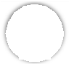 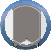 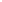 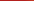 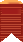 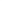 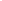 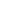 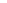 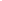 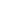 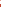 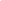 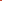 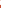 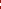 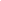 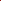 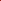 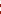 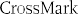 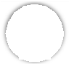 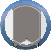 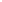 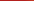 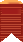 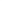 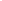 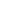 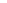 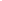 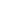 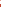 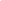 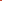 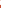 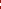 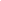 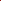 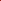 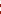 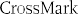 Rikuya Hosokawa* and Toshiki KatsuraBackgroundResearch studies consistently suggest that marital conflict affects children’s social functioning and strongly predicts their adjustment, including internalizing disorders (e.g. anxiety, depression, and withdrawal), externalizing dis- orders (e.g. aggression, delinquency, and conduct disor- ders), and academic achievement [1–4].Although marital conflict is associated with children’s development, few studies have explored how different types of marital conflict affect it. Marital conflict typically is classified into two categories: destructive and con- structive. Destructive marital conflict involves behaviors, such as violence, nonverbal conflict, withdrawal during conflict, verbal aggression or hostility, aggression againstobjects, and threats to family integrity [2]. Exposure to destructive marital conflict precipitates children’s anger, worry, and sadness [5, 6]. Such conflict may put them at the risk for developing adjustment problems (internaliz- ing and externalizing disorders), due to a lack of coping skills to deal with emotions, or the use of learned aggres- sive behavior for solving problems [1, 3, 7]. In contrast, constructive marital conflict involves successful con- flict resolution, explanations of how conflict is resolved, and optimistic explanations of unresolved conflict [2]. Exposure to constructive conflict fosters positive emo- tional reactions, such as happiness, safety, and security [3, 5, 8]. Constructive marital conflict may help children develop problem solving, coping, and conflict resolu- tion skills by teaching them problem solving and effec- 		tive communication skills [4, 6, 9]. Studies consistently*Correspondence: hosokawa.rikuya.42u@st.kyoto-u.ac.jpGraduate School of Medicine, Kyoto University, Yoshida-Konoe-cho, Sakyo-ku, Kyoto 606-8501, Japansuggest that destructive conflict increases children’s risk for adjustment disorders, whereas constructive conflict© The Author(s) 2017. This article is distributed under the terms of the Creative Commons Attribution 4.0 International License (http://creativecommons.org/licenses/by/4.0/), which permits unrestricted use, distribution, and reproduction in any medium, provided you give appropriate credit to the original author(s) and the source, provide a link to the Creative Commons license, and indicate if changes were made. The Creative Commons Public Domain Dedication waiver (http://creativecommons.org/ publicdomain/zero/1.0/) applies to the data made available in this article, unless otherwise stated.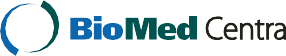 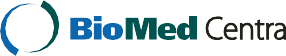 increases positive adjustment. Despite the differential effects of destructive and constructive conflict on chil- dren’s development, studies examining the different types of conflict and their developmental implications are lack- ing. Accordingly, the aim of this study was to examine destructive and constructive marital conflict as predic- tors of child development.Parenting practices may mediate the association between marital conflict and children’s development [2]. “Spillover”  theories  explaining  the  relationship  between marital  conflict  and  children’s  functioning  hypothesize that the negativity and positivity experienced in the inter-parental relationship transfer to the parent–child relationship [10, 11]. Parents engaged in destructive mar- ital conflict often lack emotional availability and are less responsive to their children’s needs [12]. Limited research has been conducted on the impact of constructive mari- tal conflict on positive parenting, as most studies have focused on destructive marital conflict. Few studies have examined whether constructive marital conflict fosters positive spillover, resulting in more positive parent–child interactions and child development. Studies have con- sistently found a negative association (negative spillo- ver)  between  destructive  marital  conflict  and  children’s development, and negative parenting practices appear to mediate these relationships. Most studies have focused on negative rather than positive parenting practices with minimal consideration of constructive relations’ effects on marital conflict. Investigations of negative and posi- tive parenting practices are needed to understand how marital conflict impacts child development.Children’s  school  adjustment  is  particularly  impor- tant and the inability to adjust socially due to poor social skills (e.g. cooperation, self-control, and assertion) is a factor in their maladjustment to school [13, 14]. Social skills development is essential to acquire social compe- tence [15, 16]. Social skills deficits in early childhood are relatively stable over time, and may have negative conse- quences, including, internalizing disorders, externalizing disorders, and poor academic performance; these conse- quences may be precursors of more severe problems later in life [17–19]. The development of children’s social skills is significantly affected by their child-rearing environ- ment [20]. Although marital conflict and parenting prac- tices affect social competence [21, 22], few studies have investigated how these variables affect social skills in a comprehensive way. Thus, it is important to examine the associations among marital conflict, parenting practices, and social skills development in a comprehensive model.Current studyFew studies have examined destructive and constructive marital conflict to understand the differential effects ofconflict styles on children’s social competence. Although many studies have found negative associations between destructive  marital  conflict  and  children’s  development, and that negative parenting practices mediate these relationships, few have investigated the impact of con- structive marital conflict on positive parenting and child development. In addition, research suggests that marital conflict and parenting practices affect social competence independently, yet few investigations have addressed how these variables affect social skills in a comprehensive model.It is important to analyze independent associations while controlling for other variables in investigations of the relationships among these variables; however, stud- ies have primarily examined the relationships between different types of marital conflict, parenting practices, and child outcomes without analyzing these other associations. Therefore, we aimed to clarify the  roles of marital conflict (i.e. destructive and constructive marital conflict), parenting practices (i.e. negative and positive parenting practices), and children’s social skills development (i.e. cooperation, self-control, and asser- tion) by analyzing these relationships in a comprehen- sive model.We hypothesized the following pathways: (1) an indirect pathway between destructive marital conflict and  lower  child’s  social  skills  development  mediated by negative parenting practices; (2) an indirect path- way between constructive marital conflict and higher child’s  social  skills  development  mediated  by  posi- tive parenting practices; (3) a direct pathway between the  destructive  marital  relationship  and  lower  child’s social skills development, and (4) a direct pathway between constructive marital relationship and higher child’s social skills development, adjusting for parent- ing practices.MethodsParticipantsThe present study is part of a regional investigation of the effects of child-rearing environment on children’s social development. In 2014, self-report questionnaires were given to parents of preschool children (N = 5024) aged 5–6 years in 52 kindergartens and 78 nursery schools in Nagoya city, which is a major urban area in Japan. The children’s mothers (N = 3273) completed the ques- tionnaires. Mothers were required to be married and    to reside with the child but were not required to be the child’s  biological  parent.  Children  from  fatherless  fami- lies and children diagnosed with a developmental prob- lem were excluded from the study. Ethical approval for this  study  was  obtained  from  Kyoto  University’s  Ethics Committee in Kyoto, Japan (E2322).MeasuresMarital relationship (predictors)The Quality of Co-parental Communication Scale (QCCS) is a 10-item self-report measure of each partner’s feelings or behaviors in the co-parenting relationship [23]. It has two subscales: Co-parental conflict (4 items reflecting conflict, hostility, tension, and disagreements) and Co-parental support (6 items reflecting accommoda- tion, helpfulness, and resourcefulness). Items are rated on a 5-point scale ranging from 1 (never) to 5 (always). The  conflict  and  support  subscales  assess  parents’  per- ceptions of the co-parenting relationship, with higher conflict scores indicating higher co-parental conflictive communication (destructive conflict), and higher support scores indicating higher co-parental supportive commu- nication (constructive conflict). The scales have adequate internal consistency and construct validity [23–25]: the internal consistency is 0.88 for conflict and 0.74 for sup- port [23]. This study had internal consistencies of 0.79 for the Conflict scale and 0.87 for the Support scale. Each QCCS total score was converted to a z score.Parenting practices (mediators)The Alabama Parenting Questionnaire (APQ) is a 42-item self-report measure of parenting behavior with five subscales [26]: Poor monitoring/supervision, Incon- sistent discipline, Corporal punishment, Positive parent- ing, and Involvement. Items are rated on a 5-point scale ranging from 1 (never) to 5 (always). The questionnaire has adequate internal consistency and construct valid- ity. The internal consistency of the subscales ranges from0.46  to  0.80  [26].  In  this  study,  the  subscales’  internal consistency ranged from 0.70 to 0.77. A Negative par- enting composite score was calculated by converting the Poor monitoring/supervision, Inconsistent discipline, and Corporal punishment subscales to z scores and aver- aging the z scores; higher scores indicate higher negative parenting. A Positive parenting composite score was cal- culated using the same method for the Positive parenting and Involvement subscales, with higher scores indicating higher positive parenting.Child’s social skills (criterion variables)The Social Skills Scale (SSS) is a 24-item measure of chil- dren’s  social  competence  in  “cooperation,”  “self-control,” and “assertion” [27–29], factors affecting social adaption in later life [14]. In this study, children’s teachers evalu- ated their social skills using this scale’s three subscales: Cooperation (8 items e.g. “Helps friends when asked”), Self-control (8 items e.g. “Postpones gratification when requested”), and Assertion (8 items e.g. “Expresses appro- priate greetings to others”). These factors positively cor- related with the child development scale [27], which isbased on the social skills rating systems (SSRS) [14]. Items are rated on a 3-point scale ranging from 0 (not at all) to 2 (often), and total scores for cooperation, self-control, and assertion are obtained, with higher scores indicating higher social skills. The measure has adequate internal consistency and construct validity; the subscales’ internal consistency ranged from 0.91 to 0.93 [27]. In this study, the  subscales’  internal  consistency  ranged  from  0.83  to0.93. Each SSS T-score was used in this study.ProcedureParticipants were from 52 kindergartens and 78 nursery schools. The principal of each facility granted permission to contact parents. The researcher contacted the parents and distributed an information sheet and a questionnaire pack,  which  were  identified  by  their  child’s  ID  number. Parents completed the questionnaires and returned them in sealed envelopes via the participating facilities. Then, the child’s teacher checked the ID number, and evaluated the child’s social skills using the SSS.Data analysesCorrelations were performed to measure associations between marital relationship (destructive and construc- tive marital conflict), parenting practices (negative and positive parenting practices), social skills (cooperation, self-control, assertion), and demographic characteris- tics (child’s sex and age). Path analyses were conducted to estimate direct and indirect paths between destruc- tive marital conflict, constructive marital conflict, nega- tive parenting practices, positive parenting practices, and  children’s  social  skills.  In  the  models,  negative  and positive marital relationships were specified as predictors of (a) negative and positive parenting practices, and (b) children’s social skills. Prior to estimating the full model (Fig. 1) to test the effects of a positive marital relationship and positive parenting practices, a reduced model that did not include these variables was estimated.To assess fit, we used the comparative fit index (CFI) [30], the incremental fit index (IFI) [31], and the root mean square error of approximation (RMSEA) [32]. Good model fit is reflected in CFI and IFI values above0.90 [30, 31] and RMSEA values of 0.08 or less [33]. All statistical  analyses  were  conducted  using  SPSS version22.0 and Amos version 23.0.ResultsDescriptive statisticsOf the 3273 mothers who completed questionnaires, data from 2931, which met the inclusion criteria, were analyzed. The children included 1476 males (50.4%) and 1455 females (49.6%). Their ages ranged from 5 to 6 years(M = 6.10, SD = 0.29), the mothers’ ages from 20 to 55(M = 37.12, SD = 4.64), and the fathers’ ages ranged from 22 to 67 (M = 39.12, SD = 5.63). Children attending kindergartens totaled 1315; 1616 children attended nurs- ery schools.Descriptive statistics for all study variables are pre- sented in Table 1 and the correlation results for the composite measures are presented in Table 2. All cor- relations between the composites were statistically sig- nificant. Significant correlations were found between certain demographic variables and outcome variables reflecting  children’s  social  skills,  namely,  cooperation,Table 1  Descriptive  statistics  for  the  study   variables (N = 2931)	Description	Range (min–max) M SD αself-control, and assertion. Children’s sex and age were significantly related to social skills (cooperation, self- control, and assertion). Therefore, these variables were entered in the predictive models as controls.Hypothesized pathsModel 1 did not include  constructive  marital  conflict  and positive parenting practices (Table 3). Destructive marital conflict significantly predicted of negative par- enting practices (β = 0.26, p  < 0.001), children’s coop- eration (β = −0.04, p < 0.05), self-control (β = −0.07, p < 0.001), and assertion (β = −0.05, p < 0.05).Model 2 included constructive marital conflict and positive parenting practices as additional predictors of  children’s  social  skills  (Table  3).  Destructive  marital conflict significantly predicted negative parenting prac- 		tices  (β  =  0.24,  p  <  0.001)  and  children’s  self-controlQuality of co-parental communication scale (QCCS)Co-parental conflict	4–20	10.04 3.02 0.79Co-parental support	6–30	25.00 4.20 0.87 Alabama parenting questionnaire (APQ)Poor monitoring/supervision    10–50	12.88    4.12  0.70Inconsistent discipline	6–30	14.61    3.71  0.73Corporal punishment	3–15	7.10    2.14  0.72Positive parenting	6–30	22.33    3.47    0.77Involvement	10–50	37.82 5.12 0.76 Social skills scale (SSS)Cooperation	0–16	10.98    4.19    0.93Self-control	0–16	14.18    2.54  0.89Assertion	0–16	14.09    2.32    0.83(β = −0.06, p < 0.01). Negative parenting practices sig- nificantly  predicted  children’s  cooperation  (β  = −0.07, p < 0.001), self-control (β = −0.11, p < 0.001), and asser- tion (β = −0.07, p < 0.001). In contrast, constructive marital conflict significantly predicted positive parent- ing practices (β = 0.25, p < 0.001), children’s cooperation (β = 0.08, p < 0.001), and assertion (β = 0.05, p < 0.05). Moreover, positive parenting practices significantly pre- dicted the children’s self-control (β = 0.04, p < 0.05) and assertion (β = 0.06, p < 0.01).Both destructive and constructive marital types of conflict   were   significantly   associated   with   children’s social development through negative and positiveTable 2 Correlations between the types of marital relationships, parenting practices, children’s social skills, and demo- graphic characteristicsVariable	1	2	3	4	5	6	7	8	9Marital relationship–Child social skills5. Cooperation	−0.06***	0.09***	−0.10***	0.04*	––[Marital relationship] Destructive marital conflict: QCCS Co-parental conflict. Constructive marital conflict: QCCS Co-parental support. [Parenting practices]Negative parenting practices: APQ Poor monitoring/supervision, Inconsistent discipline, Corporal punishment. Positive parenting practices: APQ Positive parenting, Involvement. [Demographic characteristics] Sex (0 = male, 1 = female)* p < 0.05; ** p < 0.01; *** p < 0.001Table 3 Unstandardized and standardized coefficients for path analysesModel/construct	B	SE	β	pModel 1parenting practices. These models had a good fit with the data (model 1 fit statistics: χ2  (5) = 25.07, p < 0.001;CFI = 0.99; IFI = 0.99; RMSEA = 0.04, model 2 fit sta-tistics: χ2  (9) = 28.80, p < 0.001; CFI = 1.00; IFI = 1.00;RMSEA = 0.03). Although both models met the criteria for acceptable fit, model 2’s fit statistics were better than those of model 1. Therefore, model 2 displays the final model and the standardized path coefficients (Fig. 2).DiscussionThis study examined the associations and mediation effects between marital relationship, parenting practices, and social skills in preschool children. Destructive and constructive marital conflict significantly predicted the development of social skills indirectly through parenting practices. Destructive and constructive marital conflict significantly predicted the development of social skills directly, adjusting for parenting practices. These findings support the model suggested by the researcher.Indirect path between variablesAssociation between marital conflict and parenting practices Parents’  destructive  conflict  was  associated  with  lower cooperation, self-control, and assertion indirectly, through negative parenting practices. However, expo- sure to constructive conflict was associated with higher self-control and assertion indirectly, through positive parenting practices. This result is consistent with previ- ous research identifying associations between destructive marital conflict and negative parenting practices [34– 36]. This result supports the positive spillover effect, asconstructive marital conflict was related to higher levels of positive parenting. Similar to negative spillover effects and consistent with family systems theory [12], positive emotions from inter-parental relationships may transfer to parent–child relationships [10, 11].Association between parenting practices and child’s social skillsThe association between parenting practices and chil- dren’s  social  skills  (cooperation,  self-control,  and  asser- tion) is consistent with previous research findings [37]. Negative parenting, such as talking less or more harshly to children, is likely to rob children of opportunities    to acquire social skills through interactions with oth- ers. However, positive parenting, such as talking to chil- dren warmly or supportively, may provide opportunities to gain social skills through interactions with others.   As children develop, social competence increasingly depends on the ability to use language to communicate needs and desires and to negotiate tasks [38]. Negative or  positive  parenting  practices  may  influence  children’s opportunities to communicate and understand  their  own and others’ intentions and feelings, thus, limiting or enhancing their ability to negotiate conflicts to reach prosocial solutions [39]. Over time, parenting practices may influence social interactions and opportunities to gain social competence, such as emotional expression and communication skills. In addition, social skills devel- opment, i.e. emotional expression and communication skills,  may  influence  children’s  ability  to  control  their emotions [40]. Therefore, destructive and constructivemarital conflict are likely to influence negative and posi- tive parenting practices directly, and the development of social skills.Direct path between marital conflict and social skills Parents’ destructive conflict was directly associated with lower self-control, whereas constructive conflict was directly associated with higher cooperation and asser- tion. These results are consistent with previous studies indicating that exposure to marital conflict is associated with different responses in children, depending on how parents negotiate their differences [2, 3].Modeling has been identified as an important direct mechanism by which parental relationships affect chil- dren’s   development.   Consistent   with   the   modeling mechanism proposed by the spillover hypothesis, chil- dren directly learn behaviors exhibited by parents during marital disputes. Children of parents who resolve prob- lems through aggressive behavior are more likely to learn aggression as an acceptable way of dealing with disagree- ments and to act aggressively when interacting with peers [4]. However, children of parents who resolve problems through cooperation are more likely to learn the nego- tiation skills they observe between parents and to com- municate more effectively with peers [6]. In addition, an important direct mechanism of destructive parental relationships  on  children’s  development  is  the  cumula- tive effect of exposure to chronic stress. Children from families with destructive marital conflict are likely to be exposed to physical and psychosocial stress from domes- tic disturbances, such as disputes and violence. As expo- sure to stressors accumulates, physiological response systems designed to handle relatively infrequent, acute demands are overwhelmed. Chronic cumulative stress- ors disrupt self-regulatory processes that help children cope with external demands [41, 42]. Therefore, destruc- tive and constructive marital conflict is likely to influence social skills development directly.Limitations and future directionsOur findings should be interpreted in light of several lim- itations. First, it used a cross-sectional design, whereas longitudinal designs are needed to examine the effects of marital relationships on the later development of pre- school children. Second, only mothers completed the questionnaires; however, fathers’ reports are needed to evaluate  more  accurately,  both  parents’  involvement  in their children’s rearing. Finally, the sample was recruited from a limited area of an urban metropolis; thus, the reproducibility of the results should be confirmed using data from other settings. Future  studies  would  ben- efit from longitudinal designs and samples with greater demographic and clinical diversity.ConclusionThis study found significant direct paths from destruc- tive marital conflict to negative parenting practices and social skills, and significant direct paths from construc- tive marital conflict to positive parenting practices and social skills. These findings offer preliminary evidence of the need to explore negative and positive aspects of family relationships. They advance our understanding  of marital conflict and parenting using a family systems explanation for children’s development. A lack of social skills in early childhood places children at risk for social maladjustment [13, 18, 19]. Therefore, a simultaneous focus on marital conflict and parenting in negative and positive domains may be an effective strategy for devel- oping children’s social adjustment.AbbreviationsQCCS: the Quality of Co-parental Communication Scale; APQ: the Alabama Parenting Questionnaire; SSS: the Social Skills Scale.Authors’ contributionsRH designed and managed the study, performed the statistical analyses, and drafted the manuscript. TK administered and supervised overall conduct of the study. All authors read and approved the final manuscript.AcknowledgementsWe gratefully acknowledge all of the children, parents, kindergarten teachers, and childcare professionals for their participation in this study.Competing interestsThe authors declare that they have no competing interests.Availability of data and materialsThe datasets supporting the conclusions of this article is included within the manuscript.Funding sourceThis work was supported by JSPS KAKENHI Grant Number 26893224.Received: 7 May 2016 Accepted: 7 December 2016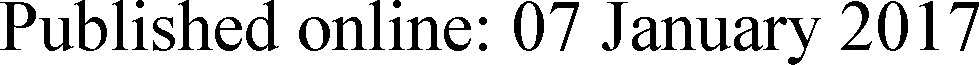 ReferencesBuehler C, Lange G, Franck KL. Adolescents’ cognitive and emo- tional responses to marital hostility. Child Dev. 2007;78(3):775–89. doi:10.1111/j.1467-8624.2007.01032.x.Cummings EM, Davies PT. Effects of marital conflict on children: recent advances and emerging themes in process-oriented research. J Child Psychol Psychiatry. 2002;43(1):31–63. doi:10.1111/1469-7610.00003.Cummings EM, Goeke-Morey MC, Papp LM. Everyday marital conflict and child aggression. J Abnorm Child Psychol. 2004;32(2):191. doi:10.1023/ B:JACP.0000019770.13216.be.Grych JH, Fincham FD. Marital conflict and children’s adjustment: a cognitive-contextual framework. Psychol Bull. 1990;108(2):267–90. doi:10.1037/0033-2909.108.2.267.Cummings EM, Goeke-Morey MC, Papp LM. Children’s responses to eve- ryday marital conflict tactics in the home. Child Dev. 2003;74(6):1918–29. doi:10.1046/j.1467-8624.2003.00646.x.McCoy K, Cummings EM, Davies PT. Constructive and destructive marital conflict, emotional security and children’s prosocial behavior. J Child Psy- chol Psychiatry. 2009;50(3):270–9. doi:10.1111/j.1469-7610.2008.01945.x.Grych JH, Fincham FD. Children’s appraisals of marital conflict: initial investigations of the cognitive-contextual framework. Child Dev. 1993;64(1):215–30. doi:10.2307/1131447.Goeke-Morey MC, Cummings EM, Harold GT, Shelton KH. Categories and continua of destructive and constructive marital conflict tactics from the perspective of US and Welsh children. J Fam Psychol. 2003;17(3):327–38. doi:10.1037/0893-3200.17.3.327.Goodman SH, Barfoot B, Frye AA, Belli AM. Dimensions of marital conflict and children’s social problem-solving skills. J Fam Psychol. 1999;13(1):33– 45. doi:10.1037/0893-3200.13.1.33.Cox MJ, Paley B. Understanding families as systems. Curr Dir Psychol Sci. 2003;12(5):193–6. doi:10.1111/1467-8721.01259.Rinaldi CM, Howe N. Perceptions of constructive and destructive conflict within and across family subsystems. Infant Child Dev. 2003;12(5):441–59. doi:10.1002/icd.324.Sturge-Apple ML, Davies PT, Cummings EM. Impact of hostility and withdrawal in interparental conflict on parental  emotional  unavailability and children’s adjustment difficulties. Child Dev. 2006;77(6):1623–41. doi:10.1111/j.1467-8624.2006.00963.x.Elliott SN, Busse RT. Social skills assessment and intervention with chil- dren and adolescents guidelines for assessment and training procedures. School Psychol Int. 1991;12:63–83. doi:10.1177/0143034391121006.Gresham FM, Elliott SN. Social skills rating system: manual. Circle Pines: American Guidance Service; 1990.Cavell TA, Kelley ML. The measure of adolescent social performance: development and initial validation. J Clin Child Psychol. 1992;21(2):107. doi:10.1207/s15374424jccp2102_2.Gresham FM. Conceptual and definitional issues in the assessment of children’s social skills: implications for classifications and training. J Clin Child Psychol. 1986;15(1):3. doi:10.1207/s15374424jccp1501_1.Mash E, Barkley R, editors. Child psychopathology. New York: Guilford Press; 1996.Mischel W, Shoda Y, Peake PK. The nature of adolescent competen- cies predicted by preschool delay of gratification. J Pers Soc Psychol. 1988;54(4):687–96. doi:10.1037/0022-3514.54.4.687.Parker JG, Asher SR. Peer relations and later personal adjustment: are low-accepted children at risk? Psychol Bull. 1987;102(3):357–89. doi:10.1037/0033-2909.102.3.357.NICHD Early Child Care Research Network. Early child care and children’s development prior to school entry: results from the NICHD study of early child care. Am Educ Res J. 2002;39(1):133–64.Lengua LJ, Honorado E, Bush NR. Contextual risk and parenting as predic- tors of effortful control and social competence in  preschool  children.  J Appl Dev Psychol. 2007;28(1):40–55. doi:10.1016/j.appdev.2006.10.001.Finger B, Eiden RD, Edwards EP, Leonard KE, Kachadourian L. Marital aggression and  child  peer  competence:  a  comparison of three conceptual models. Pers Relationsh. 2010;17(3):357–76. doi:10.1111/j.1475-6811.2010.01284.x.Ahrons CR. The continuing coparental relationship between divorced spouses. Am J Orthopsychiatr. 1981;51(3):415–28. doi:10.1111/j.1939-0025.1981.tb01390.x.Ahrons CR, Tanner JL. Adult children and their fathers: relationship changes 20 years after parental divorce. Fam Relat. 2003;52(4):340–51. doi:10.1111/j.1741-3729.2003.00340.x.Bonach K, Sales E, Koeske G. Gender differences in perceptions of copar- enting quality among expartners. J Divorce Remarriage. 2005;43(1–2):1– 28. doi:10.1300/J087v43n01_01.Shelton KK, Frick PJ. Assessment of parenting practices in families of elementary school-age children. J Clin Child Psychol. 1996;25(3):317. doi:10.1207/s15374424jccp2503_8.Anme T, Shinohara R, Sugisawa Y, Tanaka E, Watanabe T, Hoshino T. Validity and reliability of the social skill scale (SSS) as an index of social competence for preschool children. J Health Sci. 2013;3(1):5–11.Takahashi Y, Okada K, Hoshino T, Anme T. Social skills for preschoolers: stability of factor structures and predictive validity from a nationwide cohort study in Japan. Jpn J Educ Psychol. 2008;56:81–92.Takahashi Y, Okada K, Hoshino T, Anme T. Developmental trajectories of social skills during early childhood and links to parenting practices in a Japanese sample. PLoS ONE. 2015;10(8):e0135357.Bentler PM. Comparative fit indexes in structural models. Psychol Bull. 1990;107(2):238–46. doi:10.1037/0033-2909.107.2.238.Bollen KA. Overall fit in covariance structure models: two types of sample size effects. Psychol Bull. 1990;107(2):256–9. doi:10.1037/0033-2909.107.2.256.Steiger JH. Structural model evaluation and modification: an interval estimation approach. Multivar Behav Res. 1990;25:173–80. doi:10.1207/ s15327906mbr2502_4.Browne MW, Cudeck R. Alternative ways of assessing model fit. In: Bollen KA, Long JS, editors. Testing structural equation models. New York: Sage Publications; 1993. p. 136–62.Buehler C, Gerard JM. Marital conflict, ineffective parenting, and children’s and adolescents’ maladjustment. J Marriage Fam. 2002;64(1):78–92. doi:10.1111/j.1741-3737.2002.00078.x.Coln K, Jordan S, Mercer S. A unified model exploring parenting practices as mediators of marital conflict and children’s adjustment. Child Psychia-  try Hum Dev. 2013;44(3):419–29. doi:10.1007/s10578-012-0336-8.McCoy KP, George MRW, Cummings EM, Davies PT. Constructive and destructive marital conflict, parenting, and children’s school and social adjustment. Soc Dev. 2013;22(4):641–62. doi:10.1111/sode.12015.Barnett MA, Gustafsson H, Deng M, Mills-Koonce WR, Cox M. Bidirectional associations among sensitive parenting, language development, and social competence. Infant Child Dev. 2012;21(4):374–93. doi:10.1002/ icd.1750.Hay DF, Castle J. Prosocial action in very early childhood. J Child Psychol Psychiatry. 1999;40(6):905. doi:10.1111/1469-7610.00508.McCabe PC, Meller PJ. The relationship between language and social competence: how language impairment affects social growth. Psychol Schools. 2004;41(3):313–21. doi:10.1002/pits.10161.Hoff E, Laursen B, Tardif T. Socioeconomic status and parenting. In: Bornstein MH, editor. Handbook of parenting. 2nd ed. Mahwah: Erlbaum; 2002. p. 231–52.Blair C. Stress and the development of self-regulation in context. Child Dev Perspect. 2010;4(3):181–8. doi:10.1111/j.1750-8606.2010.00145.x.Evans GW, Kim P. Childhood poverty, chronic stress, self-regulation, and coping. Child Dev Perspect. 2013;7(1):43–8. doi:10.1111/cdep.12013.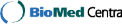 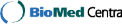 INTRODUCTIONThe early childhood that is defined as 0‐8 years of age is an extremely important period and it forms the basis of the child’s adult life. Besides, it includes all necessary developments for nutrition, health, mental development and social development of children (Özmert, 2005). The child growing in a family environment and in emotional and social interaction with those in the inner circle would need to be with their peers any longer when he comes to three years old. The child who learns sharing, collaboration and controlling their emotions through these relationships can be able to be socialized merely by these ways in a healthy and educational environment (Kartal, 2007). Social psychologists and developmental psychologists states that, successful adult‐child and child‐child interaction provides appropriate environments for the developmental competences of the children in the social, language and cognitive domains (Ömeroğlu et al., 2015). The way of life and interpersonal interaction is quite important for the realization of the social development in children in a qualified manner. For this reason it can be said to be effective in the social development of the child of those individuals who constitutes the child’s first social environment. The social development; is to be sensitive of the individual to the social stimulants and group life, sanctions in the society, to get along with the group s/he is included or with the other individuals within the culture where s/he lives in and to be able to act like one of them (Cited by: Ünsal, 2010).The child lives and gains the first social experiences in the family. The child learns in the interaction process within the family that, how s/he should behave towards those people around them, how to cope with the problems that may be encountered (Aslan and Cansever, 2007). The skills are those that allow starting and continuing positive social relationships with others such as Social skills, communication, problem solving, decision making, self‐management and peering relations. Additionally they are significant learnedbehaviors in order to start and continue the interactions of the person with others (Westwood, 2007). The researchers have revealed five basic assumptions related with the social skills. These are as follows;First of all they are the learnings obtained through observation, model‐taking, repetition and feedback.It includes certain verbal and non‐verbal behaviors.It requires the appropriate and effective initiations related to the behavior and responds to others’ behavior.It is having mutual interaction between genetic and natural heritage.Its performance is affected by the environmental (social status, gender, age, etc.) characteristics (Gresham and Elliott, 1990).Many social skills are being learned in peer groups and families generally without realizing and in a non‐systematic manner. The children learn social skills by making observation with being models of their parents, other adults, siblings and peers. This is an unwittingly and non‐systematic learning method (Avcıoğlu, 2007). When the literature regarding social skills is reviewed the social behaviors have been associated with several variables. Among these variables, the attachment style, social competence, gender and the relationships of the parents with their children are included (Kapıkıran et., al, 2006). The social skills that are gained with social interactions are supporting the social development. The individuals who fulfill their social developments in a healthy way as well as having social skills they can also be able to use these skills frequently in their interpersonal relations and everyday lives (Tatlı and Pirpir, 2015). For this reason, children with poor social skills are being faced with various problems throughout their lives in interpersonal relationships, in their academic studies, in emotional‐behavioral areas and in their professional lives. In order to eliminate these problems, it is necessary to increase the social skill levels of children and to ensure their integration with the society (Avcıoğlu, 2007).In the development of the social skills of children, the parental styles are also quite significant (Özkafacı, 2012; Kandır and Alpan, 2008; Saltalı and Arslan, 2012). These styles emerge with the attitudes of the parent towards the child. The parent, who participates actively in the education process of the child, ensures the training to be more permanent and more qualified. To have the basic knowledge and skills of the parents related with the education of the children reveals that the children will be more successful in case of supporting their educations. For a child her/his mother represents the world and thinks that everyone will behave in the same manner as they do (Peck, 1998). At the same time, the parental style is generally impressed by cultural features (Küçükturan, 2005). As well as shaping the behavior of the child the parenting styles also have an impact on their future behaviors. For the children it is necessary to establish healthy relations with their parents in order to be able to display consistent behaviors in the society, to be self‐ sufficient, to socialize healthily, to gain independence and to be an extravert person. This is also one‐to‐one related with the parent styles (Akça, 2012).Moreover, the child rearing styles of the parents’ is crucial for the child’s healthy growth and for being able to develop positive personality structure. The positive child rearing styles provide a contribution for the child to be a helpful individual both to her/himself and to the society (Yörükoğlu, 2011). The children will begin shaping their personalities and social behaviors by establishing identification with those closest models. The attitude of the parents towards the child is known to be related with several factors such as the age of the parents, education level, the number of children in the family, being a desired and an expected child (Balat, 2007). The most evident two features of the parenting styles are the emotional relationship dimension and the control dimension. When the emotional relationship dimension is examined, it is seen to vary in a wide range that is ranging from the child‐centered accepting attitude to a rejective attitude. In the same way also the control dimension covers a broad area, ranging from restrictive attitude to a tolerant attitude (Günalp, 2007).When the relevant literature is examined it is seen that the parenting styles are considered by classifying in various forms (Berk, 2012, Günalp, 2007; Rice et. al., 1997; Sezer, 2010; Türküm, 2013; Kuzgun, 1972). In general the parenting styles are categorized as oppressive‐authoritarian, democratic, overprotective and unconcerned parenting styles (Berk, 2012; Akça, 2012; Kaya, 1997; Yavuzer, 1979; Özyürek and Şahin, 2005; Çeçen, 2008). The authoritarian parenting style is defined as showing their love for their children whenever the children behave as they desired, waiting for absolute obedience, wanting to fulfill the request and orders undisputedly, otherwise admitting to punishment (Kuzgun, 1972) and in these types of parenting styles the child does not have a say in no way in the decisions taken concerning her/himself (Türküm, 2013).In the democratic parenting style, the parents support their children but set their own bounds. The Verbal Communication between parent and child is strong. Additionally this attitude creates a family environment where the child feels themselves free and safe and finds the opportunity to develop self‐control. In the over protective parenting style, the parents think that their children are in need of extra protection and control and they cannot be able to understand that they are different individuals from themselves and they must gain their own independence. This attitude affects the psycho‐social maturity in a negative manner and does not allow them to become self‐sufficient. The parent’s over protection effect the children’s success in school and the adaptation to school (Günalp, 2007). The unconcerned parenting style, the unconcerned and exclusivist attitudes of the parents can cause a need for the approval and acceptance in the children strongly (Erkan et al., 2002). To behave democratic and equalitarian, over protective or authoritarian of the parent leads the children to adopt different social behaviors. This attitude of the families affects the anxiety levels of the students (Yavuzer, 2015).With this research, it is aimed to determine the effects of the parenting styles on social skills of pre‐ school children. The problem sentence of the research is; Do the parenting styles’ have any effects on social skills of children aged 5‐6?. The sub‐problems of the research can be expressed in the form as; do the social skills of children differ from according to the parenting styles such as democratic, oppressive‐authoritarian, unconcerned‐indifferent and over protective?METHODThe Model of the ResearchIn this research, the relational screening model was used that is a kind of a screening model. The relational screening model that is a kind of a screening model is a research model which aimed to determine the presence or the degree of the covariance between two and more variables (Karasar, 2015). With the relational scanning model, the data required were collected by using a measurement tool from the individuals in the target population of the study whom are defined as the target group of the research. The current situation regarding the problem has been tried to be portrayed as the way it is (Balcı, 2015).The relational screening model has two types including correlation type and comparison type: In the correlation type of research models, when examining if the variables are changed together or not and how the existing change happened, in the comparison type it is examined whether there is any difference between the groups according to the dependent variable (Karasar, 2015).The Study GroupThe study group of the research is composed of children with an age range of 5‐6 who are continuing their pre‐school educational institutions in the province of Sakarya and their parents with a total of 231 persons. The study group of the research was selected by simple random sampling method which is one of the probabilistic sampling methods. In this method, the sampling election chances of every individual in the universe are equal to and independent from each other. Therefore, the weight to be given to each individual in the calculation is the same. The data related with the gender and the number of the siblings of the children who were participated in the study is presented in Table 1, the education levels of the parents are presented in Table 2 and their income levels are presented in Table 3.Table 1. The Data Concerning the Demographic Information of the Children Involved in the StudyVariableGenderNumber of SiblingsWhen Table 1 is examined, it is seen that 47% of the children are composed of girls and 53% of them are composed of boys who are participated in the research. In addition to this, it is seen that 22% of the children have 1, 46% of them have 2, 21 % of them have 3, 8% of them have 4 and 1% of them have 5 and more siblings.Table 2. The Data Concerning the Education Levels of the Parents Involved in the StudyFeatureWhen Table 2 is examined it is seen that among the parents 16% of the mothers are graduated from Primary School, 15% of them are from Secondary School, 31% of them are from High School, 36% of them are from University and 6% of them are Post Graduates. When the education levels of the fathers among the parents are viewed, it is seen that 7% of them are graduated from Primary School, 14% of them are from Secondary School, 35% of them are graduated from High School, 36% of them are graduated from University and 8% of them are Post Graduated.Table 3. The Data Concerning the Income Levels of the Parents Involved in the Study VariableIncome LevelAccording to Table 3 the income levels of the parents are as follows; 6% 0‐999 TL, 31% 1000‐1999 TL, 29% 2000‐2999 TL, 14% 3000‐3999 TL and 20% over 4000 TL.Data Collection ToolsThe Parental Attitude Determination Survey and Social Skills Evaluation Scale (4‐6 year olds) were used as a data collection tool.The Parental Attitude Determination Survey: In the survey that is developed by Günalp (2007); question groups are located which determines four different parental attitudes, including repressive‐ authoritarian parental attitude, overprotective parental attitude, unconcerned‐indifferent parental attitude and democratic parental attitude. These attitudes signify the parental attitudes. The survey has been prepared in triple Likert‐type, where 15 questions for each parental attitude and 60 questions in total is found. The reliability of the survey is provided by the expert opinion, Cronbach's alpha internal consistency coefficient is calculated as 0.75 and the reliability coefficient is calculated as 0.81 (Günalp, 2007). These data reveals that the survey is reliable (Karasar, 2015).The Social Skills Evaluation Scale (4‐6 year olds): The Scale is developed by Avcıoğlu (2007). The Scale has nine sub‐dimensions. These dimensions are as follows;Interpersonal Skills IPS (α: .95, 15 items), Anger Management and Adaptation to Changes Skills AMACS(α: .94, 11 items), Coping with Peer Pressure Skills CWPPS (α:.92, 10 items), Verbal Expression Skills VES (α:.85, 7 items), Self‐Control Skills SCS (α: .91, 4 items), Target Establishing Skills TES (α: .78, 3 items), ListeningSkills LS (α: .87, 5 items), Task Completing Skills TCS (α: .88, 3, 3 items), Result Accepting Skills RAS (α: .95, 4 items). The Cronbach's Alpha reliability coefficient of the Scale is found as: .98, Double‐Half reliability coefficient is found as: .89 and Test‐Retest reliability coefficient is found as: .83. These results can be considered as quite good values Avcıoğlu (2007).Data CollectionBefore the initiation of the data collection, a contact meeting was held with the parents of the children who constituted the study group that is participated in the research and the parents were informed about the purpose of the research. Then, by the researcher the data collection tools were given to the teachers of the children who constitute the study group and the teachers were informed regarding the data collection process. The data were obtained depending on the teachers' observations for children during a semester and they were collected in approximately six weeks.Data AnalysisIn the data analysis SPSS 17 statistical software program was used. The frequency and percentage counting were made to the data primarily. Kolmogorov‐Smirnov Z distribution test was conducted in order to determine whether the data are normally distributed or not, as the data indicates normal distribution, the Demographic Variables T‐Test and One Way Anova tests were performed and in order to reveal the effects of the parenting styles to the social skills of the children, Pearson Product‐Moment Correlation Coefficient Technique was used and in order to reveal whether there is a predictor effect of the parenting styles on the social skills of the child or not Multiple Linear Regression Analysis was performed.FINDINGSTable 4. Pearson Product‐Moment Correlation Results to the Effects of the Parental Attitudes to the Social Skills of the ChildrenVariables	IPS	AMACS	CWPPSVES	SCS	TES	LS	TCS	RASDemocratic	.314**	.262**	.216**	.220**	.196**	.188**	.259**	.102	.274Authoritarian IndifferentN=231,	*p<.05, **p<0.01When Pearson Product Moment Correlation is examined in Table 4, a correlation in a positive manner is seen in the democratic parenting style and in the sub‐dimensions of the Social Skills Evaluation Scale that are as follows; Interpersonal Skills, Anger Management and Adaptation to Changes Skills, Coping with Peer Pressure Skills, Verbal Expression Skills, Self‐Control Skills, Target Establishing Skills, Listening Skills, Task Completing Skills, Result Accepting Skills. This result reveals that as the democratic attitudes of the parents are increased the social skills of the child also increase. In the sub‐dimension of Task Completing Skills although there is a correlation in a positive manner, no significant difference was found. In the over protective parenting style, a correlation in a negative manner is seen in the Interpersonal Skills, Coping with Peer Pressure Skills, Verbal Expression Skills, Self‐Control Skills, Target Establishing Skills, Listening Skills, Task Completing Skills, and Result Accepting Skills.This result reveals that as the over productive attitudes of the parents to the children are increased, the social skills of the children decreases. In the sub‐dimension of the Anger Management and Adaptation to Changes Skills, although there is a correlation in a negative manner, no significant difference was found. Between the oppressive‐authoritarian parenting style and unconcerned‐indifferent parenting style with the social skills of the child, although a weak negative correlation is seen no significant difference was found.Table 5. The Multiple Linear Regression Analysis Results Concerning the Prediction of the Development of the Social Skills in the ChildWhen the Multiple Linear Regression Analysis Results are examined in Table 5, the democratic and over protective parenting style it is seen that there is a moderate relation with the children’s social skills scores (R = 356, R2 = .127, p< .01). The related variables explain approximately 13% of the total variance. The significance ranking on the development of social skills of predictor variables, according to the standardized regression coefficient (β) are also the protective, unconcerned‐indifferent, oppressive‐authoritarian and democratic attitudes. In the significance level the democratic and over protective styles are significantpredictors in the child's social skills. The oppressive‐authoritarian and unconcerned‐indifferent styles have no significant predictor effect in the social skills of the child.DISCUSSION AND CONCLUSIONIn this research to determine the effects of the parenting styles on social skills of children aged 5‐6 is aimed. The first sub‐problem of the research is in the form as, do the democratic parenting style have an impact to the social skills of children aged 5‐6? In the result of the research, a positive correlation is expected to be in the development of the social skills of the children in democratic parenting style, whereas a negative correlation is expected to be among the over protective, oppressive‐authoritarian and unconcerned‐ indifferent parenting attitudes. It is also seen that the democratic parenting style is significantly affecting the child’s social skills in a positive manner.This result shows that the children of the families having high democratic attitude also have high Interpersonal Skills, Anger Management and Adaptation to Changes Skills, Coping with Peer Pressure Skills, Verbal Expression Skills, Self‐Control Skills, Target Establishing Skills, Listening Skills, Task Completing Skills, and Result Accepting Skills which are the sub‐dimensions of the social skills of the children. The development of social skills of children that is having a significant importance, also positively affects the social development and other development areas of the children. (Öğretir, 1999; Yağmurlu et al., 2005; Özkafacı, 2012; Altay and Güre, 2012).In the influence of the democratic parenting style to the social skills of the children, although there is a positive correlation in the Task Completing Skills sub‐dimension, no significant differing was observed. When the scale items are examined, it can be said that the acquisition expected behaviors can be able to be acquired in the other parenting attitudes due to different reasons. In the individualization process of the children aged 4‐6, gaining the abilities to define the duties assigned can be able to be realized also by the development of their personalities and by the effects of proving behaviors of themselves. In fact, Ogelman et al., (2012) revealed that no significant difference was observed in the related sub‐dimension of the similar study they performed.According to the results of the research, in the effect to the children’s social skills of the over protecting parenting styles a significant negative correlation was found. This result shows that, the over protective parenting styles have a negative impact on the Interpersonal Skills, Anger Management and Adaptation to Changes Skills, Coping with Peer Pressure Skills, Verbal Expression Skills, Self‐Control Skills, Target Establishing Skills, Listening Skills, Task Completing Skills, and Result Accepting Skills of the children. When the literature is viewed, it is emphasized that the individuals who grew up with authoritarian‐protective parenting style have more negative features (Yavuzer, 2016). When the conducted researches are examined, similar results were observed (Erkan, 2002; Kandır and Alpan, 2008; Günalp, 2007).Although there is a negative correlation in the Self‐Control Skills dimension of the social skills of over protective and authoritarian parenting styles, no significant difference was observed. Although there is a negative correlation to the social skills of the children of unconcerned‐indifferent and authoritarian parenting styles, it is that seen that no significant influence was observed. When the conducted researches are examined, similar results were observed (Özkafacı, 2012; Zabun, 2011). In this result, it is seen that the over protective and authoritarian parenting styles have no predictor effect to the social skills of the children.REFERENCESAkça, R. P. (2012). Ana‐ babaların çocuk yetiştirmede aşırı koruyucu olmaları, Akademik Bakış Dergisi 29, 1‐ 13.Altay F. B. & Güre, A. (2012). Okulöncesi kuruma (devlet‐özel) devam eden çocukların sosyal yeterlik ve olumlu sosyal davranışları ile annelerinin ebeveynlik stilleri arasındaki ilişkiler, Kuram ve Uygulamada Eğitim Bilimleri 12(4), 2699‐2718.Aslan, N. & Cansever, B., A. (2007). Okuldaki sosyal etkinliklere katılımda ebeveyn‐çocuk etkileşimi (kültürlerarası bir karşılaştırma), Ege Eğitim Dergisi 8(1), 113‐131.Avcıoğlu, H. (2007). Sosyal becerileri değerlendirme ölçeğinin geçerlik ve güvenirlik çalışması (4‐6 Yaş), AİBÜ, Eğitim Fakültesi Dergisi, 7(2), 87‐101.Balat, G. U. (2007). İlköğretime başlayan çocukların anne babalarının çocuk yetiştirme tutumlarının okul öncesi eğitimden yararlanma düzeylerine göre incelenmesi, Eğitim ve Bilim 32(143), 89‐99.Balcı, A. (2015). Sosyal bilimlerde araştırma yöntem, teknik ve ilkeler. Ankara: PegemA Yayıncılık Berk, L. E. (2012). Child Development (9th ed.). NJ: Pearson.Çeçen, A. R. (2008). Öğrencilerinin cinsiyetlerine ve anababa tutum algılarına göre yalnızlık ve sosyal destek düzeylerinin incelenmesi. Türk Eğitim Bilimleri Dergisi, 6(3), 415‐431.Erkan, Z. (2002). Sosyal kaygı düzeyi yüksek ve düşük ergenlerin ana baba tutumlarına ilişkin nitel bir çalışma.Çukurova Üniversitesi Sosyal Bilimler Enstitüsü Dergisi, 10(10), 120‐133.Erkan, Z., Güçray, S., & Çam, S. (2002). Ergenlerin sosyal kaygı düzeylerinin ana baba tutumları ve cinsiyet açısından incelenmesi. Çukurova Üniversitesi Sosyal Bilimler Enstitüsü Dergisi, 10(10), 64‐75.Gresham, F., M. & Elliott, S., N. (1990). Social skills rating system. Circle Pines, MN: American Guidance Service.Günalp, A. (2007). Farklı Anne Baba Tutumlarının Okul Öncesi Eğitim Çağındaki Çocukların Özgüven Duygusunun Gelişimine Etkisi (Aksaray İli Örneği). Yayımlanmamış Yüksek Lisans Tezi, Selçuk Üniversitesi, Sosyal Bilimler Enstitüsü, Konya.Kandır, A. & Alpan, Y. (2008). Okul öncesi dönemde sosyal‐duygusal gelişime anne‐baba davranışlarının etkisi.Aile ve Toplum Dergisi 4(14), 33‐38.Kapıkıran, N., İvrendi, A., & Adak, A. (2006). Okul öncesi çocuklarında sosyal beceri: Durum saptaması.Pamukkale Üniversitesi Eğitim Fakültesi Dergisi, 19(1), 20‐28.Karasar, N. (2015). Bilimsel araştırma yöntemi, Ankara: Nobel Yayın Dağıtım.Kartal, H. (2007). Erken çocukluk eğitimi programlarından anne‐çocuk eğitim programı’nın altı yaş grubundaki çocukların bilişsel gelişimlerine etkisi, İlköğretim Online, 6(2), 234‐248.Kuzgun, Y. (1972). Ana‐baba tutumlarının bireyin kendini gerçekleştirme düzeyine etkisi. Yayınlanmamış Doktora Tezi, , Hacettepe Üniversitesi, Eğitim Enstitüsü, Ankara.Küçükturan, A. G. (2005). Anne baba tutum ölçeği. Eurasian Journal of Educational Research (EJER), 19, 238‐ 250.Mevlüt, K. (1997). Ailede anne‐baba tutumlarının çocuğun kişilik ve benlik gelişimindeki rolü. Ondokuz Mayıs Üniversitesi İlahiyat Fakültesi Dergisi, 9(9), 193‐204.Ogelman, H. G., Seçer, Z., Alabay, E. & Uçar, F. (2012). Okul öncesi 5‐6 yaş grubu çocukların bilişsel gelişimleri ile sosyal becerileri arasındaki ilişkinin incelenmesi. Süleyman Demirel Üniversitesi Sosyal Bilimler Enstitüsü Dergisi 1(15), 391‐402.Öğretir, A. (1999). Alt ve üst sosyo‐ ekonomik düzeydeki 6 yaş çocuklarının sosyal oyun davranışlarıyla anne‐ baba tutumları arasındaki ilişkinin incelenmesi. Yayımlanmamış Yüksek Lisans Tezi, Gazi Üniversitesi Sosyal Bilimler Enstitüsü,Ankara.Ömeroğlu, E., Büyüköztürk, Ş.,Aydoğan, Y.,Çakan, M., Çakmak, E. K., Özyürek, A., Akduman, G. G., Günindi, Y., Kutlu, Ö., Çoban, A., Yurt, Ö., Koğar, H. & Karayol, S. (2015). Okul öncesi sosyal beceri destek projesinde geliştirilen ölçme‐değerlendirme  araç  ve  yöntemlerinin  tanıtımı,  MSKU   Eğitim Fakültesi Dergisi, 2(1), 74‐83.Özkafacı, A. A. (2012). Annenin çocuk yetiştirme tutumu ile çocuğun sosyal beceri düzeyi arasındaki ilişkinin incelenmesi. Yayımlanmamış Yüksek Lisans Tezi, İstanbul Ar‐El Üniversitesi, Sosyal Bilimler Enstitüsü, İstanbul.Özmert, E. N. (2005). Erken çocukluk gelişiminin desteklenmesi‐I: Beslenme. Çocuk Sağlığı ve Hastalıkları Dergisi, 48, 179‐195.Özyürek, A., & Şahin, F. T. (2005). 5 ve 6 yaş grubunda çocuğu olan ebeveynlerin tutumlarının incelenmesi.Gazi Üniversitesi Gazi Eğitim Fakültesi Dergisi, 25(2), 19‐34.Peck, M., S. (1998). Further along the road less traveled: the unending journey toward spiritual growth, New York: Simon&Schuster.Rice, K. G., Cunningham, T. J., & Young, M. B. (1997). Attachment to parents, social competence, and emotional well‐being: A comparison of Black and White late adolescents. Journal of Counseling Psychology, 44(1), 89.Saltalı, N. D. & Arslan, E. (2012). Parent’s attitudes as a predictor of preschoolers’ social competence and introverted behavior, Elementary Education Online 11(3), 729‐737.Sezer, Ö. (2010). Ergenlerin kendilik algılarının anne baba tutumları ve bazı faktörlerle ilişkisi, Yüzüncü Yıl Üniversitesi, Eğitim Fakültesi Dergisi 7(1), 1‐19.Tatlı, S. & Pirpir, D. A., (2015). Okul öncesi eğitim kurumlarına devam eden çocukların öğretmenleriyle olan ilişkilerinin sosyal beceri düzeylerine etkisinin incelenmesi, The Journal of Academic Social Science Studies 31 , 429‐441.Türküm, S. (2013). Erken çocuklukta karşılaşılabilen sorunlar ve çözüm önerileri. E. Ceyhan (Ed.), Erken çocukluk döneminde gelişim II içinde (s. 131‐167), Eskişehir: Anadolu Üniversitesi yayınları.Ünsal, Ö. F. (2010). Okul öncesi eğitim kurumuna devam eden 60‐ 72 aylık çocukların sosyal duygusal uyumları ile davranış sorunları arasındaki ilişkinin incelenmesi. Yayımlanmamış Yüksek Lisans Tezi, Marmara Üniversitesi Eğitim Bilimleri Enstitüsü, İstanbul.Westwood, P. (2007). Commonsense methods for with special needs strategies for the regular classroom.Newyork: Taylor &Francis e‐Library.Yağmurlu, B., Sanson, A., Köymen & Köymen, S., B. (2005). Ebeveynlerin ve çocuk mizacının olumlu sosyal davranış gelişimine etkileri: Zihin kuramının belirleyici rolü. Türk Psikoloji Dergisi, 20(55), 01‐24.Yavuzer, H. (1979). 6‐12 yaş çocuklarının psikososyal gelişmesi. Psikoloji Dergisi, 5, 20‐24. Yavuzer, H. (2015). Çocuk psikolojisi, İstanbul: Remzi Kitabevi.Yavuzer, H. (2016). Ana‐baba ve çocuk. İstanbul: Remzi Kitapevi.Yörükoğlu, A. (2011). Çocuk ruh sağlığı / çocuk yetiştirme sanatı ve kişilik gelişimi (31. Basım), İstanbul: Özgür Yayınları.Zabun, E. (2011). Dershaneye gitme, mükemmeliyetçilik, ana‐baba tutumu ve sınav kaygısının öğrencilerin sbs başarılarını yordama gücü. Yayımlanmamış Yüksek Lisans Tezi, Gazi Osman Paşa Üniversitesi, Sosyal Bilimler Enstitüsü, Tokat.PenelitiJudulTujuanKarakteristik Sampel & SampelMetodeHasilSuranto & Tinah, (2015)Hubungan pola asuh dengan perkembangan personal sosial anak toddler di PAUD Tetuko Desa Kios Kebondalem Lor Prambanan KlatenPenelitian ini bertujuan untuk mengetahui gambaran pola asuh, gambaran perkembangan personal sosial dan hubungan pola asuh orang tua dengan perkembangan personal sosial anak toddlerPopulasi pada penelitian ini adalah semua anak usia 2-3 tahun di PAUD Tetuko Desa Kios Kebondalem Lor Prambanan Klaten. Sampel penelitian sejumlah 49 responden.Teknik sampling yang digunakan adalah Purposive Sampling.Penelitian ini dilakukan dengan menggunakan metode survey analitik dan pendekatan waktu cross sectionalBerdasarkan hasil penelitian dapat disimpulkan bahwa terdapat hubungan antara pola asuh orang tua dengan perkembangan personal sosial anak toddler. Anak usia toddler di PAUD Tetuko Desa Kios Kebondalem Lor Prambanan Klaten dari hasil penelitian dari 49 responden, 23 responden (46,9%) menerapkan pola asuh demokratis, 16 responden diantaranya (32,7%) perkembangannya normal.Wina, Yudiernawati, & Maemunah, (2016)Hubungan pola asuh orang tua dengan perkembangan sosial anak usia prasekolah (4-6 tahun) di TK Muslimat Ar-Rohmah Gading Kembar Kecamatan Jabung Kabupaten MalangTujuan penelitian ini adalah untuk mengetahui hubungan pola asuh orang tua dengan perkembangan sosial anak usia prasekolah (4-6 Tahun) di TK Muslimat ArRohmah Gading Kembar Kecamatan Jabung Kabupaten MalangPopulasi pada penelitian ini adalah orang tua yang mempunyai anak usia prasekolah yaitu 40 orang. Sampel dalam penelitian berjumlah 40 orang menggunakan teknik total samplingDesain penelitian yang digunakan dalam penelitian analitik korelasi dengan menggunakan pendekatan cross sectionalBerdasarkan hasil penelitian dapat disimpulkan bahwa ada hubungan signifikan antara pola asuh orang tua dengan perkembangan sosial anak usia prasekolah di TK Muslimat Ar-Rohmah Gading Kembar Kecamatan Jabung Kabupaten Malang didapat Sig. (2-tailed)= 0,006<α (0,050) dan H1 di terima. Pola asuh orang tua yang sebagian besar mempunyai anak dengan perkembangan sosial baik yaitu pola asuh demokratis. Sebagian besar orang tua menerapkan pola asuh demokratis sebanyak (82,5%), dan sebagian besar perkembangan sosial anak kategori baik sebanyak (87,5%). KOL, (2016)The Effects Of The Parenting Styles On Social Skills Of Children Aged 5-6Tujuan penelitian ini adalah untuk menentukan efek dari gaya pengasuhan terhadap keterampilan sosial prasekolah usia 5-6 tahun.Sampel dalam penelitian ini adalah anak-anak dengan rentang usia 5-6 yang sedang melanjutkan lembaga pendidikan prasekolah mereka di provinsi Sakarya dan orang tua mereka sebanyak 231orang.Dalam penelitian ini, model skrining relasional digunakan yang sejenis dari model penyaringanPada tabel hasil korelasi product-moment pearson dengan pengaruh sikap orangtua terhadap sosial keterampilan anak-anak menunjukkan hasil p value p <0,05 yang artinya ada pengaruh yang signifikan gaya pengasuhan terhadap keretampilan sosial anak umur 5-6 tahun. Pada penelitian ini juga mengungkapkan hasil semakin tinggi sikap pengasuhan demokratis yang diterapkan orang tua dapat meningkat keterampilan sosial anak.Hosokawa & Katsura, (2017)Marital relationship, parenting practices, and social skills development in preschool childrenTujuan penelitian ini adalah untuk mengetahui konflik perkawinan yang destruktif dan konstruktif pengembangan keterampilan sosial pada anak-anak prasekolah, dimediasi melalui praktik pengasuhan yang negatif dan positif.Sampel pada penelitian ini adalah ibu dari 2931 anak-anak yang berusia 5-6 tahun di Jepang yang memenuhi kriteria inklusi Desain penelitian ini menggunakan analitik korelasi dilakukan untuk mengukur asosiasiantara hubungan perkawinan (destruktif dan konstruksikonflik perkawinan), praktik pengasuhan anak (negatif danpraktik pengasuhan positif), keterampilan sosial (kerja sama,kontrol diri, pernyataan), dan karakteristik demografistics (jenis kelamin dan usia anak)Hasil korelasi menunjukkan pengasuhan positif signifikan menentukan keterampilan sosial (kontrol diri) anak ditunjukkan nilai β = 0,04, p <0,05 yang artinya ada pengaruh signifikan antara pola pengasuhan orang tua yang positif dan keterampilan sosial (kontrol diri) anak.Setiani, (2017)Hubungan pola asuh orangtua dengan perkembangan personal sosial di TK ABA Godegan BantulPenelitian ini bertujuan untuk mengetahui hubungan pola asuh orangtua dengan perkembangan personal sosial di TK ABA Godegan BantulSampel penelitian ini usia prasekolah (3-6 tahun) sebanyak 39 respondenMetode penelitian ini merupakan penelitian kuantitatif non eksperimental, dengan pendekatan cross-sectional dan menggunakan teknik total sampling.Ada hubungan yang signifikan antara pola asuh orangtua dengan perkembangan personal sosial di TK ABA Godegan Bantul. Pola asuh orangtua di TK ABA Godegan Bantul sebagian besar adalah pola asuh demokratis yaitu sebesar 46,2%. Perkembangan personal sosial di TK ABA Godegan Bantul mayoritas adalah normal yaitu sebesar 69,2%. Keeratan hubungan antara pola asuh orangtua dengan perkembangan personal sosial di TK ABA Godegan Bantul adalah kuat dengan nilai koefisien korelasi sebesar 0,644.Yolanda & Mudjiran, (2019)Hubungan pola asuh orang tua dengan komunikasi interpersonal siswa dalam proses pembelajaran di sekolah dasarPenelitian ini bertujuan untuk untuk mengetahui hubungan pola asuh orang tua dengan komunikasi interpersonal siswa sekolah dasarPopulasi dalam penelitian ini adalah siswa SDN 15 Ulu Gadut Kota Padang, yaitu kelas 4 dan kelas 5 yang terdaftar di tahun ajaran 2018/2019 dan mengambil sampel 2 kelas secara random, karena populasinya berstrata, maka sampel juga berstrata. Metode yang digunakan dalam penelitian ini adalah metode kuantitatif dengan jenis penelitian yang digunakan adalah penelitian deskriptif korelasional.Berdasarkan hasil penelitian dengan menggunakan rumus product moment correlation disimpulkan bahwa pola asuh orang tua memiliki hubungan yang kuat terhadap komunikasi interpersonal siswa di SDN 15 Ulu Gadut Kota Padang, dengan taraf signifikan 0,05 atau tingkat kepercayaan 95 %, dengan arah hubungan positif yang berarti semakin baik pola asuh yang diberikan orang tua pada anaknya maka semakin bagus kualitas komunikasi interpersonal siswa pada tingkat sekolah dasar.KarakteristikRespondenf%Umur Ibu (tahun)24-30287031-35922,536-4237,5Umur Anak (bulan)55-60143561-651947,566-69717,5Jenis Kelamin AnakLaki-laki1947,5Perempuan2152,5Pekerjaan IbuIbu Rumah Tangga40100Pendidikan IbuSD2152,5SMP12,5SMA1845Jumlah40100No.Pola Asuhf%1Demokratis3382,52Otoriter4103Permisif37,5Jumlah40100No.Perkembangan SosialAnakf%1Baik3587,52Cukup512,53Kurang00Jumlah40100Perkembangan SosialPerkembangan SosialPerkembangan SosialPerkembangan SosialJumlahBaikCukupKurangJumlahDemokratis33 (82,5%)0 (0%)0 (0%)33 (82.5%)Pola AsuhOtoriter0 (0%)4 (10%)0 (0%)4 (10%)Permisif2 (5%)1 (2,5%)0 (0%)3 (7,5%)JumlahJumlah35 (87,5%)5 (12,5%)0 (0%)40 (100%)HalTabel 1.1Keaslian Penelitian...................................................................7Tabel 2.1Klasifikasi Status Gizi Berdasarkan Antropometri menurutStandar Antrpometri Penilaian Status Gizi Anak.....................23Tabel 3.1Definisi Operasional ................................................................36Tabel 3.2Kisi-kisi Alat Ukur Pola Asuh Orangtua .................................39Tabel 3.3Pedoman Untuk Memberikan Interprestasi Terhadap KoefisienKorelasi ....................................................................................45Tabel 4.1Distribusi Frekuensi Karakteristik Orangtua di TK ABAGodegan Bantul........................................................................51Tabel 4.2Distribusi Frekuensi Karakteristik Anak di TK ABA GodeganBantul .......................................................................................52Tabel 4.3Distribusi Frekuensi Pola Asuh Orangtua di TK ABA GodeganBantul .......................................................................................53Tabel 4.4Distribusi Frekuensi Perkembangan Personal Sosial di TKABA Godegan Bantul ..............................................................53Tabel 4.5Uji Tabulasi Silang Hubungan Pola Asuh Orangtuadengan Perkembangan Personal Sosial di TK ABA GodeganBantul .......................................................................................54Peneliti/ tahunJudul penelitianTujuan penelitianMetode penelitianHasil penelitianPersamaanPerbedaanAna pratiwi (2013)Hubungan antara			Pola Asuh Orangtua dengan Perkembangan Mental		Anak pada	Proses Tumbuh Kembang		di SD  Bentakan 1 SukoharjoMengetahui hubungan antara pola	asuh orangtua dengan perkembangan mental	anakpada	proses tumbuh kembang di SD Bentakan Sukoharjo.Desain korelasi dengan pendekatan metode	cross- sectional.Pengambilan sampel denganteknik sampling jenuh.Hasil uji dengan Chi-Square diperoleh bahwa x² hitung sebesar 8,19. Sedangkan x² tabel	7,815,		berarti		Ho ditolak dan Ha diterima, sehingga	dapat	ditarik kesimpulan		bahwa		ada hubungan antara pola asuh orangtua dan perkembangan mental anak pada proses tumbuh kembang di SD Bentakan I Sukoharjo.Penelitian sebelumnya dengan penelitian yang akan diteliti yaitu variabel bebasnya pola asuh orangtua, metode penelitian korelasi dengan pendekatan cross- sectional.Variabel terikat pada penelitian sebelumnya perkembangan mental, yang akan diteliti yaitu perkembangan personal sosial, subjek anak usia prasekolah, teknik	pengampilan sampel dengan teknik purposive		sampling, jumlah sampel, tujuan, dan tempat penelitian.Agustina Rita Mariani (2014)Hubungan Pola	Asuh Orangtua terhadap Tumbuh Kembang Anak		dan Kejadian Obesitas di SD Swasta Bruder Melati PontianakMengetahui apakah ada atau tidak hubungan pola		asuh orangtua terhadap tumbuh kembang	anak dan	kejadian obesitas		padaanak	usia sekolahMetode	penelitian adalah retrospective observational study dengan			cross sectional.		Teknik pengambilan sampel		dengan random sampling.Hasil penelitian ini terdapat hubungan antara pola asuh orangtua terhadap tumbuh kembang anak dengan hasil hitung (0,001<0,05), tidak terdapat hubungan antara pola asuh orangtua terhadap kejadian obesitas dengan hasil hitung (0,012<0,05).Penelitian sebelumnya dengan penelitian yang akan diteliti yaitu variabel bebasnya pola asuh	orangtua, rancangan penelitian dengan pendekatan cross- sectional.Variabel terikat pada penelitian sebelumnya adalah		tumbuh kembang anak dan kejadian	obesitas sedangkan yang akan diteliti			yaituperkembangan personal sosial, subjek penelitian sebelumnya anak   SD	sedangkan yang akan diteliti anak TK,		teknikpengampilan sampel purposive sampling, jumlah  sampel, tujuan,dan tempat penelitian.Arief Setiawan dan Fajriati Nur Azizah (2013)Perkembangan Personal Sosial	Anak Prasekolah Lebih		Baik SaatTinggal Bersama OrangtuaMengetahui perbedaan perkembangan personal	sosial pada anak usia prasekolah yang tinggal bersama orangtua		dan tinggal di panti asuhan.Desain komparatif dengan pendekatan cross sectional.Pengambilan sampel         denganteknik	totalsampling          yangberjumlah	58sampel.  Analisa data menggunakan Mann-Whitney.Hasil penelitian terdapat perbedaan perkembangan personal sosial pada anak usia prasekolah yang tinggal bersama orangtua dan tinggal di panti asuhan dengan nilai p-value 0,018<(0,05).Persamaan dengan penelitian ini adalah pada variabel penelitian yaitu perkembangan personal sosial, subjek penelitian anak usia prasekolah.Jenis			penelitian sebelumnya				adalah komparatif sedangkan yang		akan				diteliti adalah				korelasi, variabel bebas (pola asuh	orangtua)	dan variabel					terikat (perkembangan personal sosial), teknik pengambilan			sampel dengan total sampling, jumlah sampel, tujuan, dan tempat penelitian.Agnes Rivanti (2015)Hubungan Pola	Asuh Orangtua dengan Perilaku Anak Kelas 3 SDN Malangjiwan Kecamatan Colomadu Kabupaten KaranganyarMengetahui hubungan antara pola	asuh orangtua dengan perilaku anak Kelas 3 SDN Malangjiwan Kecamatan ColomaduPenelitian analitik dengan	desain korelasi, rancangan cross-sectional.Populasi penelitian ini adalah seluruh siswa kelas 3 di SDN	06Malangjiwan Kecamatan Colomadu Kabupaten Karanganyar		yang berjumlah 33 anak. Pengambilan sampel	denganteknik	sampling 	jenuh.	Dari hasil uji Chi Square dengan	menggunakan program dan SPSS versi 18 dengan α 5% (0,05) diperoleh p sebesar 0,032 sehingga p<0,05 berarti hipotesa diterima dengan kesimpulan ada hubungan antara pola asuh orangtua dengan perilaku anak kelas 3 SDN		Malangjiwan Colomadu.Penelitian sebelumnya dengan penelitian yang akan diteliti yaitu variabel bebasnya pola asuh orangtua, metode penelitian          analitikkorelasi	denganpendekatan cross- sectional.Variabel terikat pada penelitian sebelumnya adalah perilaku anak, sedangkan yang akan diteliti	yaituperkembangan personal sosial, subjek penelitian anak usia prasekolah, teknik        pengambilansampel	dengan purposive sampling, jumlah sampel, tujuan penelitian, dan tempat penelitian.Karakteristik OrangtuaFrekuensi (n)Persentase (%)Usia<40 tahun40-50 tahun>50 tahunJenis Kelamin Laki-laki PerempuanPendidikan SD SLTP SLTAPerguruan Tinggi25131112819161364,133,32,628,271,82,623,141,033,3Karakteristik OrangtuaFrekuensi (n)Persentase (%)Pekerjaan Buruh GuruIbu rumah tangga PNSPOLRISwasta TNIWiraswasta421331112310,35,133,37,72,628,25,17,7Total39100,0Karakteristik respondenFrekuensi (n)Persentase (%)UsiatahuntahuntahunJenis kelamin Laki-laki PerempuanStatus giziNormal GemukObesitas3351142536217,789,72,635,964,192,35,12,6Total39100,0Pola asuh orangtuaFrekuensi (n)Persentase (%)Demokratis Permisif OtoriterUninvolved18451246,210,312,830,8Total39100,0Perkembagan Personal SosialFrekuensi (n)Persentase (%)NormalSuspect Untestable2710269,225,65,1Total39100,0Pola asuh Orangtua 	Perkembangan personal sosia 	Perkembangan personal sosia 	Perkembangan personal sosial                      l                      l                      Pola asuh OrangtuaNormalSuspectUntestableTotalDemokratis18 (46,2%)0 (0%)0 (0%)18 (46,2%)0,6440,001Permisif3 (7,7%)1 (2,6%)0 (0%)4 (10,3%)Otoriter2 (5,1%)2 (5,1%)1 (2,6%)5 (12,8%)Uninvolved4 (10,3%)7 (17,9%)1 (2,6%)12 (30,8%)Total27 (69,2%)10 (25,6%)2 (5,1%)39 (100,0%)NoPertanyaanTPJKSSS1Saya menerapkan disiplin belajar pada anak saya2Saya membiarkan anak saya melakukan hal-hal yang diainginkan3Saya membantu anak ketika menghadapi kesulitan4Saya tidak menghiraukan apa yang dilakukan anak saya5Saya marah apabila anak tidak menuruti perintah saya6Saya dapat menerima dan tidak keberatan anak menentangsaya7Saya sangat mengerti keinginan anak saya8Saya membiarkan anak mengatasi masalahnya sendiri9Saya selalu memaksakan kehendak kepada anak10Saya memberikan kebebasan kepada anak untuk menentukandan memilih hobi/ bakat yang diminati11Saya selalu memperhatikan anak12Saya sibuk dan kurang berkomunikasi dengan anak13Saya memberi peraturan yang membatasi anakNoPertanyaanTPJKSSS14Saya memberikan kebebasan kepada anak dalam aktivitas15Saya melibatkan anak dalam musyawarah menyelesaikanmasalah16Saya kurang memperhatikan dalam memberi kasih sayangkepada anak17Saya memberikan hukuman jika anak saya bersalah18Saya akrab dengan anak sayaDestructive marital conflict→Negative parenting practices0.170.010.26***Destructive marital conflict→Social skill “Cooperation”−0.440.19−0.04*Destructive marital conflict→Social skill “Self-control”−0.730.18−0.07***Destructive marital conflict→Social skill “Assertion”−0.470.19−0.05*Negative parenting practices→Social skill “Cooperation”−1.130.29−0.07***Negative parenting practices→Social skill “Self-control”−1.780.28−0.12***Negative parenting practices→Social skill “Assertion”−1.270.29−0.08***Model 2Destructive marital conflict→Negative parenting practices0.160.020.24***Destructive marital conflict→Positive parenting practices−0.010.02−0.02Destructive marital conflict→Social skill “Cooperation”0.030.230.00Destructive marital conflict→Social skill “Self-control”−0.600.23−0.06**Destructive marital conflict→Social skill “Assertion”−0.080.23−0.01Constructive marital conflict→Negative parenting practices−0.030.02−0.04Constructive marital conflict→Positive parenting practices0.210.020.25***Constructive marital conflict→Social skill “Cooperation”0.770.230.08***Constructive marital conflict→Social skill “Self-control”0.150.230.02Constructive marital conflict→Social skill “Assertion”0.550.230.05*Negative parenting practices→Social skill “Cooperation”−1.070.29−0.07***Negative parenting practices→Social skill “Self-control”−1.650.29−0.11***Negative parenting practices→Social skill “Assertion”−1.050.30−0.07***Positive parenting practices→Social skill “Cooperation”0.120.230.01Positive parenting practices→Social skill “Self-control”0.420.230.04*Positive parenting practices→Social skill “Assertion”0.670.240.06*** p < 0.05; ** p < 0.01; *** p < 0.001The Effects Of The Parenting Styles On Social Skills Of Children Aged 5-6Suat KOL [1]The Effects Of The Parenting Styles On Social Skills Of Children Aged 5-6Suat KOL [1]The Effects Of The Parenting Styles On Social Skills Of Children Aged 5-6Suat KOL [1][1] Sakarya University, Faculty of Educationskol@sakarya.edu.trABSTRACTABSTRACTThe purpose of this study is to determine the effects of the parenting styles on social skills of children aged 5‐6. The problem sentence of the research is; Do the parenting styles’ have any effects on social skills of children aged 5‐6?. The sub‐problems of the research are in the form as; Does the social skills of children aged 5‐6 differs from according to the parenting styles such as democratic, oppressive‐authoritarian, unconcerned‐indifferent and over protective? In this research, the relational screening model was used that is a kind of a screening model. In the research with a study group that is consisted of 231 children and their parents, Parental Attitude Determination Survey and Social Skills Evaluation Scale (4‐6 year olds) were used as a data collection tool. As a result of the research it is revealed that the democratic parental styles affects the social skills of the child positively and significantly, whereas the over protective parental styles affects negatively and significantly. Even though the over protective and oppressive‐authoritarian parental styles affect in a negative manner, no significant difference was found.The purpose of this study is to determine the effects of the parenting styles on social skills of children aged 5‐6. The problem sentence of the research is; Do the parenting styles’ have any effects on social skills of children aged 5‐6?. The sub‐problems of the research are in the form as; Does the social skills of children aged 5‐6 differs from according to the parenting styles such as democratic, oppressive‐authoritarian, unconcerned‐indifferent and over protective? In this research, the relational screening model was used that is a kind of a screening model. In the research with a study group that is consisted of 231 children and their parents, Parental Attitude Determination Survey and Social Skills Evaluation Scale (4‐6 year olds) were used as a data collection tool. As a result of the research it is revealed that the democratic parental styles affects the social skills of the child positively and significantly, whereas the over protective parental styles affects negatively and significantly. Even though the over protective and oppressive‐authoritarian parental styles affect in a negative manner, no significant difference was found.Keywords:Child Aged 5‐6, Social Skills, Parenting Styles, Early Childhood.VariablesMotherFatherf%f%Primary school3716177Secondary School35153314High school71318035University82368236Post Graduate62198Total231100231100VariablesBSHβTpConstant1,679.877‐1.914.057Democratic1,047.232.3004.515.000Oppressive‐Authoritarian.272.214.0961.272.205Unconcerned‐Indifferent‐.021.227‐.006‐.092.926Over Protective R= 0.356‐.575R2= 0.127.176‐.239‐3.272.001F4‐226= 8.202p = .0000